ПРАВИТЕЛЬСТВО РОССИЙСКОЙ ФЕДЕРАЦИИПОСТАНОВЛЕНИЕот 17 декабря 2010 года N 1050О федеральной целевой программе "Жилище" на 2015-2020 годы *(с изменениями на 26 мая 2016 года)
(редакция, действуящая с 14 июня 2016 года)____________________________________________________________________ 
Документ с изменениями, внесенными: 
постановлением Правительства Российской Федерации от 14 июля 2011 года N 575 (Собрание законодательства Российской Федерации, N 29, 18.07.2011); 
постановлением Правительства Российской Федерации от 12 сентября 2011 года N 771 (Российская газета, N 210, 21.09.2011); 
постановлением Правительства Российской Федерации от 6 октября 2011 года N 825 (Собрание законодательства Российской Федерации, N 42, 17.10.2011); 
постановлением Правительства Российской Федерации от 27 декабря 2011 года N 1161 (Собрание законодательства Российской Федерации, N 3, 16.01.2012); 
постановлением Правительства Российской Федерации от 20 июля 2012 года N 745 (Собрание законодательства Российской Федерации, N 31, 30.07.2012); 
постановлением Правительства Российской Федерации от 22 ноября 2012 года N 1204 (Собрание законодательства Российской Федерации, N 49, 03.12.2012); 
постановлением Правительства Российской Федерации от 30 декабря 2012 года N 1485 (Собрание законодательства Российской Федерации, N 2, 14.01.2013); 
постановлением Правительства Российской Федерации от 30 апреля 2013 года N 389 (Официальный интернет-портал правовой информации www.pravo.gov.ru, 08.05.2013);
постановлением Правительства Российской Федерации от 12 октября 2013 года N 923 (Официальный интернет-портал правовой информации www.pravo.gov.ru, 16.10.2013); 
постановлением Правительства Российской Федерации от 18 апреля 2014 года N 359 (Официальный интернет-портал правовой информации www.pravo.gov.ru, 22.04.2014).
постановлением Правительства Российской Федерации от 18 октября 2014 года N 1076 (Официальный интернет-портал правовой информации www.pravo.gov.ru, 22.10.2014); 
постановлением Правительства Российской Федерации от 25 августа 2015 года N 889 (Официальный интернет-портал правовой информации www.pravo.gov.ru, 01.09.2015, N 0001201509010018);
постановлением Правительства Российской Федерации от 25 мая 2016 года N 464 (Официальный интернет-портал правовой информации www.pravo.gov.ru, 06.06.2016, N 0001201606060038);
постановлением Правительства Российской Федерации от 26 мая 2016 года N 466 (Официальный интернет-портал правовой информации www.pravo.gov.ru, 02.06.2016, N 0001201606020005). 

________________
* Наименование в редакции, введенной в действие с 9 сентября 2015 года постановлением Правительства Российской Федерации от 25 августа 2015 года N 889..Правительство Российской Федерациипостановляет:1. Утвердить прилагаемую федеральную целевую программу "Жилище" на 2015-2020 годы. 
(Пункт в редакции, введенной в действие с 9 сентября 2015 года постановлением Правительства Российской Федерации от 25 августа 2015 года N 889.
2. Установить, что выпуск и реализация государственных жилищных сертификатов в рамках подпрограммы "Выполнение государственных обязательств по обеспечению жильем категорий граждан, установленных федеральным законодательством" федеральной целевой программы "Жилище" на 2015-2020 годы осуществляется в порядке, установленном Правилами выпуска и реализации государственных жилищных сертификатов в рамках реализации подпрограммы "Выполнение государственных обязательств по обеспечению жильем категорий граждан, установленных федеральным законодательством" федеральной целевой программы "Жилище" на 2011-2015 годы, утвержденными постановлением Правительства Российской Федерации от 21 марта 2006 года N 153 "О некоторых вопросах реализации подпрограммы "Выполнение государственных обязательств по обеспечению жильем категорий граждан, установленных федеральным законодательством" федеральной целевой программы "Жилище" на 2011-2015 годы".
(Пункт в редакции, введенной в действие с 9 сентября 2015 года постановлением Правительства Российской Федерации от 25 августа 2015 года N 889.
3. Установить, что при реализации в 2015 году федеральной целевой программы "Жилище" на 2015-2020 годы допускается:

применение формы соглашения о предоставлении субсидии из федерального бюджета бюджету субъекта Российской Федерации, формы заявки на перечисление такой субсидии, формы бланка государственного жилищного сертификата, предоставляемого молодым ученым, и порядка его заполнения, утвержденных Министерством строительства и жилищно-коммунального хозяйства Российской Федерации в рамках реализации федеральной целевой программы "Жилище" на 2011-2015 годы;

применение формы бланка государственного жилищного сертификата, предоставляемого участникам подпрограммы "Выполнение государственных обязательств по обеспечению жильем категорий граждан, установленных федеральным законодательством", и порядка его заполнения, утвержденных Федеральным агентством по строительству и жилищно-коммунальному хозяйству в рамках реализации федеральной целевой программы "Жилище" на 2011-2015 годы.
(Пункт дополнительно включен с 9 сентября 2015 года постановлением Правительства Российской Федерации от 25 августа 2015 года N 889)
Председатель Правительства
Российской Федерации
В.Путин
Федеральная целевая программа "Жилище" на 2015-2020 годыУТВЕРЖДЕНА
постановлением Правительства
Российской Федерации
от 17 декабря 2010 года N 1050 
(В редакции, введенной в действие
с 9 сентября 2015 года
постановлением Правительства
Российской Федерации
от 25 августа 2015 года N 889. -
См. предыдущую редакцию)
Федеральная целевая программа "Жилище" на 2015-2020 годы(с изменениями на 26 мая 2016 года)
Паспорт федеральной целевой программы "Жилище" на 2015-2020 годыI. Характеристика проблемы, на решение которой направлена Программа
В ходе реализации федеральной целевой программы "Жилище" на 2011-2015 годы в 2011-2014 годах были созданы правовые и организационные основы государственной жилищной политики, определены ее приоритетные направления и отработаны механизмы реализации.

За этот период была сформирована нормативная правовая база, являющаяся основой регулирования вопросов, связанных с жилищным строительством и жилищно-коммунальным хозяйством.

Мероприятия подпрограммы "Стимулирование программ развития жилищного строительства субъектов Российской Федерации" федеральной целевой программы "Жилище" на 2011-2015 годы в 2011-2012 годах были направлены на реализацию комплексного подхода к развитию жилищного строительства и явились продолжением реализации мероприятий подпрограммы "Обеспечение земельных участков коммунальной инфраструктурой в целях жилищного строительства" федеральной целевой программы "Жилище" на 2002-2010 годы.

В рамках подпрограммы "Стимулирование программ развития жилищного строительства субъектов Российской Федерации" федеральной целевой программы "Жилище" на 2011-2015 годы в 2011-2012 годах осуществлялись мероприятия по возмещению затрат (части затрат) на уплату процентов по кредитам, полученным субъектами Российской Федерации, муниципальными образованиями или юридическими лицами в кредитных организациях на цели обеспечения инженерной инфраструктурой земельных участков, предназначенных для строительства жилья экономкласса, а также по строительству (реконструкции) объектов социальной инфраструктуры в рамках реализации проектов по комплексному развитию территорий, предусматривающих строительство жилья экономкласса, реконструкцию автомобильных дорог в новых микрорайонах массовой малоэтажной и многоквартирной застройки жильем экономкласса в 26 субъектах Российской Федерации. Положительным итогом реализации этой подпрограммы стало увеличение годового объема ввода жилья с 62 млн. кв. метров в 2011 году до 76 млн. кв. метров в 2014 году.

В связи с высокой заинтересованностью субъектов Российской Федерации в реализации подпрограммы "Стимулирование программ развития жилищного строительства субъектов Российской Федерации", подтвержденной их активным участием в конкурсном отборе для участия в ней, реализация мероприятий этой подпрограммы будет продолжена в рамках соответствующей подпрограммы в 2015-2020 годах.

Высокую востребованность со стороны граждан и субъектов Российской Федерации продемонстрировала подпрограмма "Обеспечение жильем молодых семей", реализуемая в рамках федеральной целевой программы "Жилище" на 2011-2015 годы и направленная на оказание государственной поддержки в решении жилищной проблемы молодых семей, в первую очередь многодетных. За 2011-2014 годы в рамках этой подпрограммы улучшили жилищные условия 108,5 тыс. молодых семей.

Реализация указанной подпрограммы способствовала разработке и принятию в субъектах Российской Федерации программ по поддержке молодых семей в улучшении жилищных условий и региональных программ по развитию ипотечного жилищного кредитования. Значительно увеличился размер средств, предусматриваемых в бюджетах субъектов Российской Федерации и местных бюджетах на финансирование мероприятий подпрограммы. Общий размер средств бюджетов субъектов Российской Федерации, привлеченных в рамках реализации подпрограммы в 2011-2014 годах, составил 39,02 млрд. рублей, размер привлеченных средств внебюджетных источников - 130,06 млрд. рублей. Значительный размер привлеченных внебюджетных средств обусловил высокую результативность использования средств федерального бюджета в рамках этой подпрограммы.

В рамках подпрограммы "Модернизация объектов коммунальной инфраструктуры" федеральной целевой программы "Жилище" на 2011-2015 годы в 2011-2014 годах были предусмотрены мероприятия по завершению строительства и реконструкции 16 объектов коммунальной инфраструктуры. Из них введены в эксплуатацию 11 объектов с привлечением 12,6 млрд. рублей из бюджетов субъектов Российской Федерации. Работы по 2 объектам будут завершены в 2015 году за счет подтвержденных к использованию в 2015 году неиспользованных остатков субсидий из федерального бюджета, предоставленных в 2014 году. Будут достроены 3 объекта за счет средств внебюджетных источников. В 2015-2016 годах предусмотрено предоставление субсидий из федерального бюджета бюджетам субъектов Российской Федерации на завершение строительства и реконструкции 3 объектов коммунальной инфраструктуры.

Проблема обеспечения жильем категорий граждан Российской Федерации, перед которыми государство имеет обязательства по обеспечению жильем в соответствии с законодательством Российской Федерации, остается одной из наиболее острых социальных проблем.

Одним из наиболее эффективных способов обеспечения жильем категорий граждан, перед которыми государство имеет обязательства в соответствии с законодательством Российской Федерации, является механизм предоставления за счет средств федерального бюджета социальных выплат для приобретения жилья посредством выдачи государственных жилищных сертификатов.

Указанный механизм использовался для обеспечения жильем граждан в рамках подпрограммы "Выполнение государственных обязательств по обеспечению жильем категорий граждан, установленных федеральным законодательством" федеральной целевой программы "Жилище" на 2011-2015 годы, в том числе граждан, подлежащих увольнению с военной службы (службы), и приравненных к ним лиц, граждан, пострадавших в результате аварий на Чернобыльской АЭС и производственном объединении "Маяк", граждан, выезжающих из районов Крайнего Севера и приравненных к ним местностей, граждан, подлежащих отселению с комплекса "Байконур", и граждан, признанных в установленном порядке вынужденными переселенцами.

Обеспечение жилыми помещениями граждан, уволенных с военной службы (службы), и приравненных к ним лиц, которые до 1 января 2005 года были приняты органами местного самоуправления на учет в качестве нуждающихся в жилых помещениях, осуществлялось органами государственной власти субъектов Российской Федерации за счет финансового обеспечения, предоставляемого из федерального бюджета бюджетам субъектов Российской Федерации в виде субвенций.

За 2011-2014 годы в рамках федеральной целевой программы "Жилище" на 2011-2015 годы были обеспечены жильем около 55 тыс. граждан, относящихся к этим категориям.

При этом по итогам реализации этой программы в 2011-2014 годах сохраняется высокая востребованность продолжения выполнения ее мероприятий. По состоянию на 1 января 2015 года в очереди на получение государственной поддержки остаются около 296 тыс. семей, в отношении которых установлены государственные обязательства по обеспечению жильем, и около 376 тыс. молодых семей, признанных в установленном порядке нуждающимися в улучшении жилищных условий.

Несмотря на достигнутые результаты, недостаточный уровень обеспеченности граждан жильем и низкая доступность жилья остаются одной из основных социально-экономических проблем Российской Федерации.

По данным Федеральной службы государственной статистики, в 2013 году 27 процентов российских семей отметили, что испытывают стесненность в жилищных условиях, а среди семей с детьми в возрасте до 18 лет на это обстоятельство указали 48 процентов семей, 6 процентов граждан указали на плохое или очень плохое состояние занимаемого жилого помещения, общий объем ветхого и аварийного жилого фонда составляет около 94 млн. кв. метров. Из общего количества семей, указавших на стесненные условия проживания или плохое состояние жилого помещения, только около 30 процентов имеют возможность улучшить жилищные условия.

При этом даже ограниченный платежеспособный спрос на жилье существенно превосходит предложение, что в условиях свободного рыночного ценообразования ведет к росту цен и увеличению разрыва между ценой продажи жилья на рынке и себестоимостью строительства. По данным Федеральной службы государственной статистики, в 2014 году средняя цена продажи жилья превосходила среднюю себестоимость его строительства на 32 процента, а темп роста цен на жилье превышал как темп роста цен на строительные материалы, так и темп роста реальных располагаемых доходов населения.

Несмотря на развитие рынка ипотечного жилищного кредитования, этот инструмент остается недоступным для большинства граждан Российской Федерации в связи со значительной величиной первоначального взноса по отношению к среднему уровню доходов, а также ввиду высокого уровня процентных ставок по таким кредитам, составляющего на начало 2015 года около 18 процентов по рублевым кредитам.

Следует признать, что произошедшая трансформация жилищных отношений в сторону внедрения рыночных принципов их организации не оказала положительного влияния на решение социальных задач долгосрочного социально-экономического развития Российской Федерации в сфере жилищного обеспечения и реализации конституционного права граждан Российской Федерации на жилище.

Таким образом, достижение установленной Концепцией долгосрочного социально-экономического развития Российской Федерации на период до 2020 года стратегической цели обеспечения доступности жилья для всех категорий граждан и соответствия объема комфортного жилищного фонда потребностям населения является объективно невозможным без реализации комплекса мер государственной жилищной политики, ориентированных как на оказание социальной поддержки гражданам, так и на корректировку структуры рынка жилья и приведение ее в соответствие с потребностями граждан Российской Федерации и целями долгосрочной социально-экономической политики государства.

Реализация федеральной целевой программы "Жилище" на 2015-2020 годы (далее - Программа) будет осуществляться в рамках государственной программы Российской Федерации "Обеспечение доступным и комфортным жильем и коммунальными услугами граждан Российской Федерации" и станет одним из основных структурных элементов государственной жилищной политики, направленных на продолжение реализации мероприятий по улучшению ситуации в жилищной сфере.

Программа включает в себя мероприятия по двум направлениям:

оказание государственной поддержки гражданам, нуждающимся в улучшении жилищных условий, в рамках мероприятий по выполнению государственных обязательств по обеспечению жильем категорий граждан, установленных федеральным законодательством, обеспечению жильем молодых семей и обеспечению жильем отдельных категорий граждан на основании решений Президента Российской Федерации и решений Правительства Российской Федерации;

создание условий для развития рынка доступного и комфортного жилья экономкласса, сдерживания роста цен на жилье, увеличения объемов ввода жилья и развития строительной отрасли в рамках мероприятий по поддержке программ развития жилищного строительства субъектов Российской Федерации.

Необходимость ускоренного перехода к устойчивому функционированию и развитию жилищной сферы определяет целесообразность использования программно-целевого метода для решения указанных проблем, поскольку они:

отражены в основных направлениях Концепции долгосрочного социально-экономического развития Российской Федерации на период до 2020 года и приоритетах для формирования федеральных целевых программ, а их решение позволяет обеспечить возможность улучшения жилищных условий и качества жизни населения, предотвратить чрезвычайные ситуации, связанные с функционированием систем жизнеобеспечения и эффективного функционирования рынка жилья;

не могут быть решены в пределах одного финансового года и требуют значительных бюджетных расходов до 2020 года включительно;

носят комплексный характер, а их решение окажет существенное положительное влияние на социальное благополучие в обществе, общее экономическое развитие и рост производства.

Вместе с тем применение программно-целевого метода в решении поставленных Программой задач сопряжено с определенными рисками. Основными рисками для успешной реализации мероприятий Программы и достижения поставленных целей являются:

сокращение объемов финансирования мероприятий Программы из федерального бюджета, вызванное неблагоприятной ситуацией в экономике Российской Федерации или изменением приоритетов государственной политики;

неспособность высокодотационных субъектов Российской Федерации обеспечить необходимый уровень софинансирования расходных обязательств по мероприятиям Программы;

снижение объемов ввода жилья и рост себестоимости строительства под воздействием негативных финансово-экономических изменений на рынке жилья, а также в отрасли жилищного строительства.

Для выбора вариантов решения выявленных проблем в сфере обеспечения граждан Российской Федерации доступным и комфортным жильем были рассмотрены два сценария формирования и реализации Программы, предусматривающих различные подходы к определению состава мероприятий и параметров финансирования Программы.

Первый сценарий (базовый) опирается на подходы, опробованные в 2011-2014 годах в рамках федеральной целевой программы "Жилище" на 2011-2015 годы, и предполагает сохранение основных направлений ее реализации с оптимизацией структуры мероприятий и определением объемов их финансирования с учетом ограничений, установленных Федеральным законом "О федеральном бюджете на 2015 год и на плановый период 2016 и 2017 годов", а также лимитов финансирования государственной программы Российской Федерации "Обеспечение доступным и комфортным жильем и коммунальными услугами граждан Российской Федерации".

Преимуществами этого сценария являются сбалансированность бюджетных расходов и достижение прогнозируемых результатов реализации Программы, направленных на достижение целей государственной жилищной политики.

Второй сценарий (оптимистичный) предполагает существенное увеличение охвата граждан мероприятиями Программы в целях максимально полного обеспечения жильем граждан, признанных нуждающимися в улучшении жилищных условий, и интенсивного развития жилищного строительства за счет существенного увеличения объемов финансирования Программы из федерального бюджета и бюджетов субъектов Российской Федерации.

Преимуществом этого сценария являются кардинальное улучшение ситуации в сфере обеспеченности жильем граждан Российской Федерации, решение жилищной проблемы большинства граждан и значительное улучшение социальной и демографической обстановки. В то же время реализация такого сценария потребует увеличения финансирования Программы из федерального бюджета в 3,4 раза (на 874,93 млрд. рублей), что существенно превосходит возможности федерального бюджета.

В связи с этим наиболее оптимальным и реалистичным с точки зрения финансового обеспечения является первый (базовый) сценарий, который обеспечит достижение запланированных значений целевых показателей при рациональном использовании бюджетных средств.

II. Цели и задачи, сроки реализации и целевые индикаторы и показатели Программы
Цели и задачи Программы определяются долгосрочными стратегическими целями и приоритетными задачами государственной жилищной политики, установленными Концепцией долгосрочного социально-экономического развития Российской Федерации на период до 2020 года и Указом Президента Российской Федерации от 7 мая 2012 года N 600 "О мерах по обеспечению граждан Российской Федерации доступным и комфортным жильем и повышению качества жилищно-коммунальных услуг".

Основной долгосрочной стратегической целью государственной жилищной политики является обеспечение доступности жилья для всех категорий граждан и соответствия объема комфортного жилищного фонда потребностям населения.

Основными целями Программы являются:

формирование рынка доступного жилья экономкласса, отвечающего требованиям энергоэффективности и экологичности;

выполнение государственных обязательств по обеспечению жильем категорий граждан, установленных федеральным законодательством.

Основными задачами Программы являются:

создание условий для развития массового строительства жилья экономкласса;

повышение уровня обеспеченности населения жильем путем увеличения объемов жилищного строительства;

обеспечение жильем категорий граждан, установленных федеральным законодательством;

предоставление социальной поддержки на приобретение жилья гражданам, нуждающимся в улучшении жилищных условий, в первую очередь молодым семьям.

Для достижения целей и решения основных поставленных в Программе задач будет реализован комплекс нормативных правовых, организационных и финансовых мероприятий.

Приоритетными направлениями Программы являются:

стимулирование развития жилищного строительства;

поддержка платежеспособного спроса на жилье;

выполнение государственных обязательств по обеспечению жильем категорий граждан, установленных федеральным законодательством.

По каждому из приоритетных направлений Программы предусмотрена реализация мероприятий, на проведении которых должны быть сконцентрированы основные финансовые и организационные усилия в рамках соответствующих подпрограмм, входящих в состав Программы. Меры общего организационного характера реализуются в рамках Программы в целом.

Для стимулирования развития жилищного строительства в приоритетном порядке необходимо обеспечить решение следующих задач:

формирование сегмента жилья экономкласса, отвечающего требованиям энергоэффективности, экологичности и ценовой доступности, развитие малоэтажного жилищного строительства и новых форм участия граждан в жилищном строительстве;

обеспечение земельных участков инженерной, социальной и дорожной инфраструктурой;

государственная поддержка внедрения новых современных технологий и проектов при осуществлении жилищного строительства, отвечающего стандартам жилья экономкласса, в том числе малоэтажного;

комплексное освоение территорий в целях жилищного строительства, создание условий для привлечения кредитных средств и частных инвестиций для этих целей.
(Абзац в редакции, введенной в действие с 10 июня 2016 года постановлением Правительства Российской Федерации от 26 мая 2016 года N 466.
Для поддержки платежеспособного спроса на жилье планируется реализация мероприятий по предоставлению гражданам социальных выплат на приобретение (строительство) жилья, в том числе с использованием заемных средств.

Выполнение государственных обязательств по обеспечению жильем категорий граждан, установленных федеральным законодательством, будет осуществляться посредством использования государственных жилищных сертификатов, а также предоставления субвенций из федерального бюджета бюджетам субъектов Российской Федерации на эти цели.

Основные приоритетные направления реализации Программы и ее подпрограмм, задачи и мероприятия Программы подлежат уточнению ежегодно по итогам реализации мероприятий Программы за год, а также в случае утверждения новых стратегических приоритетов государственной жилищной политики.

Программа реализуется с 2015 по 2020 год. Условиями досрочного прекращения реализации Программы могут быть достижение целей и выполнение задач Программы и изменение направлений государственной жилищной политики.

Система целевых индикаторов Программы включает один комплексный индикатор - общее количество граждан, обеспеченных жильем в рамках Программы, а также индикаторы по направлениям реализации. Целевые индикаторы и показатели Программы приведены в приложении N 1.

III. Мероприятия Программы
Организационные мероприятия будут направлены на создание условий для реализации основных мероприятий Программы, поддержку развития жилищного строительства, внедрение механизмов привлечения кредитных и инвестиционных средств для обеспечения земельных участков инженерной инфраструктурой в целях жилищного строительства.

Динамика распределения государственной и муниципальной поддержки по годам исходит из потребности в обеспечении максимально возможной поддержки увеличения ввода жилья в ближайшие годы, так как механизмы привлечения средств частных кредиторов и инвесторов в строительство коммунальной инфраструктуры пока не получили развития.

Подпрограмма "Стимулирование программ развития жилищного строительства субъектов Российской Федерации" позволит обеспечить массовое строительство жилья экономкласса, отвечающего стандартам ценовой доступности, энергоэффективности и экологичности, сформировать новый сегмент жилья на рынке.

В рамках этой подпрограммы будут реализованы мероприятия по предоставлению субсидий бюджетам субъектов Российской Федерации на реализацию программ развития жилищного строительства субъектов Российской Федерации.

При этом планируется, что жилье экономкласса будет приобретаться молодыми семьями, получающими государственную поддержку в рамках реализации подпрограммы "Обеспечение жильем молодых семей", гражданами, получающими государственную поддержку в рамках подпрограммы "Выполнение государственных обязательств по обеспечению жильем категорий граждан, установленных федеральным законодательством", а также отдельными категориями граждан, обеспечение жильем которых осуществляется в рамках мероприятий Программы.

Молодые семьи смогут улучшить жилищные условия в рамках подпрограммы "Обеспечение жильем молодых семей". Порядок предоставления молодым семьям социальных выплат на приобретение жилья устанавливается указанной подпрограммой.

Организационные мероприятия включают в себя совершенствование единой системы предоставления за счет средств федерального бюджета социальных выплат на приобретение жилья категориям граждан, установленным федеральным законодательством, с использованием механизма выдачи государственных жилищных сертификатов.

Будет оказываться методическое и организационное содействие получателям государственных жилищных сертификатов в приобретении жилья экономкласса на первичном рынке.
Граждане - участники подпрограмм "Обеспечение жильем молодых семей" и "Выполнение государственных обязательств по обеспечению жильем категорий граждан, установленных федеральным законодательством" могут обратиться в уполномоченную организацию для оказания услуг по приобретению жилого помещения (жилых помещений) экономкласса на первичном рынке жилья.

Отбор уполномоченных организаций будет осуществляться государственным заказчиком этой подпрограммы, и информация об этих организациях будет доводиться до органов исполнительной власти, участвующих в реализации подпрограммы.

В целях реализации единой государственной политики при приобретении жилья за счет бюджетных средств будет проводиться совершенствование механизмов координации государственного спроса при приобретении жилых помещений.

Мероприятия Программы, связанные с обеспечением жильем категорий граждан, установленных федеральным законодательством, будут реализовываться в рамках подпрограммы "Выполнение государственных обязательств по обеспечению жильем категорий граждан, установленных федеральным законодательством".

Основным механизмом реализации подпрограммы будет предоставление государственных жилищных сертификатов, удостоверяющих право гражданина - участника подпрограммы на получение социальной выплаты за счет средств федерального бюджета для приобретения жилого помещения.

С 2015 года в число граждан - участников подпрограммы "Выполнение государственных обязательств по обеспечению жильем категорий граждан, установленных федеральным законодательством" будут включены граждане, желающие выехать из закрытых административно-территориальных образований и территорий, ранее входивших в границы закрытых административно-территориальных образований, в соответствии со статьей 7 Закона Российской Федерации "О закрытом административно-территориальном образовании".

В рамках реализации подпрограммы "Обеспечение жильем отдельных категорий граждан" предусмотрено финансирование следующих мероприятий:

обеспечение жильем федеральных государственных гражданских служащих в соответствии со статьей 53 Федерального закона "О государственной гражданской службе Российской Федерации";
обеспечение жильем прокуроров органов прокуратуры в соответствии с постановлением Правительства Российской Федерации от 21 марта 2008 года N 192 "О порядке обеспечения судей, прокуроров и сотрудников Следственного комитета Российской Федерации, нуждающихся в улучшении жилищных условий, отдельными жилыми помещениями";
(Абзац в редакции, введенной в действие с 10 июня 2016 года постановлением Правительства Российской Федерации от 26 мая 2016 года N 466.

обеспечение жильем сотрудников Следственного комитета Российской Федерации в соответствии со статьей 35 Федерального закона "О Следственном комитете Российской Федерации";
(Абзац дополнительно включен с 10 июня 2016 года постановлением Правительства Российской Федерации от 26 мая 2016 года N 466)
обеспечение жильем отдельных категорий граждан в соответствии с пунктом 2 Положения об Управлении делами Президента Российской Федерации, утвержденного Указом Президента Российской Федерации от 17 сентября 2008 года N 1370 "Об Управлении делами Президента Российской Федерации";

обеспечение жильем спасателей аварийно-спасательных служб и аварийно-спасательных формирований Министерства Российской Федерации по делам гражданской обороны, чрезвычайным ситуациям и ликвидации последствий стихийных бедствий, а также семей погибших (умерших) при исполнении должностных обязанностей указанных категорий спасателей в соответствии со статьей 30 Федерального закона "Об аварийно-спасательных службах и статусе спасателей";

предоставление социальных выплат молодым ученым для приобретения жилья;

обеспечение жильем сотрудников научных организаций путем строительства жилых помещений экономкласса для формирования фонда специализированных жилых помещений Федерального агентства научных организаций и предоставления этих помещений указанным сотрудникам, прежде всего молодым ученым.

С 2015 года в рамках подпрограммы "Обеспечение жильем отдельных категорий граждан" будет реализовываться программа помощи отдельным категориям заемщиков по ипотечным жилищным кредитам (займам), оказавшихся в сложной финансовой ситуации. На эти цели в 2015 году будут предоставлены субсидии в форме имущественного взноса в уставный капитал акционерного общества "Агентство по ипотечному жилищному кредитованию" в размере 4,5 млрд. рублей.

В рамках подпрограммы "Модернизация объектов коммунальной инфраструктуры" предусмотрено предоставление субъектам Российской Федерации субсидий из федерального бюджета на софинансирование работ по завершению в 2015-2016 годах строительства (реконструкции) объектов коммунальной структуры, работы в отношении которых производились в рамках федеральной целевой программы "Жилище" на 2011-2015 годы.

Высшим исполнительным органам государственной власти субъектов Российской Федерации рекомендуется привлекать к реализации мероприятий, софинансируемых в рамках Программы, студенческие отряды.

Реализация Программы не сопряжена с риском возникновения негативных последствий. При этом при проектировании объектов капитального строительства, финансирование (софинансирование) которых предусмотрено в рамках Программы, будут соблюдаться требования, установленные постановлением Правительства Российской Федерации от 16 февраля 2008 года N 87 "О составе разделов проектной документации и требованиях к их содержанию", включая соблюдение нормативов безопасности и надежности зданий и сооружений, а также экологической безопасности.

IV. Ресурсное обеспечение Программы
Общий объем финансирования Программы в 2015-2020 годах за счет всех источников финансирования составит 663,79 млрд. рублей, в том числе:
(Абзац в редакции, введенной в действие с 10 июня 2016 года постановлением Правительства Российской Федерации от 26 мая 2016 года N 466.

за счет средств федерального бюджета - 341,17 млрд. рублей, в том числе по направлению "капитальные вложения" - 13,23 млрд. рублей, по направлению "прочие нужды" - 327,94 млрд. рублей, из них на управление реализацией Программы - 0,77 млрд. рублей;
(Абзац в редакции, введенной в действие с 10 июня 2016 года постановлением Правительства Российской Федерации от 26 мая 2016 года N 466.

за счет средств бюджетов субъектов Российской Федерации и местных бюджетов - 101,89 млрд. рублей;
(Абзац в редакции, введенной в действие с 10 июня 2016 года постановлением Правительства Российской Федерации от 26 мая 2016 года N 466.

за счет средств внебюджетных источников - 220,73 млрд. рублей.
(Абзац в редакции, введенной в действие с 10 июня 2016 года постановлением Правительства Российской Федерации от 26 мая 2016 года N 466.

Механизмы привлечения средств бюджетов субъектов Российской Федерации (местных бюджетов) и внебюджетных источников определены в разделе IV каждой из подпрограмм, входящих в состав Программы.

Объемы финансирования Программы приведены в приложении N 2.

V. Механизм реализации Программы и управления Программой
Управление реализацией Программы и оперативный контроль за ходом ее выполнения обеспечиваются государственным заказчиком - координатором Программы. Руководителем Программы является Министр строительства и жилищно-коммунального хозяйства Российской Федерации.

Государственным заказчиком - координатором Программы будут осуществляться:

разработка нормативно-правовой и методологической базы, необходимой для реализации мероприятий Программы;

координация деятельности государственных заказчиков мероприятий Программы и входящих в ее состав подпрограмм и предложений по совершенствованию их реализации и необходимой корректировке намеченных мероприятий;

представление в Министерство экономического развития Российской Федерации сводных ежеквартальных отчетов о ходе реализации Программы;

обеспечение мониторинга преобразований в жилищной сфере с целью анализа ситуации, обобщения положительного опыта;

уточнение параметров и состава мероприятий Программы;

контроль за ходом реализации Программы и входящих в ее состав подпрограмм, анализ результатов их выполнения.

Государственными заказчиками соответствующих подпрограмм и мероприятий Программы будут осуществляться:

организация и проведение отбора субъектов Российской Федерации для участия в реализации подпрограмм "Обеспечение жильем молодых семей" и "Стимулирование программ развития жилищного строительства субъектов Российской Федерации";

реализация совместно с органами государственной власти субъектов Российской Федерации и органами местного самоуправления входящих в состав Программы подпрограмм;

использование средств федерального бюджета для обеспечения жильем отдельных категорий граждан, а также предоставление межбюджетных трансфертов бюджетам субъектов Российской Федерации;

подготовка и представление государственному заказчику координатору Программы ежеквартальных отчетов о ходе реализации подпрограмм и мероприятий Программы.

В соответствии с порядком разработки и реализации федеральных целевых программ и межгосударственных целевых программ, в осуществлении которых участвует Российская Федерация, утвержденным постановлением Правительства Российской Федерации от 26 июня 1995 года N 594 "О реализации Федерального закона "О поставках продукции для федеральных государственных нужд", в целях текущего управления реализацией Программы и входящих в ее состав подпрограмм Министерство строительства и жилищно-коммунального хозяйства Российской Федерации может передать федеральному казенному учреждению "Объединенная дирекция по реализации федеральных инвестиционных программ" Министерства строительства и жилищно-коммунального хозяйства Российской Федерации полномочия по исполнению следующих функций:

организация независимой оценки эффективности Программы;

ведение информационно-разъяснительной работы, проведение выставок, конференций и семинаров, разработка методических документов по вопросам реализации Программы;

внедрение информационных технологий управления реализацией Программы и входящих в ее состав подпрограмм, а также осуществление контроля за ходом реализации мероприятий по выполнению государственных обязательств по обеспечению жильем категорий граждан, установленных федеральных законодательством, обеспечению жильем молодых ученых, создание в информационно-телекоммуникационной сети "Интернет" специализированного сайта Программы и входящих в ее состав подпрограмм;

обеспечение взаимодействия с органами исполнительной власти субъектов Российской Федерации, органами местного самоуправления, а также с юридическими лицами, участвующими в реализации Программы и входящих в ее состав подпрограмм;

оплата изготовления бланков государственных жилищных сертификатов за счет средств, предусмотренных на управление реализацией Программы.

Финансирование исполнения федеральным казенным учреждением "Объединенная дирекция по реализации федеральных инвестиционных программ" Министерства строительства и жилищно-коммунального хозяйства Российской Федерации функций по управлению реализацией Программы и входящих в ее состав подпрограмм, а также выполнения возложенных на него мероприятий будет осуществляться за счет средств федерального бюджета, предусмотренных на управление реализацией Программы.

Управление реализацией Программы и входящих в ее состав подпрограмм предусматривает участие в этом процессе федеральных органов исполнительной власти, органов исполнительной власти субъектов Российской Федерации и органов местного самоуправления.

На уровне субъектов Российской Федерации будут осуществляться:

развитие нормативной правовой базы, связанной с реализацией федерального законодательства в соответствующем субъекте Российской Федерации;

организация и проведение информационной работы среди населения;

разработка и реализация региональных программ;

проведение мероприятий Программы с учетом региональных особенностей и передового опыта.

На уровне органов местного самоуправления будут осуществляться:

разработка и реализация муниципальных программ;

проведение мероприятий Программы с учетом местных особенностей и передового опыта.

Основным критерием участия субъектов Российской Федерации и муниципальных образований в реализации Программы и входящих в ее состав подпрограмм наряду с соблюдением требований по финансированию мероприятий Программы (в случае наличия таких требований) является проведение необходимых преобразований на их территориях, включая развитие нормативной правовой базы.

Распределение средств федерального бюджета между субъектами Российской Федерации в рамках подпрограмм "Стимулирование программ развития жилищного строительства субъектов Российской Федерации" и "Обеспечение жильем молодых семей" будет осуществляться в соответствии с процедурами отбора, установленными этими подпрограммами.

VI. Оценка социально-экономической эффективности Программы
Оценка социально-экономической эффективности Программы будет производиться на основе системы целевых индикаторов, обеспечивающей мониторинг динамики изменений в жилищной сфере за отчетный период с целью уточнения или корректировки поставленных задач и проводимых мероприятий.

Мониторинг реализации Программы будет проводиться субъектами Российской Федерации и государственными заказчиками Программы ежеквартально с предоставлением информации о достигнутых результатах в Министерство строительства и жилищно-коммунального хозяйства Российской Федерации в срок до 15-го числа месяца, следующего за отчетным кварталом.

Методика оценки эффективности реализации Программы приведена в приложении N 3.

Ожидаемые результаты реализации подпрограмм "Выполнение государственных обязательств по обеспечению жильем категорий граждан, установленных федеральным законодательством", "Обеспечение жильем молодых семей", "Стимулирование программ развития жилищного строительства субъектов Российской Федерации" и "Обеспечение жильем отдельных категорий граждан" приведены в соответствующих приложениях к указанным подпрограммам.

Достижение целевых значений показателя объема ввода жилья в рамках подпрограммы "Стимулирование программ развития жилищного строительства субъектов Российской Федерации" будет способствовать исполнению Указа Президента Российской Федерации от 7 мая 2012 года N 600 "О мерах по обеспечению граждан Российской Федерации доступным и комфортным жильем и повышению качества жилищно-коммунальных услуг".

Приложение N 1. Целевые индикаторы и показатели федеральной целевой программы "Жилище" на 2015-2020 годыПриложение N 1
к федеральной целевой программе
"Жилище" на 2015-2020 годы
(В редакции, введенной в действие
с 10 июня 2016 года 
постановлением Правительства
Российской Федерации
от 26 мая 2016 года N 466. - 
См. предыдущую редакцию)     
     
Целевые индикаторы и показатели федеральной целевой программы "Жилище" на 2015-2020 годыПриложение N 2. Объемы финансирования федеральной целевой программы "Жилище" на 2015-2020 годыПриложение N 2
к федеральной целевой программе
"Жилище" на 2015-2020 годы
(В редакции, введенной в действие
с 10 июня 2016 года 
постановлением Правительства
Российской Федерации
от 26 мая 2016 года N 466. - 
См. предыдущую редакцию)     
     
Объемы финансирования федеральной целевой программы "Жилище" на 2015-2020 годыПриложение N 3. Методика оценки эффективности реализации федеральной целевой программы "Жилище" на 2015-2020 годыПриложение N 3
к федеральной целевой программе
"Жилище" на 2015-2020 годыI. Общие положения1. Оценка эффективности реализации федеральной целевой программы "Жилище" на 2015-2020 годы (далее - Программа) будет ежегодно производиться на основе использования системы целевых индикаторов, которая обеспечит мониторинг динамики изменений в жилищной сфере за оцениваемый период в целях уточнения задач и мероприятий Программы.
2. Для оценки эффективности реализации Программы используются 7 целевых индикаторов, в том числе 1 комплексный и 6 соответствующих основным направлениям Программы:
а) уровень государственной поддержки в решении жилищной проблемы молодых семей (2 индикатора);
б) развитие жилищного строительства (1 индикатор);
в) исполнение государственных обязательств по обеспечению жильем категорий граждан, установленных федеральным законодательством (2 индикатора);
г) обеспечение жильем отдельных категорий граждан (1 индикатор).
3. Для оценки эффективности реализации Программы в целом используется комплексный индикатор.

Для оценки эффективности реализации Программы по отдельным направлениям используются индикаторы по соответствующему направлению.
4. Оценка эффективности Программы в целом и по отдельным направлениям производится путем сравнения фактических значений целевых индикаторов с плановыми значениями, указанными в приложении N 1 к Программе. При этом:
а) в случае, если фактические значения показателей составляют более 90 процентов плановых значений, эффективность реализации Программы оценивается как высокая;
б) в случае, если фактические значения показателей составляют от 75 процентов до 90 процентов плановых значений, эффективность реализации Программы оценивается как удовлетворительная;
в) в случае, если фактические значения показателей результативности составляют менее 75 процентов плановых значений, эффективность реализации Программы оценивается как низкая.

II. Расчет значений целевых индикаторов5. При расчете значения целевого индикатора "Количество семей всех категорий граждан, улучшивших жилищные условия в рамках мероприятий Программы" применяются данные о реализации входящих в состав Программы подпрограмм "Обеспечение жильем молодых семей", "Выполнение государственных обязательств по обеспечению жильем категорий граждан, установленных федеральным законодательством" и "Обеспечение жильем отдельных категорий граждан". Источники данных - органы государственной власти субъектов Российской Федерации, федеральные органы исполнительной власти и государственные заказчики мероприятий Программы.

Значение указанного целевого индикатора определяется как общее количество семей граждан, улучшивших жилищные условия в рамках подпрограмм Программы.
6. При расчете значения целевого индикатора "Количество молодых семей, получивших свидетельство о праве на получение социальной выплаты на приобретение (строительство) жилого помещения" применяются данные о реализации подпрограммы "Обеспечение жильем молодых семей", входящей в состав Программы, а также региональных и муниципальных программ по обеспечению жильем молодых семей. Источник данных - орган исполнительной власти субъекта Российской Федерации.

Значение указанного целевого индикатора по субъекту Российской Федерации определяется как количество выданных на территории субъекта Российской Федерации свидетельств о праве на получение социальной выплаты, выданных в рамках подпрограммы "Обеспечение жильем молодых семей", входящей в состав Программы.

Значение указанного целевого индикатора по Российской Федерации рассчитывается путем сложения значений целевого индикатора по субъектам Российской Федерации.
7. При расчете значения целевого индикатора "Доля молодых семей, получивших свидетельство о праве на получение социальной выплаты на приобретение (строительство) жилого помещения, в общем количестве молодых семей, нуждающихся в улучшении жилищных условий по состоянию на 1 января 2015 года" применяются данные о реализации подпрограммы "Обеспечение жильем молодых семей", входящей в состав Программы, а также региональных и муниципальных программ по обеспечению жильем молодых семей. Источники данных - органы исполнительной власти субъекта Российской Федерации.

Значение указанного целевого индикатора по Российской Федерации рассчитывается путем деления количества молодых семей, получивших свидетельство о праве на получение социальной выплаты на приобретение (строительство) жилого помещения в отчетном периоде, на общее количество молодых семей, состоявших на учете в качестве нуждающихся в улучшении жилищных условий по состоянию на 1 января 2015 года, составляющее 376 тыс. семей.
8. При расчете значения целевого индикатора "Объем ввода жилья в рамках подпрограммы "Стимулирование программ развития жилищного строительства субъектов Российской Федерации" применяются данные о вводе жилья (млн. кв. метров) в рамках проектов, на софинансирование которых направляются средства федерального бюджета в рамках подпрограммы "Стимулирование программ развития жилищного строительства субъектов Российской Федерации". Источники данных - органы исполнительной власти субъектов Российской Федерации.

Значение указанного целевого индикатора по Российской Федерации рассчитывается путем сложения объемов ввода жилья в рамках проектов, софинансируемых за счет средств федерального бюджета в рамках указанной подпрограммы.
9. При расчете значения целевого индикатора "Количество граждан, относящихся к категориям, установленным федеральным законодательством, улучшивших жилищные условия" применяются данные об обеспечении жильем категорий граждан, установленных федеральным законодательством. Источники данных - органы исполнительной власти субъектов Российской Федерации и федеральные органы исполнительной власти.

Значение указанного целевого индикатора по Российской Федерации рассчитывается путем сложения значений этого целевого индикатора по всем субъектам Российской Федерации и федеральным органам исполнительной власти.
10. При расчете значения целевого индикатора "Доля граждан, относящихся к категориям, установленным федеральным законодательством, обеспеченных жильем, в общем числе граждан данных категорий, нуждающихся в улучшении жилищных условий по состоянию на 1 января 2015 года" применяются данные об обеспечении жильем категорий граждан, установленных федеральным законодательством. Источники данных - органы исполнительной власти субъектов Российской Федерации и федеральные органы исполнительной власти.

Значение указанного целевого индикатора по Российской Федерации рассчитывается путем деления общего количества граждан, относящихся к категориям, установленным федеральным законодательством, обеспеченных жильем в рамках Программы за период с 2015 года до отчетной даты, на общее количество граждан этих категорий, состоявших на учете в качестве нуждающихся в улучшении жилищных условий по состоянию на 1 января 2015 года, составляющее 299 тысяч.
11. При расчете значения целевого индикатора "Количество семей граждан, улучшивших жилищные условия в рамках подпрограммы "Обеспечение жильем отдельных категорий граждан" используются данные о количестве граждан, обеспеченных жильем в рамках мероприятий подпрограммы "Обеспечение жильем отдельных категорий граждан". Источники данных - государственные заказчики мероприятий подпрограммы.

Значение указанного целевого индикатора по Российской Федерации определяется как общее количество граждан, обеспеченных жильем в рамках указанной подпрограммы, по всем реализуемым в отчетном году мероприятиям.

Подпрограмма "Обеспечение жильем молодых семей" федеральной целевой программы "Жилище" на 2015-2020 годы(с изменениями на 26 мая 2016 года)
Паспорт подпрограммы "Обеспечение жильем молодых семей" федеральной целевой программы "Жилище" на 2015-2020 годыI. Характеристика проблемы, на решение которой направлена подпрограмма
В рамках подпрограммы "Обеспечение жильем молодых семей" федеральной целевой программы "Жилище" на 2011-2015 годы за период 2011-2014 годов улучшили жилищные условия, в том числе с использованием ипотечных жилищных кредитов и займов, при оказании поддержки за счет средств федерального бюджета, бюджетов субъектов Российской Федерации и местных бюджетов 108,5 тыс. молодых семей. Существенно возросло число субъектов Российской Федерации, участвующих в реализации мероприятий подпрограммы, что способствовало разработке и принятию в субъектах Российской Федерации программ по поддержке молодых семей в улучшении жилищных условий и региональных программ по развитию ипотечного жилищного кредитования.

В текущих условиях, когда кредитные организации установили минимальный размер первоначального взноса не менее 30 процентов стоимости жилья, основными факторами, сдерживающими использование заемных средств для приобретения или строительства жилья, являются отсутствие у значительного числа граждан средств для уплаты первоначального взноса по жилищному или ипотечному жилищному кредиту, а также высокая процентная ставка за использование кредитных средств, в 2-2,5 раза превышающая средний уровень процентной ставки в развитых странах.

Как правило, молодые семьи не могут получить доступ на рынок жилья без государственной поддержки. Даже имея достаточный уровень дохода для получения ипотечного жилищного кредита, молодые семьи не могут уплатить первоначальный взнос при получении кредита. Молодые семьи в основном являются приобретателями первого в своей жизни жилья, а значит, не имеют в собственности жилого помещения, которое можно было бы использовать в качестве обеспечения уплаты первоначального взноса при получении ипотечного жилищного кредита или займа. К тому же чаще всего молодые семьи еще не имеют возможности накопить на эти цели необходимые средства. Однако такая категория населения имеет хорошие перспективы роста заработной платы по мере повышения квалификации, и государственная помощь в предоставлении средств на уплату первоначального взноса при получении ипотечных жилищных кредитов или займов будет являться хорошим стимулом дальнейшего профессионального роста.

Поддержка молодых семей при решении жилищной проблемы станет основой стабильных условий жизни для этой наиболее активной части населения и повлияет на улучшение демографической ситуации в стране. Возможность решения жилищной проблемы, в том числе с привлечением средств ипотечного жилищного кредита или займа, создаст для молодежи стимул к повышению качества трудовой деятельности и уровня квалификации в целях роста заработной платы. Решение жилищной проблемы молодых граждан России позволит сформировать экономически активный слой населения.

Необходимость устойчивого функционирования системы улучшения жилищных условий молодых семей определяет целесообразность использования программно-целевого метода для решения их жилищной проблемы, поскольку эта проблема:

не может быть решена в пределах одного финансового года и требует бюджетных расходов в течение нескольких лет;

носит комплексный характер и ее решение окажет влияние на рост социального благополучия и общее экономическое развитие.

Вместе с тем применение программно-целевого метода к решению поставленных подпрограммой "Обеспечение жильем молодых семей" федеральной целевой программы "Жилище" на 2015-2020 годы (далее - подпрограмма) задач сопряжено с определенными рисками. Так, в процессе реализации подпрограммы возможны отклонения в достижении результатов из-за финансово-экономических изменений на жилищном рынке.

Для выбора вариантов решения выявленной проблемы были рассмотрены два сценария реализации подпрограммы.

Первый сценарий (базовый) предполагает реализацию подпрограммы с учетом имеющихся ограничений федерального бюджета и направлен на достижение целевых значений показателей результативности.

Второй сценарий (оптимистичный) предусматривает ускорение реализации мероприятий подпрограммы в целях оказания государственной поддержки в обеспечении жильем всем молодым семьям, состоящим на учете в качестве нуждающихся в улучшении жилищных условий, в течение срока реализации подпрограммы.

Реализация оптимистичного сценария предполагает достижение существенно более высоких значений показателей результативности подпрограммы, однако потребует увеличения ее финансирования из федерального бюджета и бюджетов субъектов Российской Федерации на 140 процентов (на 51,74 млрд. рублей и 120,15 млрд. рублей соответственно), что значительно превосходит их возможности. В связи с этим в качестве оптимального выбран базовый сценарий реализации подпрограммы.

II. Цель и задачи, сроки реализации и перечень целевых индикаторов и показателей подпрограммы
Целью подпрограммы является предоставление государственной поддержки в решении жилищной проблемы молодым семьям, признанным в установленном порядке нуждающимися в улучшении жилищных условий.

Задачами подпрограммы являются:

предоставление молодым семьям - участникам подпрограммы социальных выплат на приобретение жилья экономкласса или строительство жилого дома экономкласса (далее - социальные выплаты);

создание условий для привлечения молодыми семьями собственных средств, дополнительных финансовых средств кредитных и других организаций, предоставляющих жилищные кредиты и займы, в том числе ипотечные, для приобретения жилья или строительства индивидуального жилья.

Программа реализуется с 2015 по 2020 годы.

Молодые семьи - участники подпрограммы могут обратиться в уполномоченную организацию, которая приобретет в их интересах жилое помещение экономкласса на первичном рынке жилья.

Отбор уполномоченных организаций, участвующих в реализации подпрограммы, осуществляется органами исполнительной власти субъектов Российской Федерации. Критерии отбора таких уполномоченных организаций, требования к ним и правила оказания ими услуг будут определены государственным заказчиком подпрограммы.

Основными принципами реализации подпрограммы являются:

добровольность участия в подпрограмме молодых семей;

признание молодой семьи нуждающейся в улучшении жилищных условий в соответствии с требованиями подпрограммы;

возможность для молодых семей реализовать свое право на получение поддержки за счет средств, предоставляемых в рамках подпрограммы из федерального бюджета, бюджетов субъектов Российской Федерации и (или) местных бюджетов на улучшение жилищных условий только один раз.

Условиями прекращения реализации подпрограммы являются досрочное достижение цели и задач подпрограммы, а также изменение механизмов реализации государственной жилищной политики.

Целевые индикаторы и показатели подпрограммы приведены в приложении N 1.

III. Мероприятия подпрограммы
Реализация мероприятий подпрограммы осуществляется по следующим направлениям:

методологическое обеспечение реализации подпрограммы;

финансовое обеспечение реализации подпрограммы;

организационное обеспечение реализации подпрограммы.

Перечень основных мероприятий по реализации подпрограммы приведен в приложении N 2.

Основными мероприятиями по нормативно-организационному обеспечению финансирования подпрограммы являются разработка финансовых и экономических механизмов оказания государственной поддержки молодым семьям для улучшения жилищных условий и подготовка необходимых технико-экономических обоснований и расчетов при разработке проектов федерального бюджета на соответствующий год и плановый период.

Организационные мероприятия на федеральном уровне предусматривают:

проведение конкурсного отбора субъектов Российской Федерации для участия в подпрограмме;

заключение государственным заказчиком подпрограммы с высшими исполнительными органами государственной власти субъектов Российской Федерации соглашений о предоставлении субсидий на реализацию подпрограммы;

осуществление контроля за реализацией подпрограммы.

Организационные мероприятия на региональном уровне предусматривают:

сбор данных о молодых семьях, участвующих в подпрограмме, предоставляемых органами местного самоуправления, обеспечивающими реализацию мероприятий подпрограммы, и формирование единой информационной базы данных об участниках подпрограммы по субъекту Российской Федерации;

определение ежегодно размера бюджетных ассигнований, выделяемых из бюджета субъекта Российской Федерации на реализацию мероприятий подпрограммы;

отбор муниципальных образований для участия в подпрограмме и распределение субсидий между муниципальными образованиями по методике, утверждаемой нормативными правовыми актами субъектов Российской Федерации в соответствии с требованиями Бюджетного кодекса Российской Федерации;

отбор банков в соответствии с установленными на федеральном уровне критериями для обслуживания средств, предоставляемых в качестве социальных выплат молодым семьям;

отбор уполномоченных организаций, осуществляющих оказание для молодых семей - участников подпрограммы услуг по приобретению в их интересах жилого помещения экономкласса на первичном рынке жилья (при необходимости);

определение исполнителей подпрограммы в субъектах Российской Федерации;

осуществление в пределах своих полномочий контроля за реализацией подпрограммы на региональном и муниципальном уровнях;

обеспечение освещения цели и задач подпрограммы в региональных средствах массовой информации;

проведение мониторинга реализации подпрограммы на региональном уровне, подготовка информационно-аналитических и отчетных материалов для представления государственному заказчику подпрограммы.

Организационные мероприятия на муниципальном уровне предусматривают:

формирование списков молодых семей для участия в подпрограмме;

определение ежегодно размера бюджетных ассигнований, выделяемых из местного бюджета на реализацию мероприятий подпрограммы;

выдача молодым семьям в установленном порядке свидетельств о праве на получение социальной выплаты исходя из размеров бюджетных ассигнований, предусмотренных на эти цели в местном бюджете, в том числе субсидий из бюджета субъекта Российской Федерации.

Реализация подпрограммы не сопряжена с риском возникновения негативных последствий.

IV. Ресурсное обеспечение подпрограммы
Основными источниками финансирования подпрограммы являются:

средства федерального бюджета, предоставляемые в форме субсидий бюджетам субъектов Российской Федерации на софинансирование мероприятий подпрограммы;

средства бюджетов субъектов Российской Федерации и местных бюджетов;

средства кредитных и других организаций, предоставляющих молодым семьям кредиты и займы на приобретение жилого помещения или строительство жилого дома, в том числе ипотечные;

средства молодых семей, используемые для частичной оплаты стоимости приобретаемого жилого помещения или строительства жилого дома.

Общий размер финансирования подпрограммы составит 339,84 млрд. рублей по направлению расходов "прочие нужды", в том числе:
(Абзац в редакции, введенной в действие с 10 июня 2016 года постановлением Правительства Российской Федерации от 26 мая 2016 года N 466.
средства федерального бюджета - 35,85 млрд. рублей;
(Абзац в редакции, введенной в действие с 10 июня 2016 года постановлением Правительства Российской Федерации от 26 мая 2016 года N 466.

средства бюджетов субъектов Российской Федерации и местных бюджетов - 84,2 млрд. рублей;
(Абзац в редакции, введенной в действие с 10 июня 2016 года постановлением Правительства Российской Федерации от 26 мая 2016 года N 466.

собственные и заемные средств молодых семей - 219,79 млрд. рублей.
(Абзац в редакции, введенной в действие с 10 июня 2016 года постановлением Правительства Российской Федерации от 26 мая 2016 года N 466.

Объемы финансирования подпрограммы приведены в приложении N 3.

Привлечение средств внебюджетных источников обеспечивается за счет использования участниками подпрограммы собственных и заемных средств в соответствии с Правилами предоставления молодым семьям социальных выплат на приобретение (строительство) жилья и их использования, приведенными в приложении N 4.

V. Механизм реализации подпрограммы и управления подпрограммой
Механизм реализации подпрограммы предполагает оказание государственной поддержки молодым семьям - участникам подпрограммы в улучшении жилищных условий путем предоставления им социальных выплат.

Условием предоставления социальной выплаты является наличие у молодой семьи помимо права на получение средств социальной выплаты дополнительных средств, в том числе собственных средств или средств, полученных по кредитному договору (договору займа) на приобретение (строительство) жилья, ипотечному жилищному договору, необходимых для оплаты строительства или приобретения жилого помещения. В качестве дополнительных средств молодой семьей также могут быть использованы средства (часть средств) материнского (семейного) капитала.

Условием участия в подпрограмме и предоставления социальной выплаты является согласие совершеннолетних членов молодой семьи на обработку органами местного самоуправления, органами исполнительной власти субъекта Российской Федерации и федеральными органами исполнительной власти персональных данных о членах молодой семьи.

Согласие должно быть оформлено в соответствии со статьей 9 Федерального закона "О персональных данных".

В качестве механизма доведения социальной выплаты до молодой семьи будет использоваться свидетельство о праве на получение социальной выплаты на приобретение жилого помещения или строительство жилого дома (далее - свидетельство), которое будет выдаваться органом местного самоуправления, принявшим решение об участии молодой семьи в подпрограмме. Свидетельство сдается его владельцем в банк, отбираемый органом исполнительной власти субъекта Российской Федерации для обслуживания средств, предусмотренных на предоставление социальных выплат, в котором на имя члена молодой семьи открывается банковский счет, предназначенный для зачисления социальной выплаты. Молодая семья - владелец свидетельства заключает договор банковского счета с банком по месту приобретения жилья.

Отбор банков для участия в реализации подпрограммы будет осуществляться субъектами Российской Федерации, участвующими в реализации подпрограммы. Критерии отбора банков будут определяться государственным заказчиком подпрограммы совместно с Центральным банком Российской Федерации.

Предполагается, что банки, претендующие на участие в подпрограмме, должны удовлетворять следующим условиям:

наличие опыта жилищного кредитования населения (срок осуществления жилищного кредитования населения более одного года);

отсутствие задолженности по уплате налоговых платежей перед бюджетами всех уровней;

выполнение обязательных нормативов банков, установленных Центральным банком Российской Федерации;

отсутствие убытков за последний отчетный год;

наличие структурного подразделения банка на территории субъекта Российской Федерации, участвующего в реализации подпрограммы;

развитость сети филиалов на территории субъектов Российской Федерации, участвующих в реализации подпрограммы.

Социальная выплата будет предоставляться органом местного самоуправления, принявшим решение об участии молодой семьи в подпрограмме, за счет средств местного бюджета, предусмотренных на реализацию мероприятий подпрограммы, в том числе за счет субсидий из бюджета субъекта Российской Федерации, в соответствии с Правилами предоставления молодым семьям социальных выплат на приобретение (строительство) жилья и их использования, приведенными в приложении N 4 к подпрограмме.

Предоставление субсидий из федерального бюджета бюджетам субъектов Российской Федерации на софинансирование расходных обязательств субъектов Российской Федерации на предоставление социальных выплат молодым семьям на приобретение (строительство) жилья будет осуществляться в соответствии с Правилами предоставления субсидий из федерального бюджета бюджетам субъектов Российской Федерации на софинансирование расходных обязательств субъектов Российской Федерации на предоставление социальных выплат молодым семьям на приобретение (строительство) жилья, приведенными в приложении N 5.

При реализации подпрограммы в 2015 году используется форма соглашения о предоставлении субсидии из федерального бюджета бюджетам субъектов Российской Федерации на софинансирование расходных обязательств субъектов Российской Федерации на предоставление социальных выплат молодым семьям на приобретение (строительство) жилья, утвержденная Министерством строительства и жилищно-коммунального хозяйства Российской Федерации в рамках реализации федеральной целевой программы "Жилище" на 2011-2015 годы.

Возможными формами участия организаций в реализации подпрограммы, за исключением организаций, предоставляющих кредиты (займы) на приобретение или строительство жилья, в том числе ипотечные, могут являться участие в софинансировании предоставления социальных выплат, предоставление материально-технических ресурсов на строительство жилья для молодых семей - участников подпрограммы, а также иные формы поддержки. Конкретные формы участия этих организаций в реализации подпрограммы определяются в соглашении, заключаемом между организациями и органами исполнительной власти субъекта Российской Федерации и (или) органами местного самоуправления в порядке, устанавливаемом нормативными правовыми актами субъекта Российской Федерации.

Государственный заказчик подпрограммы будет осуществлять:

общее управление подпрограммой;

обеспечение взаимодействия органов исполнительной власти субъектов Российской Федерации и органов местного самоуправления, а также юридических лиц, участвующих в реализации подпрограммы;

прием от субъектов Российской Федерации заявок на участие в подпрограмме;

проведение конкурсного отбора (конкурсных отборов) субъектов Российской Федерации для участия в подпрограмме;

контроль за деятельностью органов исполнительной власти субъектов Российской Федерации по реализации подпрограммы;

перечисление в бюджеты субъектов Российской Федерации, отобранных для участия в подпрограмме, субсидий из федерального бюджета для предоставления социальных выплат молодым семьям;

контроль за целевым использованием средств из федерального бюджета, предоставленных в виде субсидии бюджетам субъектов Российской Федерации;

организацию мониторинга и оценки эффективности реализации мероприятий подпрограммы и соответствия их результатов целевым индикаторам и показателям;

проведение в средствах массовой информации информационно-разъяснительной работы по вопросам реализации подпрограммы.

Контроль за реализацией подпрограммы осуществляется по следующим показателям:

количество свидетельств, выданных молодым семьям, и сумма средств, предусмотренных на их оплату;

количество оплаченных свидетельств и размер средств, направленных на их оплату.

Субъектами Российской Федерации, участвующими в реализации подпрограммы, будут осуществляться:

разработка региональных программ обеспечения жильем молодых семей и развития ипотечного кредитования;

подготовка и представление заявок на участие в конкурсном отборе;

разработка нормативной правовой базы субъекта Российской Федерации, необходимой для реализации мероприятий подпрограммы;

формирование сводных списков молодых семей - участников подпрограммы и претендентов на получение социальной выплаты в текущем году;

представление государственному заказчику подпрограммы ежеквартальных отчетов о ходе ее реализации.

Органами местного самоуправления будет осуществляться предоставление социальных выплат молодым семьям в соответствии с Правилами предоставления молодым семьям социальных выплат на приобретение (строительство) жилья и их использования, приведенными в приложении N 4 к подпрограмме.

VI. Оценка социально-экономической эффективности реализации подпрограммы
Эффективность реализации подпрограммы и использования выделенных на нее средств федерального бюджета, бюджетов субъектов Российской Федерации и местных бюджетов обеспечивается за счет:

прозрачности использования бюджетных средств, в том числе средств федерального бюджета;

государственного регулирования порядка расчета размера социальных выплат и их предоставления;

адресного предоставления социальных выплат;

привлечения молодыми семьями собственных, кредитных и заемных средств для приобретения жилого помещения или строительства жилого дома.

Оценка эффективности реализации мер по обеспечению жильем молодых семей будет осуществляться на основе индикаторов, которыми являются количество молодых семей, получивших свидетельство о праве на получение социальной выплаты на приобретение (строительство) жилого помещения, и их доля в общем количестве молодых семей, состоящих на учете в качестве нуждающихся в улучшении жилищных условий.

Успешное выполнение мероприятий подпрограммы позволит к 2020 году обеспечить жильем 150,38 тыс. молодых семей, нуждающихся в улучшении жилищных условий (40,1 процента числа молодых семей, нуждающихся в улучшении жилищных условий на 1 января 2015 года, составляющего 376 тыс. семей), а также позволит обеспечить:
(Абзац в редакции, введенной в действие с 10 июня 2016 года постановлением Правительства Российской Федерации от 26 мая 2016 года N 466.

привлечение в жилищную сферу дополнительных финансовых средств кредитных и других организаций, предоставляющих кредиты и займы на приобретение или строительство жилья, а также собственных средств граждан;

развитие и закрепление положительных демографических тенденций в обществе;

укрепление семейных отношений и снижение уровня социальной напряженности в обществе;

развитие системы ипотечного жилищного кредитования.

Приложение N 1 к подпрограмме. Целевые индикаторы и показатели подпрограммы "Обеспечение жильем молодых семей" федеральной целевой программы "Жилище" на 2015-2020 годыПриложение N 1
к подпрограмме "Обеспечение
жильем молодых семей"
федеральной целевой программы
"Жилище" на 2015-2020 годы
(В редакции, введенной в действие
с 10 июня 2016 года 
постановлением Правительства
Российской Федерации
от 26 мая 2016 года N 466. - 
См. предыдущую редакцию)     
     
Целевые индикаторы и показатели подпрограммы "Обеспечение жильем молодых семей" федеральной целевой программы "Жилище" на 2015-2020 годыПриложение N 2 к подпрограмме. Перечень основных мероприятий по реализации подпрограммы "Обеспечение жильем молодых семей" федеральной целевой программы "Жилище" на 2015-2020 годыПриложение N 2
к подпрограмме "Обеспечение
жильем молодых семей"
федеральной целевой программы
"Жилище" на 2015-2020 годы(с изменениями на 26 мая 2016 года)Приложение N 3 к подпрограмме. Объемы финансирования подпрограммы "Обеспечение жильем молодых семей" федеральной целевой программы "Жилище" на 2015-2020 годыПриложение N 3
к подпрограмме "Обеспечение
жильем молодых семей"
федеральной целевой программы
"Жилище" на 2015-2020 годы
(В редакции, введенной в действие
с 10 июня 2016 года 
постановлением Правительства
Российской Федерации
от 26 мая 2016 года N 466. - 
См. предыдущую редакцию)     
     
Объемы финансирования подпрограммы "Обеспечение жильем молодых семей" федеральной целевой программы "Жилище" на 2015-2020 годыПриложение N 4 к подпрограмме. Правила предоставления молодым семьям социальных выплат на приобретение (строительство) жилья и их использованияПриложение N 4
к подпрограмме "Обеспечение
жильем молодых семей"
федеральной целевой программы
"Жилище" на 2015-2020 годы(с изменениями на 26 мая 2016 года)1. Настоящие Правила устанавливают порядок предоставления молодым семьям социальных выплат на приобретение жилого помещения или создание объекта индивидуального жилищного строительства (далее соответственно - жилой дом, социальная выплата), а также использования таких выплат.
2. Социальные выплаты используются:
а) для оплаты цены договора купли-продажи жилого помещения (за исключением средств, когда оплата цены договора купли-продажи предусматривается в составе цены договора с уполномоченной организацией на приобретение жилого помещения экономкласса на первичном рынке жилья);
б) для оплаты цены договора строительного подряда на строительство жилого дома (далее - договор строительного подряда);
в) для осуществления последнего платежа в счет уплаты паевого взноса в полном размере, после уплаты которого жилое помещение переходит в собственность молодой семьи (в случае если молодая семья или один из супругов в молодой семье является членом жилищного, жилищно-строительного, жилищного накопительного кооператива (далее - кооператив);
г) для уплаты первоначального взноса при получении жилищного кредита, в том числе ипотечного, или жилищного займа на приобретение жилого помещения или строительство жилого дома;
д) для оплаты цены договора с уполномоченной организацией на приобретение в интересах молодой семьи жилого помещения экономкласса на первичном рынке жилья, в том числе на оплату цены договора купли-продажи жилого помещения (в случаях, когда это предусмотрено договором с уполномоченной организацией) и (или) оплату услуг указанной организации;
е) для погашения основной суммы долга и уплаты процентов по жилищным кредитам, в том числе ипотечным, или жилищным займам на приобретение жилого помещения или строительство жилого дома, за исключением иных процентов, штрафов, комиссий и пеней за просрочку исполнения обязательств по этим кредитам или займам.
(Подпункт в редакции, введенной в действие с 10 июня 2016 года постановлением Правительства Российской Федерации от 26 мая 2016 года N 466.3. Право молодой семьи - участницы подпрограммы "Обеспечение жильем молодых семей" федеральной целевой программы "Жилище" на 2015-2020 годы (далее - подпрограмма) на получение социальной выплаты удостоверяется именным документом - свидетельством о праве на получение социальной выплаты, которое не является ценной бумагой.
4. Выдача свидетельства о праве на получение социальной выплаты по форме согласно приложению N 1 к Правилам на основании решения о включении молодой семьи в список участников подпрограммы осуществляется органом местного самоуправления муниципального образования, отобранного субъектом Российской Федерации для участия в подпрограмме (далее - орган местного самоуправления), в соответствии с выпиской из утвержденного органом исполнительной власти субъекта Российской Федерации списка молодых семей - претендентов на получение социальных выплат в соответствующем году.

Оплата изготовления бланков свидетельств о праве на получение социальной выплаты осуществляется органом исполнительной власти субъекта Российской Федерации за счет средств бюджета субъекта Российской Федерации, предусматриваемых на финансирование подпрограммы. Бланки свидетельств передаются в органы местного самоуправления в соответствии с количеством молодых семей - претендентов на получение социальных выплат в соответствующем году.
5. Срок действия свидетельства о праве на получение социальной выплаты составляет не более 7 месяцев с даты выдачи, указанной в этом свидетельстве.
6. Участником подпрограммы может быть молодая семья, в том числе молодая семья, имеющая одного ребенка и более, где один из супругов не является гражданином Российской Федерации, а также неполная молодая семья, состоящая из одного молодого родителя, являющегося гражданином Российской Федерации, и одного ребенка и более, соответствующие следующим требованиям:
а) возраст каждого из супругов либо одного родителя в неполной семье на день принятия органом исполнительной власти субъекта Российской Федерации решения о включении молодой семьи - участницы подпрограммы в список претендентов на получение социальной выплаты в планируемом году не превышает 35 лет;
б) молодая семья признана нуждающейся в жилом помещении в соответствии с пунктом 7 настоящих Правил;
в) наличие у семьи доходов, позволяющих получить кредит, либо иных денежных средств, достаточных для оплаты расчетной (средней) стоимости жилья в части, превышающей размер предоставляемой социальной выплаты.
7. В настоящих Правилах под нуждающимися в жилых помещениях понимаются молодые семьи, поставленные на учет в качестве нуждающихся в улучшении жилищных условий до 1 марта 2005 года, а также молодые семьи, признанные органами местного самоуправления по месту их постоянного жительства нуждающимися в жилых помещениях после 1 марта 2005 года по тем же основаниям, которые установлены статьей 51 Жилищного кодекса Российской Федерации для признания граждан нуждающимися в жилых помещениях, предоставляемых по договорам социального найма, вне зависимости от того, поставлены ли они на учет в качестве нуждающихся в жилых помещениях.

При определении для молодой семьи уровня обеспеченности общей площадью жилого помещения учитывается суммарный размер общей площади всех пригодных для проживания жилых помещений, занимаемых членами молодой семьи по договорам социального найма, и (или) жилых помещений и (или) части жилого помещения (жилых помещений), принадлежащих членам молодой семьи на праве собственности.
(Абзац дополнительно включен с 10 июня 2016 года постановлением Правительства Российской Федерации от 26 мая 2016 года N 466)8. Порядок и условия признания молодой семьи имеющей достаточные доходы, позволяющие получить кредит, либо иные денежные средства для оплаты расчетной (средней) стоимости жилья в части, превышающей размер предоставляемой социальной выплаты, устанавливаются органом государственной власти субъекта Российской Федерации.
9. Право на улучшение жилищных условий с использованием социальной выплаты предоставляется молодой семье только один раз. Участие в подпрограмме является добровольным.
10. Социальная выплата предоставляется в размере не менее:
а) 30 процентов расчетной (средней) стоимости жилья, определяемой в соответствии с настоящими Правилами, - для молодых семей, не имеющих детей;
б) 35 процентов расчетной (средней) стоимости жилья, определяемой в соответствии с настоящими Правилами, - для молодых семей, имеющих одного ребенка или более, а также для неполных молодых семей, состоящих из одного молодого родителя и одного ребенка или более.
11. В случае использования социальной выплаты на цель, предусмотренную подпунктом "в" пункта 2 настоящих Правил, ее размер устанавливается в соответствии с пунктом 10 настоящих Правил и ограничивается суммой остатка задолженности по выплате остатка пая.
12. В случае использования социальной выплаты на цель, предусмотренную подпунктом "е" пункта 2 настоящих Правил, размер социальной выплаты устанавливается в соответствии с пунктом 10 настоящих Правил и ограничивается суммой остатка основного долга и остатка задолженности по выплате процентов за пользование ипотечным жилищным кредитом или займом, за исключением иных процентов, штрафов, комиссий и пеней за просрочку исполнения обязательств по этим кредитам или займам.
13. Расчет размера социальной выплаты производится исходя из размера общей площади жилого помещения, установленного в соответствии с пунктом 15 настоящих Правил, количества членов молодой семьи - участницы подпрограммы и норматива стоимости 1 кв. метра общей площади жилья по муниципальному образованию, в котором молодая семья включена в список участников подпрограммы. Норматив стоимости 1 кв. метра общей площади жилья по муниципальному образованию для расчета размера социальной выплаты устанавливается органом местного самоуправления, но не выше средней рыночной стоимости 1 кв. метра общей площади жилья по субъекту Российской Федерации, определяемой Министерством строительства и жилищно-коммунального хозяйства Российской Федерации.
14. Расчет размера социальной выплаты для молодой семьи, в которой один из супругов не является гражданином Российской Федерации, производится в соответствии с пунктом 13 настоящих Правил исходя из размера общей площади жилого помещения, установленного для семей разной численности с учетом членов семьи, являющихся гражданами Российской Федерации.
15. Размер общей площади жилого помещения, с учетом которого определяется размер социальной выплаты, составляет:
а) для семьи, состоящей из 2 человек (молодые супруги или один молодой родитель и ребенок), - 42 кв. метра;
б) для семьи, состоящей из 3 или более человек, включающей помимо молодых супругов одного ребенка или более (либо семьи, состоящей из одного молодого родителя и 2 или более детей), - по 18 кв. метров на одного человека.
16. Расчетная (средняя) стоимость жилья, используемая при расчете размера социальной выплаты, определяется по формуле:
СтЖ = Н х РЖ,
где:

Н - норматив стоимости 1 кв. метра общей площади жилья по муниципальному образованию, определяемый в соответствии с требованиями, установленными пунктом 13 настоящих Правил;

РЖ - размер общей площади жилого помещения, определяемый в соответствии с пунктом 15 настоящих Правил.
17. Размер социальной выплаты рассчитывается на дату утверждения органом исполнительной власти субъекта Российской Федерации списков молодых семей - претендентов на получение социальной выплаты, указывается в свидетельстве о праве на получение социальной выплаты и остается неизменным в течение всего срока его действия.
18. Для участия в подпрограмме в целях использования социальной выплаты в соответствии с подпунктами "а" - "д" пункта 2 настоящих Правил молодая семья подает в орган местного самоуправления по месту жительства следующие документы:
а) заявление по форме согласно приложению N 2 в 2 экземплярах (один экземпляр возвращается заявителю с указанием даты принятия заявления и приложенных к нему документов);
б) копия документов, удостоверяющих личность каждого члена семьи;
в) копия свидетельства о браке (на неполную семью не распространяется);
г) документ, подтверждающий признание молодой семьи нуждающейся в жилых помещениях;
д) документы, подтверждающие признание молодой семьи имеющей доходы, позволяющие получить кредит, либо иные денежные средства для оплаты расчетной (средней) стоимости жилья в части, превышающей размер предоставляемой социальной выплаты.
19. Для участия в подпрограмме в целях использования социальной выплаты в соответствии с подпунктом "е" пункта 2 настоящих Правил молодая семья подает в орган местного самоуправления по месту жительства следующие документы:
а) заявление по форме согласно приложению N 2 к настоящим Правилам в 2 экземплярах (один экземпляр возвращается заявителю с указанием даты принятия заявления и приложенных к нему документов);
б) копии документов, удостоверяющих личность каждого члена семьи;
в) копия свидетельства о браке (на неполную семью не распространяется);
г) копия свидетельства о государственной регистрации права собственности на жилое помещение (жилой дом), приобретенное (построенное) с использованием средств ипотечного жилищного кредита (займа), либо договор строительного подряда или иные документы, подтверждающие расходы по строительству жилого дома (далее - документы на строительство), - при незавершенном строительстве жилого дома;
д) копия кредитного договора (договора займа);
(Подпункт в редакции, введенной в действие с 10 июня 2016 года постановлением Правительства Российской Федерации от 26 мая 2016 года N 466.
е) документ, подтверждающий, что молодая семья была признана нуждающейся в жилом помещении в соответствии с пунктом 7 настоящих Правил на момент заключения кредитного договора (договора займа), указанного в подпункте "д" настоящего пункта;
ж) справка кредитора (заимодавца) о сумме остатка основного долга и сумме задолженности по выплате процентов за пользование ипотечным жилищным кредитом (займом).
20. Документы, предусмотренные пунктами 18 или 19, 31 и 32 настоящих Правил, могут быть поданы от имени молодой семьи одним из ее совершеннолетних членов либо иным уполномоченным лицом при наличии надлежащим образом оформленных полномочий.
21. Орган местного самоуправления организует работу по проверке сведений, содержащихся в документах, предусмотренных пунктами 18 или 19 настоящих Правил, и в 10-дневный срок со дня представления этих документов принимает решение о признании либо об отказе в признании молодой семьи участницей подпрограммы. О принятом решении молодая семья письменно уведомляется органом местного самоуправления в 5-дневный срок.
22. Основаниями для отказа в признании молодой семьи участницей подпрограммы являются:
а) несоответствие молодой семьи требованиям, предусмотренным пунктом 6 настоящих Правил;
б) непредставление или представление не в полном объеме документов, предусмотренных пунктами 18 или 19 настоящих Правил;
в) недостоверность сведений, содержащихся в представленных документах;
г) ранее реализованное право на улучшение жилищных условий с использованием социальной выплаты или иной формы государственной поддержки за счет средств федерального бюджета, за исключением средств (части средств) материнского (семейного) капитала.
23. Повторное обращение с заявлением об участии в подпрограмме допускается после устранения оснований для отказа, предусмотренных пунктом 22 настоящих Правил.
24. Орган местного самоуправления до 1 сентября года, предшествующего планируемому, формирует списки молодых семей - участников подпрограммы, изъявивших желание получить социальную выплату в планируемом году, и представляет эти списки в орган исполнительной власти субъекта Российской Федерации.
25. Порядок формирования органом местного самоуправления списка молодых семей - участников подпрограммы, изъявивших желание получить социальную выплату в планируемом году, и форма этого списка определяются органом исполнительной власти субъекта Российской Федерации. В первую очередь в указанные списки включаются молодые семьи - участники подпрограммы, поставленные на учет в качестве нуждающихся в улучшении жилищных условий до 1 марта 2005 года, а также молодые семьи, имеющие 3 и более детей.
26. Орган исполнительной власти субъекта Российской Федерации на основании списков молодых семей - участников подпрограммы, изъявивших желание получить социальную выплату в планируемом году, поступивших от органов местного самоуправления, и с учетом средств, которые планируется выделить на софинансирование мероприятий подпрограммы из бюджета субъекта Российской Федерации и (или) местных бюджетов на соответствующий год, и (при наличии) средств, предоставляемых организациями, участвующими в реализации подпрограммы, за исключением организаций, предоставляющих жилищные кредиты и займы, формирует и утверждает сводный список молодых семей - участников подпрограммы, изъявивших желание получить социальную выплату в планируемом году, по форме, утверждаемой государственным заказчиком подпрограммы. Такой сводный список представляется органом исполнительной власти субъекта Российской Федерации государственному заказчику подпрограммы в сроки, установленные государственным заказчиком подпрограммы.
27. После утверждения Правительством Российской Федерации размера субсидии, предоставляемой бюджету субъекта Российской Федерации на планируемый (текущий) год, и доведения государственным заказчиком подпрограммы этих сведений до органов исполнительной власти субъектов Российской Федерации орган исполнительной власти субъекта Российской Федерации на основании сводного списка молодых семей - участников подпрограммы, изъявивших желание получить социальную выплату в планируемом году, и с учетом объема субсидий, предоставляемых из федерального бюджета, размера бюджетных ассигнований, предусматриваемых в бюджете субъекта Российской Федерации и (или) местных бюджетах на соответствующий год на софинансирование мероприятий подпрограммы, и (при наличии) средств, предоставляемых организациями, участвующими в реализации подпрограммы, за исключением организаций, предоставляющих жилищные кредиты и займы, утверждает списки молодых семей - претендентов на получение социальных выплат в соответствующем году.

В случае если на момент формирования органом исполнительной власти субъекта Российской Федерации списков молодых семей - претендентов на получение социальных выплат в соответствующем году возраст одного из членов молодой семьи превышает 35 лет, такая семья подлежит исключению из списка молодых семей - участников подпрограммы в порядке, установленном органом исполнительной власти субъекта Российской Федерации.
28. Орган исполнительной власти субъекта Российской Федерации в течение 10 дней со дня утверждения списков молодых семей - претендентов на получение социальных выплат в соответствующем году доводит до органов местного самоуправления выписки из утвержденного списка молодых семей - претендентов на получение социальных выплат в соответствующем году.
(Абзац в редакции, введенной в действие с 10 июня 2016 года постановлением Правительства Российской Федерации от 26 мая 2016 года N 466.

Орган местного самоуправления доводит до сведения молодых семей - участников подпрограммы, изъявивших желание получить социальную выплату в соответствующем году, решение органа исполнительной власти субъекта Российской Федерации по вопросу включения их в список молодых семей - претендентов на получение социальных выплат в соответствующем году.
29. Орган местного самоуправления в течение 5 рабочих дней после получения уведомления о лимитах бюджетных обязательств, предусмотренных на предоставление субсидий из бюджета субъекта Российской Федерации, предназначенных для предоставления социальных выплат, оповещает способом, позволяющим подтвердить факт и дату оповещения, молодые семьи - претендентов на получение социальной выплаты в соответствующем году о необходимости представления документов для получения свидетельства о праве на получение социальной выплаты, а также разъясняет порядок и условия получения и использования социальной выплаты, предоставляемой по этому свидетельству.
30. В течение одного месяца после получения уведомления о лимитах бюджетных ассигнований из бюджета субъекта Российской Федерации, предназначенных для предоставления социальных выплат, орган местного самоуправления производит оформление свидетельств о праве на получение социальной выплаты и выдачу их молодым семьям - претендентам на получение социальных выплат в соответствии со списком молодых семей - претендентов на получение социальных выплат в соответствующем году, утвержденным органом исполнительной власти субъекта Российской Федерации.

Орган исполнительной власти субъекта Российской Федерации может вносить в установленном им порядке изменения в утвержденные списки молодых семей - претендентов на получение социальных выплат в соответствующем году, в случае если молодые семьи - претенденты на получение социальной выплаты не представили необходимые документы для получения свидетельства о праве на получение социальной выплаты в установленный пунктом 31 настоящих Правил срок, или в течение срока действия свидетельства о праве на получение социальной выплаты отказались от получения социальной выплаты, или по иным причинам не смогли воспользоваться этой социальной выплатой.
31. Для получения свидетельства о праве на получение социальной выплаты молодая семья - претендент на получение социальной выплаты в соответствующем году в течение 15 рабочий дней после получения уведомления о необходимости представления документов для получения свидетельства о праве на получение социальной выплаты направляет в орган местного самоуправления по месту своего постоянного жительства заявление о выдаче такого свидетельства (в произвольной форме) и документы:
(Абзац в редакции, введенной в действие с 10 июня 2016 года постановлением Правительства Российской Федерации от 26 мая 2016 года N 466.
а) предусмотренные подпунктами "б" - "д" пункта 18 настоящих Правил, - в случае использования социальных выплат в соответствии с подпунктами "а" - "д" пункта 2 настоящих Правил;
б) предусмотренные подпунктами "б" - "д" и "ж" пункта 19 настоящих Правил, - в случае использования социальных выплат в соответствии с подпунктом "е" пункта 2 настоящих Правил.
32. В заявлении о выдаче свидетельства о праве на получение социальной выплаты молодая семья дает письменное согласие на получение социальной выплаты в порядке и на условиях, которые установлены настоящими Правилами.
33. Орган местного самоуправления организует работу по проверке сведений, содержащихся в документах, указанных в пункте 31 настоящих Правил.

Основаниями для отказа в выдаче свидетельства о праве на получение социальной выплаты являются нарушение установленного пунктом 31 настоящих Правил срока представления необходимых документов для получения свидетельства, непредставление или представление не в полном объеме указанных документов, недостоверность сведений, содержащихся в представленных документах, а также несоответствие жилого помещения (жилого дома), приобретенного (построенного) с помощью заемных средств, требованиям пункта 38 настоящих Правил.
34. При возникновении у молодой семьи - участницы подпрограммы обстоятельств, потребовавших замены выданного свидетельства о праве на получение социальной выплаты, молодая семья представляет в орган местного самоуправления, выдавший это свидетельство, заявление о его замене с указанием обстоятельств, потребовавших такой замены, и приложением документов, подтверждающих эти обстоятельства. К таким обстоятельствам относятся утрата (хищение) или порча этого свидетельства и уважительные причины, не позволившие молодой семье представить его в установленный срок в банк, отобранный для обслуживания средств, предоставляемых в качестве социальных выплат, выделяемых молодым семьям - участникам подпрограммы (далее - банк).

В течение 30 дней со дня получения заявления о замене свидетельства о праве на получение социальной выплаты орган местного самоуправления, выдавший это свидетельство, выдает новое свидетельство о праве на получение социальной выплаты, в котором указываются размер социальной выплаты, предусмотренный в замененном свидетельстве, и срок действия, соответствующий оставшемуся сроку действия.
35. Социальная выплата предоставляется владельцу свидетельства о праве на получение социальной выплаты в безналичной форме путем зачисления соответствующих средств на его банковский счет, открытый в банке, на основании заявки банка на перечисление бюджетных средств.

Владелец свидетельства о праве на получение социальной выплаты в течение 1 месяца со дня его выдачи сдает это свидетельство в банк.

Свидетельство о праве на получение социальной выплаты, представленное в банк по истечении месячного срока со дня его выдачи, банком не принимается. По истечении этого срока владелец свидетельства о праве на получение социальной выплаты вправе обратиться в порядке, предусмотренном пунктом 34 настоящих Правил, в орган местного самоуправления, выдавший это свидетельство, с заявлением о его замене.

Банк проверяет соответствие данных, указанных в свидетельстве о праве на получение социальной выплаты, данным, содержащимся в документах, удостоверяющих личность владельца этого свидетельства, а также своевременность представления указанного свидетельства в банк.

Банк заключает с владельцем свидетельства о праве на получение социальной выплаты договор банковского счета и открывает на его имя банковский счет для учета средств, предоставленных в качестве социальной выплаты. В случае выявления несоответствия данных, указанных в свидетельстве о праве на получение социальной выплаты, данным, содержащимся в представленных документах, банк отказывает в заключении договора банковского счета и возвращает свидетельство о праве на получение социальной выплаты его владельцу.
36. В договоре банковского счета устанавливаются условия обслуживания банковского счета, порядок взаимоотношений банка и владельца свидетельства о праве на получение социальной выплаты, на чье имя открыт банковский счет (далее - распорядитель счета), а также порядок перевода средств с банковского счета. В договоре банковского счета могут быть указаны лицо, которому доверяется распоряжаться указанным счетом, и условия перечисления поступивших на банковский счет распорядителя счета средств.

Договор банковского счета заключается на срок, оставшийся до истечения срока действия свидетельства о праве на получение социальной выплаты, и может быть расторгнут в течение срока действия договора по письменному заявлению распорядителя счета. В случае досрочного расторжения договора банковского счета (если на указанный счет не были зачислены средства, предоставляемые в качестве социальной выплаты) банк выдает распорядителю счета справку о расторжении договора банковского счета без перечисления средств социальной выплаты. Свидетельство о праве на получение социальной выплаты, представленное в банк, после заключения договора банковского счета владельцу не возвращается.
37. Банк представляет ежемесячно, до 10-го числа, в орган местного самоуправления информацию по состоянию на 1-е число о фактах заключения договоров банковского счета с владельцами свидетельств о праве на получение социальной выплаты, об отказе в заключении договоров, их расторжении без зачисления средств, предоставляемых в качестве социальной выплаты, и о перечислении средств с банковского счета в счет оплаты приобретаемого жилого помещения (строительства жилого дома).
38. Распорядитель счета имеет право использовать социальную выплату для приобретения у любых физических и (или) юридических лиц жилого помещения как на первичном, так и на вторичном рынках жилья или для строительства жилого дома, отвечающих требованиям, установленным статьями 15 и 16 Жилищного кодекса Российской Федерации, благоустроенных применительно к условиям населенного пункта, в котором приобретается (строится) жилое помещение для постоянного проживания.

Приобретаемое жилое помещение должно находиться или строительство жилого дома должно осуществляться на территории субъекта Российской Федерации, орган исполнительной власти которого включил молодую семью - участницу подпрограммы в список претендентов на получение социальной выплаты.

В случае использования социальной выплаты в соответствии с подпунктами "а" - "д" пункта 2 настоящих Правил общая площадь приобретаемого жилого помещения (строящегося жилого дома) в расчете на каждого члена молодой семьи, учтенного при расчете размера социальной выплаты, не может быть меньше учетной нормы общей площади жилого помещения, установленной органами местного самоуправления в целях принятия граждан на учет в качестве нуждающихся в жилых помещениях в месте приобретения жилого помещения или строительства жилого дома.
(Абзац в редакции, введенной в действие с 10 июня 2016 года постановлением Правительства Российской Федерации от 26 мая 2016 года N 466.

В случае использования социальной выплаты в соответствии с подпунктом "е" пункта 2 настоящих Правил общая площадь приобретаемого жилого помещения (строящегося жилого дома) в расчете на каждого члена молодой семьи на дату государственной регистрации права собственности на такое жилое помещение (жилой дом) не может быть меньше учетной нормы общей площади жилого помещения, установленной органами местного самоуправления в целях принятия граждан на учет в качестве нуждающихся в жилых помещениях в месте приобретения жилого помещения или строительства жилого дома.
(Абзац дополнительно включен с 10 июня 2016 года постановлением Правительства Российской Федерации от 26 мая 2016 года N 466)
Молодые семьи - участники подпрограммы могут привлекать в целях приобретения жилого помещения (строительства жилого дома) собственные средства, средства материнского (семейного) капитала и средства кредитов или займов, предоставляемых любыми организациями и (или) физическими лицами.
39. Для оплаты приобретаемого жилого помещения или строительства жилого дома распорядитель счета представляет в банк договор банковского счета, договор купли-продажи жилого помещения либо договор строительного подряда, свидетельство о государственной регистрации права собственности на приобретаемое жилое помещение (построенный жилой дом) и документы, подтверждающие наличие достаточных средств для оплаты приобретаемого жилого помещения или строящегося жилого дома в части, превышающей размер предоставляемой социальной выплаты.

В договоре купли-продажи жилого помещения или договоре строительного подряда указываются реквизиты свидетельства о праве на получение социальной выплаты (серия, номер, дата выдачи, орган местного самоуправления, выдавший свидетельство) и банковского счета (банковских счетов), с которого будут осуществляться операции по оплате жилого помещения или жилого дома, приобретаемого или строящегося на основании этого договора купли-продажи жилого помещения или договора строительного подряда, а также определяется порядок уплаты суммы, превышающей размер предоставляемой социальной выплаты.
40. В случае приобретения жилого помещения экономкласса уполномоченной организацией, осуществляющей оказание услуг для молодых семей - участников подпрограммы, распорядитель счета представляет в банк договор банковского счета и договор с вышеуказанной организацией. Условия примерного договора с уполномоченной организацией утверждаются Министерством строительства и жилищно-коммунального хозяйства Российской Федерации.

В договоре с уполномоченной организацией, осуществляющей оказание услуг для молодых семей - участников подпрограммы, указываются реквизиты свидетельства о праве на получение социальной выплаты (серия, номер, дата выдачи, орган местного самоуправления, выдавший это свидетельство), уполномоченной организации и ее банковского счета (банковских счетов), а также определяется порядок уплаты суммы, превышающей размер предоставляемой социальной выплаты, необходимой для приобретения жилого помещения экономкласса на первичном рынке жилья.
41. В случае использования социальной выплаты на цель, предусмотренную подпунктом "г" пункта 2 настоящих Правил, распорядитель счета представляет в банк:
а) договор банковского счета;
б) кредитный договор (договор займа);
в) в случае приобретения жилого помещения - договор купли-продажи жилого помещения;
г) в случае строительства жилого дома - договор строительного подряда.
42. В случае использования социальной выплаты на цель, предусмотренную подпунктом "е" пункта 2 настоящих Правил, распорядитель счета представляет в банк следующие документы:
а) договор банковского счета;
б) кредитный договор (договор займа);
(Подпункт в редакции, введенной в действие с 10 июня 2016 года постановлением Правительства Российской Федерации от 26 мая 2016 года N 466.
в) свидетельство о государственной регистрации права собственности на приобретенное жилое помещение или документы на строительство - при незавершенном строительстве жилого дома;
г) справка кредитора (заимодавца) об оставшейся части основного долга и сумме задолженности по выплате процентов за пользование ипотечным жилищным кредитом (займом).
43. Приобретаемое жилое помещение или построенный жилой дом оформляются в общую собственность всех членов молодой семьи, указанных в свидетельстве о праве на получение социальной выплаты.

В случае использования средств социальной выплаты на цели, предусмотренные подпунктами "г" и "е" пункта 2 настоящих Правил, допускается оформление приобретенного жилого помещения или построенного жилого дома в собственность одного из супругов или обоих супругов. При этом лицо (лица), на чье имя оформлено право собственности на жилое помещение или жилой дом, представляет в орган местного самоуправления нотариально заверенное обязательство переоформить приобретенное с помощью социальной выплаты жилое помещение или построенный с помощью социальной выплаты жилой дом в общую собственность всех членов семьи, указанных в свидетельстве о праве на получение социальной выплаты, в течение 6 месяцев после снятия обременения с жилого помещения или жилого дома.
44. В случае направления социальной выплаты на цель, предусмотренную подпунктом "в" пункта 2 настоящих Правил, распорядитель счета представляет в банк:
а) справку об оставшейся неуплаченной сумме паевого взноса, необходимой для приобретения им права собственности на жилое помещение, переданное кооперативом в его пользование;
б) копию устава кооператива;
в) выписку из реестра членов кооператива, подтверждающую его членство в кооперативе;
г) копию свидетельства о государственной регистрации права собственности кооператива на жилое помещение, которое приобретено для молодой семьи - участницы подпрограммы;
д) копию решения о передаче жилого помещения в пользование члена кооператива.
45. В случае направления социальной выплаты на цель, предусмотренную подпунктом "б" пункта 2 настоящих Правил, распорядитель счета представляет в банк:
а) документы, подтверждающие право собственности, постоянного (бессрочного) пользования или пожизненного наследуемого владения членов молодой семьи на земельный участок;
б) разрешение на строительство, выданное одному из членов молодой семьи;
в) договор строительного подряда, предусматривающий информацию об общей площади жилого дома, планируемого к строительству, и расчет стоимости производимых работ по строительству жилого дома.
46. Банк в течение 5 рабочих дней со дня получения документов, предусмотренных пунктами 39-42, 44 и подпунктами "а" и "б" пункта 45 настоящих Правил, осуществляет проверку содержащихся в них сведений, включающую проверку соответствия приобретаемого жилого помещения (строящегося жилого дома) условиям отнесения жилых помещений к жилью экономического класса, утвержденным Министерством строительства и жилищно-коммунального хозяйства Российской Федерации.
(Абзац в редакции, введенной в действие с 10 июня 2016 года постановлением Правительства Российской Федерации от 26 мая 2016 года N 466.

В случае вынесения банком решения об отказе в принятии договора купли-продажи жилого помещения, документов на строительство и документов, предусмотренных пунктами 41, 42, 44 и подпунктами "а" и "б" пункта 45 настоящих Правил, либо об отказе в оплате расходов на основании этих документов или уплате оставшейся части паевого взноса распорядителю счета вручается в течение 5 рабочих дней со дня получения указанных документов соответствующее уведомление в письменной форме с указанием причин отказа. При этом документы, принятые банком для проверки, возвращаются.

Оригиналы договора купли-продажи жилого помещения, документов на строительство и документов, предусмотренных пунктами 41, 42, 44 и подпунктами "а" и "б" пункта 45 настоящих Правил, хранятся в банке до перечисления средств указанному в них лицу или до отказа в таком перечислении и затем возвращаются распорядителю счета.

Банк в течение одного рабочего дня после вынесения решения о принятии договора купли-продажи жилого помещения, документов на строительство и документов, предусмотренных пунктами 41, 42, 44 и подпунктами "а" и "б" пункта 45 настоящих Правил, направляет в орган местного самоуправления заявку на перечисление бюджетных средств в счет оплаты расходов на основании указанных документов.
47. Орган местного самоуправления в течение 5 рабочих дней со дня получения от банка заявки на перечисление средств из местного бюджета на банковский счет проверяет ее на соответствие данным о выданных свидетельствах о праве на получение социальной выплаты и при их соответствии перечисляет банку средства, предоставляемые в качестве социальной выплаты. При несоответствии данных перечисление указанных средств не производится, о чем орган местного самоуправления в указанный срок письменно уведомляет банк.
48. Перечисление средств с банковского счета лицу, в пользу которого распорядитель счета должен осуществить платеж, осуществляется в безналичной форме в течение 5 рабочих дней со дня поступления средств из местного бюджета для предоставления социальной выплаты на банковский счет.
49. По соглашению сторон договор банковского счета может быть продлен, если:
а) до истечения срока действия договора банковского счета банк принял договор купли-продажи жилого помещения, документы на строительство и документы, предусмотренные пунктами 41, 42, 44 и подпунктами "а" и "б" пункта 45 настоящих Правил, но оплата не произведена;
б) в банк до истечения срока действия договора банковского счета представлена расписка органа, осуществляющего государственную регистрацию прав на недвижимое имущество и сделок с ним, о получении им документов для государственной регистрации права собственности на приобретенное жилое помещение или построенный жилой дом с указанием срока оформления государственной регистрации указанного права. В этом случае документ, являющийся основанием для государственной регистрации права собственности на приобретенное жилое помещение или построенный жилой дом, и правоустанавливающие документы на жилое помещение или жилой дом представляются в банк не позднее 2 рабочих дней после окончания срока, предусмотренного в расписке указанного органа, а принятие банком договора купли-продажи жилого помещения для оплаты осуществляется в порядке, установленном пунктом 46 настоящих Правил.
50. Социальная выплата считается предоставленной участнику подпрограммы со дня исполнения банком распоряжения распорядителя счета о перечислении банком зачисленных на банковский счет распорядителя счета средств на цели, предусмотренные пунктом 2 настоящих Правил.
51. Свидетельства о праве на получение социальной выплаты, находящиеся в банке, погашаются банком в устанавливаемом им порядке. Погашенные свидетельства подлежат хранению в течение 3 лет. Свидетельства о праве на получение социальной выплаты, не предъявленные в банк в порядке и сроки, которые установлены настоящими Правилами, считаются недействительными.
52. В случае если владелец свидетельства о праве на получение социальной выплаты по какой-либо причине не смог в установленный срок действия этого свидетельства воспользоваться правом на получение выделенной ему социальной выплаты, он представляет в орган местного самоуправления, выдавший свидетельство, справку о закрытии договора банковского счета без перечисления средств социальной выплаты и сохраняет право на улучшение жилищных условий, в том числе на дальнейшее участие в подпрограмме на общих основаниях.

Приложение N 1 к Правилам. Форма. Свидетельство о праве на получение социальной выплаты на приобретение жилого помещения или создание объекта индивидуального жилищного строительстваПриложение N 1
к Правилам предоставления
молодым семьям социальных выплат
на приобретение (строительство)
жилья и их использования

(форма)

N
Приложение N 2 к Правилам. Форма. ЗаявлениеПриложение N 2
к Правилам предоставления
молодым семьям социальных выплат
на приобретение (строительство)
жилья и их использования

(форма)          
ЗАЯВЛЕНИЕПриложение N 5 к подпрограмме. Правила предоставления и распределения субсидий из федерального бюджета бюджетам субъектов Российской Федерации на софинансирование расходных обязательств субъектов Российской Федерации на предоставление социальных ...Приложение N 5
к подпрограмме "Обеспечение
жильем молодых семей"
федеральной целевой программы
"Жилище" на 2015-2020 годы     
     
Правила предоставления и распределения субсидий из федерального бюджета бюджетам субъектов Российской Федерации на софинансирование расходных обязательств субъектов Российской Федерации на предоставление социальных выплат молодым семьям на приобретение (строительство) жилья(с изменениями на 26 мая 2016 года)1. Настоящие Правила устанавливают порядок и условия предоставления и распределения субсидий из федерального бюджета бюджетам субъектов Российской Федерации на софинансирование расходных обязательств субъектов Российской Федерации на предоставление социальных выплат молодым семьям на приобретение (строительство) жилья (далее соответственно - социальная выплата, субсидия).
2. Субсидии предоставляются бюджетам субъектов Российской Федерации, отобранных для участия в подпрограмме "Обеспечение жильем молодых семей" федеральной целевой программы "Жилище" на 2015-2020 годы (далее - подпрограмма) в планируемом году. Порядок проведения отбора субъектов Российской Федерации для участия в подпрограмме устанавливает государственный заказчик подпрограммы.
3. Критериями отбора субъектов Российской Федерации для участия в подпрограмме являются:
а) наличие государственной программы субъекта Российской Федерации по обеспечению жильем молодых семей, предусматривающей предоставление социальных выплат в соответствии с условиями подпрограммы;
б) принятие субъектом Российской Федерации обязательств по предоставлению молодым семьям - участникам подпрограммы при рождении (усыновлении) одного ребенка дополнительной социальной выплаты в размере не менее 5 процентов расчетной (средней) стоимости жилья;
в) подтверждение намерений банков и других организаций, предоставляющих ипотечные жилищные кредиты или займы, принимать участие в кредитовании молодых семей на предусмотренных подпрограммой условиях в случае соответствия молодых семей требованиям платежеспособности, установленным банками или другими организациями, предоставляющими ипотечные жилищные кредиты или займы;
г) наличие в законе субъекта Российской Федерации о бюджете субъекта Российской Федерации на соответствующий год и плановый период расходных обязательств и бюджетных ассигнований на финансирование в соответствующем финансовом году и плановом периоде региональных программ обеспечения жильем молодых семей с учетом установленного настоящими Правилами уровня софинансирования либо гарантийного обязательства субъекта Российской Федерации о включении указанных расходных обязательств и бюджетных ассигнований в закон субъекта Российской Федерации о бюджете субъекта Российской Федерации на соответствующий год и плановый период.
(Абзац в редакции, введенной в действие с 10 июня 2016 года постановлением Правительства Российской Федерации от 26 мая 2016 года N 466.
4. Для участия в отборе высший исполнительный орган государственной власти субъекта Российской Федерации направляет в Министерство строительства и жилищно-коммунального хозяйства Российской Федерации заявку об участии в отборе по форме, утверждаемой указанным Министерством.
5. Распределение субсидий между бюджетами субъектов Российской Федерации осуществляется по формуле:
а) для субъектов Российской Федерации, входящих в состав Дальневосточного федерального округа:
,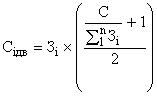 
где:

 - размер средств для предоставления субсидии i-му субъекту Российской Федерации, входящему в состав Дальневосточного федерального округа;

 - предельный размер средств федерального бюджета для софинансирования мероприятий подпрограммы, запрашиваемый в заявке для i-го субъекта Российской Федерации;

С - размер бюджетных ассигнований федерального бюджета на текущий финансовый год для предоставления субсидий, распределяемых на соответствующий год;

n - общее число субъектов Российской Федерации, участвующих в отборе для участия в подпрограмме в текущем финансовом году;
б) для субъектов Российской Федерации, за исключением субъектов Российской Федерации, входящих в состав Дальневосточного федерального округа:
,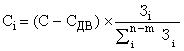 
где:

 - размер средств для предоставления субсидии i-му субъекту Российской Федерации, не входящему в состав Дальневосточного федерального округа;

 - общий объем средств для предоставления субсидий субъектам Российской Федерации, входящим в состав Дальневосточного федерального округа, в текущем финансовом году, рассчитанный как сумма размеров средств для предоставления субсидий субъектам Российской Федерации, входящим в состав Дальневосточного федерального округа, определенных в соответствии с подпунктом "а" настоящего пункта;

m - число субъектов Российской Федерации, входящих в состав Дальневосточного федерального округа, которым в текущем году предусмотрена субсидия из федерального бюджета, распределенная в соответствии с подпунктом "а" настоящего пункта.
6. Предельный размер средств федерального бюджета для софинансирования мероприятий подпрограммы, запрашиваемый в заявке для i-го субъекта Российской Федерации, определяется по формуле:
,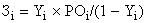 
где:

 - предельный размер средств федерального бюджета для софинансирования мероприятий подпрограммы, запрашиваемый в заявке для i-го субъекта Российской Федерации;

 - уровень софинансирования расходного обязательства i-го субъекта Российской Федерации за счет субсидий;

 - объем расходных обязательств i-го субъекта Российской Федерации по реализации мероприятий подпрограммы.
7. Уровень софинансирования расходного обязательства i-го субъекта Российской Федерации за счет субсидий определяется по формуле:
,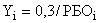 
где:

0,3 - средний уровень софинансирования расходных обязательств субъектов Российской Федерации;

 - уровень расчетной бюджетной обеспеченности i-го субъекта Российской Федерации на очередной финансовый год, рассчитанный в соответствии с методикой распределения дотаций на выравнивание бюджетной обеспеченности субъектов Российской Федерации, утвержденной постановлением Правительства Российской Федерации от 22 ноября 2004 года N 670 "О распределении дотаций на выравнивание бюджетной обеспеченности субъектов Российской Федерации".
8. Уровень софинансирования расходного обязательства субъекта Российской Федерации, принимаемый для расчета размера субсидии, не может составлять больше 95 процентов и меньше 5 процентов расходного обязательства.
9. Распределение средств федерального бюджета между субъектами Российской Федерации утверждается Правительством Российской Федерации.
10. Субсидии предоставляются при соблюдении следующих условий:
а) наличие нормативного правового акта субъекта Российской Федерации, устанавливающего расходное обязательство субъекта Российской Федерации, на исполнение которого предоставляется субсидия;
б) наличие утвержденной государственной программы субъекта Российской Федерации, предусматривающей предоставление социальных выплат в соответствии с условиями подпрограммы.
11. Предоставление субсидии бюджету субъекта Российской Федерации осуществляется на основании соглашения о предоставлении субсидии, заключенного между Министерством строительства и жилищно-коммунального хозяйства Российской Федерации и высшим исполнительным органом государственной власти субъекта Российской Федерации (далее - соглашение).
12. Соглашение содержит следующие положения:
а) реквизиты нормативного правового акта субъекта Российской Федерации, устанавливающего расходное обязательство субъекта Российской Федерации, на исполнение которого предоставляется субсидия;
б) размер субсидии, порядок, условия и сроки ее перечисления и расходования, а также объемы бюджетных ассигнований бюджета субъекта Российской Федерации и (или) муниципальных бюджетов на реализацию соответствующих расходных обязательств;
в) порядок осуществления контроля за соблюдением субъектом Российской Федерации условий, установленных при предоставлении субсидии;
г) сроки и порядок представления отчетности об осуществлении расходов бюджета субъекта Российской Федерации, источником финансового обеспечения которых является субсидия, а также о достижении значений показателей результативности использования субсидии;
д) значение показателя результативности использования субсидии, определенное с учетом значений целевых индикаторов и показателей подпрограммы, и обязательства субъекта Российской Федерации по его достижению;
е) последствия недостижения субъектом Российской Федерации установленных значений показателей результативности использования субсидии;
ж) обязательства субъекта Российской Федерации по согласованию с Министерством строительства и жилищно-коммунального хозяйства Российской Федерации государственной программы субъекта Российской Федерации, софинансируемой за счет средств федерального бюджета, и внесения в нее изменений, которые влекут изменения объемов финансирования, и (или) показателей результативности, и (или) состава мероприятий указанной программы, на софинансирование которых предоставляются субсидии.
з) ответственность сторон за нарушение условий соглашения;
(Подпункт дополнительно включен с 10 июня 2016 года постановлением Правительства Российской Федерации от 26 мая 2016 года N 466)
и) условие о вступлении в силу соглашения.
(Подпункт дополнительно включен с 10 июня 2016 года постановлением Правительства Российской Федерации от 26 мая 2016 года N 466)
13. Форма соглашения утверждается Министерством строительства и жилищно-коммунального хозяйства Российской Федерации.
14. Субсидии перечисляются в установленном порядке в бюджеты субъектов Российской Федерации в пределах лимитов бюджетных обязательств, утвержденных Министерству строительства и жилищно-коммунального хозяйства Российской Федерации, на счета территориальных органов Федерального казначейства, открытые для учета поступлений и их распределения между бюджетами бюджетной системы Российской Федерации, для последующего перечисления в установленном порядке в бюджеты субъектов Российской Федерации.
15. В случае сокращения размера субсидий в связи с невыполнением органами исполнительной власти субъектов Российской Федерации требований, установленных настоящими Правилами или соглашением, эти средства перераспределяются (при наличии потребности) между другими субъектами Российской Федерации, отобранными для участия в подпрограмме. Перераспределение субсидий между бюджетами субъектов Российской Федерации утверждается Правительством Российской Федерации.
16. Распределение субсидий, выделяемых из бюджета субъекта Российской Федерации, в том числе за счет средств федерального бюджета, между муниципальными образованиями, участвующими в реализации подпрограммы, осуществляется по методике, утверждаемой актом субъекта Российской Федерации, с учетом положений бюджетного законодательства Российской Федерации.
17. Перечисление средств, выделенных на софинансирование мероприятий подпрограммы, в местные бюджеты осуществляется из бюджета субъекта Российской Федерации в установленном порядке.
18. Высший орган исполнительной власти субъекта Российской Федерации ежеквартально, до 20-го числа месяца, следующего за отчетным кварталом, представляет в Министерство строительства и жилищно-коммунального хозяйства Российской Федерации по формам, которые устанавливаются Министерством строительства и жилищно-коммунального хозяйства Российской Федерации:
а) отчет об использовании средств федерального бюджета, бюджета субъекта Российской Федерации и местных бюджетов, выделенных на предоставление социальных выплат в рамках реализации подпрограммы, региональных и муниципальных программ по обеспечению жильем молодых семей;
б) отчет о достижении значений показателей результативности использования субсидий, предусмотренных соглашением.
19. В случае непредставления отчетов, указанных в пункте 18 настоящих Правил, в установленный срок перечисление средств из федерального бюджета в бюджет субъекта Российской Федерации для предоставления социальных выплат приостанавливается до представления указанных отчетов.
20. Достижение значения показателя результативности использования субсидий определяется Министерством строительства и жилищно-коммунального хозяйства Российской Федерации по итогам финансового года на основании сравнения фактического и планового значений индикатора, которым является количество молодых семей, получивших свидетельства о праве на получение социальной выплаты.
21. В случае если по состоянию на 31 декабря года предоставления субсидии субъектом Российской Федерации не достигнуто значение показателя результативности использования субсидии, установленного пунктом 20 настоящих Правил, и в срок до первой даты представления отчетности о достижении значений показателей результативности использования субсидии в соответствии с соглашением в году, следующем за годом предоставления субсидии, указанные нарушения не устранены, размер средств, рассчитанный в соответствии с пунктами 16-18 Правил формирования, предоставления и распределения субсидий из федерального бюджета бюджетам субъектов Российской Федерации, утвержденных постановлением Правительства Российской Федерации от 30 сентября 2014 года N 999 "О формировании, предоставлении и распределении субсидий из федерального бюджета бюджетам субъектов Российской Федерации", подлежит возврату из бюджета субъекта Российской Федерации в федеральный бюджет в срок до 1 июня года, следующего за годом предоставления субсидии.
22. Не использованный в текущем финансовом году остаток субсидий подлежит перечислению в доход федерального бюджета в порядке, установленном бюджетным законодательством Российской Федерации.

В случае если неиспользованный остаток субсидий не перечислен в доход федерального бюджета, этот остаток подлежит взысканию в доход федерального бюджета в порядке, установленном бюджетным законодательством Российской Федерации.

При наличии потребности в не использованном в текущем финансовом году остатке субсидий этот остаток в соответствии с решением Министерства строительства и жилищно-коммунального хозяйства Российской Федерации может быть направлен субъекту Российской Федерации в очередном финансовом году на те же цели в порядке, установленном бюджетным законодательством Российской Федерации, для осуществления расходов бюджета субъекта Российской Федерации, источником финансового обеспечения которых являются субсидии.
23. Субсидия в случае ее нецелевого использования и (или) нарушения субъектом Российской Федерации условий ее предоставления подлежит взысканию в доход федерального бюджета в соответствии с бюджетным законодательством Российской Федерации.
24. Контроль за соблюдением субъектом Российской Федерации условий предоставления субсидий осуществляется Министерством строительства и жилищно-коммунального хозяйства Российской Федерации и федеральным органом исполнительной власти, осуществляющим функции по контролю и надзору в финансово-бюджетной сфере.
(Пункт в редакции, введенной в действие с 14 июня 2016 года постановлением Правительства Российской Федерации от 25 мая 2016 года N 464.

Подпрограмма "Выполнение государственных обязательств по обеспечению жильем категорий граждан, установленных федеральным законодательством" федеральной целевой программы "Жилище" на 2015-2020 годы(с изменениями на 26 мая 2016 года)
Паспорт подпрограммы "Выполнение государственных обязательств по обеспечению жильем категорий граждан, установленных федеральным законодательством" федеральной целевой программы "Жилище" на 2015-2020 годыI. Характеристика проблемы, на решение которой направлена подпрограмма
Проблема обеспечения жильем категорий граждан Российской Федерации, перед которыми государство имеет обязательства по обеспечению жильем в соответствии с законодательством Российской Федерации, остается острейшей социальной проблемой.

Одним из наиболее эффективных способов жилищного обеспечения указанных категорий граждан является механизм предоставления за счет средств федерального бюджета социальных выплат для приобретения жилья посредством предоставления государственных жилищных сертификатов (далее - сертификаты).

В федеральной целевой программе "Жилище" на 2011-2015 годы этот механизм жилищного обеспечения реализовывался в рамках подпрограммы "Выполнение государственных обязательств по обеспечению жильем категорий граждан, установленных федеральным законодательством".

По состоянию на 1 января 2011 года 428,79 тыс. семей таких категорий граждан нуждались в улучшении жилищных условий.

В рамках указанной подпрограммы в 2011-2014 годах сертификаты на приобретение жилья предоставлялись следующим категориям граждан:

военнослужащие, сотрудники органов внутренних дел, подлежащие увольнению с военной службы (службы), и приравненные к ним лица;

граждане, подлежащие отселению с комплекса "Байконур";

граждане, принимавшие участие в ликвидации последствий радиационных аварий и катастроф, пострадавшие в результате этих аварий, и приравненные к ним лица;

граждане, признанные в установленном порядке вынужденными переселенцами;

граждане, выезжающие из районов Крайнего Севера и приравненных к ним местностей.

При этом граждане, подлежащие отселению с комплекса "Байконур", обеспечены жильем в полном объеме.

Обеспечение жилыми помещениями граждан, уволенных с военной службы (службы), и приравненных к ним лиц, которые до 1 января 2005 года были приняты органами местного самоуправления на учет в качестве нуждающихся в жилых помещениях, предусматривается осуществлять органами государственной власти субъектов Российской Федерации за счет финансового обеспечения, предоставляемого из федерального бюджета бюджетам субъектов Российской Федерации в виде субвенций.

На 1 января 2015 года по итогам реализации федеральной целевой программы "Жилище" на 2011-2015 годы посредством выдачи сертификатов, а также за счет субвенций из федерального бюджета бюджетам субъектов Российской Федерации в 2011-2014 годах обеспечены жильем около 56,8 тыс. семей граждан, которые имели право на обеспечение жильем за счет средств федерального бюджета.

В 2015 году в число граждан - участников подпрограммы планируется включить граждан, подлежащих переселению из закрытых административно-территориальных образований и территорий, ранее входивших в границы закрытых административно-территориальных образований. По данным Министерства финансов Российской Федерации, на 1 января 2015 года на учете состоит 22,34 тыс. семей граждан, желающих выехать на новое место жительства из закрытого административно-территориального образования в соответствии со статьей 7 Закона Российской Федерации "О закрытом административно-территориальном образовании".

Министерство строительства и жилищно-коммунального хозяйства Российской Федерации провело в 2014 году инвентаризацию очереди нуждающихся в улучшении жилищных условий. По результатам инвентаризации, на 1 января 2015 года около 295 тыс. семей указанных категорий граждан являются нуждающимися в жилых помещениях, в том числе:

1,78 тыс. семей граждан, уволенных с военной службы, вставших до 1 января 2005 года на учет в качестве нуждающихся в жилых помещениях;

33,79 тыс. семей военнослужащих, сотрудников органов внутренних дел, подлежащих увольнению с военной службы (службы), и приравненных к ним лиц, признанных в установленном порядке нуждающимися в жилых помещениях;

7,59 тыс. семей граждан, подвергшихся радиационному воздействию вследствие катастрофы на Чернобыльской АЭС, аварии на производственном объединении "Маяк", и приравненных к ним лиц;

10,9 тыс. семей вынужденных переселенцев;

218,45 тыс. семей граждан, выезжающих из районов Крайнего Севера и приравненных к ним местностей;

22,34 тыс. семей граждан, желающих выехать на новое место жительства из закрытого административно-территориального образования.

При реализации подпрограммы "Выполнение государственных обязательств по обеспечению жильем категорий граждан, установленных федеральным законодательством" федеральной целевой программы "Жилище" на 2015-2020 годы (далее - подпрограмма) планируется применить основные принципы и механизмы обеспечения жильем граждан, успешно реализованные в рамках выполнения федеральной целевой программы "Жилище" на 2011-2015 годы.

Реализация подпрограммы позволит обеспечить жильем до 2020 года включительно 53,96 тыс. семей, или 18 процентов нуждающихся в жилых помещениях граждан, относящихся к категориям, установленным законодательством Российской Федерации.

Задача устойчивого функционирования системы улучшения жилищных условий категорий граждан, установленных законодательством Российской Федерации, определяет целесообразность использования программно-целевого метода для решения их жилищной проблемы, поскольку эта задача:

не может быть решена в пределах одного финансового года и требует бюджетных расходов в течение нескольких лет;

носит комплексный характер и ее решение окажет влияние на рост социального благополучия и общее экономическое развитие.

Решение жилищной проблемы указанных категорий граждан позволит обеспечить улучшение качества жизни населения и создать условия для функционирования и развития рынка жилья.

Вместе с тем применение программно-целевого метода сопряжено с определенными рисками. Так, в процессе реализации подпрограммы возможны отклонения в достижении результатов из-за финансово-экономических изменений на рынке жилья, а также в жилищном строительстве.

Для выбора вариантов решения выявленных проблем были рассмотрены 2 сценария реализации подпрограммы.

Первый сценарий (базовый) предполагает реализацию подпрограммы с учетом имеющихся ограничений федерального бюджета.

Второй сценарий (оптимистичный) предусматривает ускорение реализации мероприятий подпрограммы в целях выполнения государственных обязательств по обеспечению жильем в отношении всех граждан соответствующих категорий, состоящих на учете в качестве нуждающихся в улучшении жилищных условий на момент начала реализации подпрограммы.

Реализация оптимистичного сценария предполагает достижение существенно более высоких значений показателей результативности подпрограммы, однако потребует увеличения ее финансирования из федерального бюджета в 4,9 раза (на 601,42 млрд. рублей), что значительно превосходит его возможности. В связи с этим в качестве оптимального выбран базовый сценарий реализации подпрограммы.

II. Цель и задачи, сроки реализации и целевые индикаторы и показатели подпрограммы
Целью подпрограммы является обеспечение жилыми помещениями граждан Российской Федерации, перед которыми государство имеет обязательства в соответствии с законодательством Российской Федерации.

Задачами подпрограммы являются:

предоставление социальных выплат гражданам Российской Федерации, перед которыми государство имеет обязательства по обеспечению жилыми помещениями в соответствии с законодательством Российской Федерации;

обеспечение жилыми помещениями граждан, уволенных с военной службы, и приравненных к ним лиц, принятых на учет в качестве нуждающихся в улучшении жилищных условий до 1 января 2005 года, за счет субвенций из федерального бюджета бюджетам субъектов Российской Федерации.

Реализацию подпрограммы планируется осуществлять в 2015-2020 годах.

Участниками подпрограммы являются:

граждане, имеющие право на получение социальной выплаты и принявшие решение участвовать в подпрограмме, предоставление социальной выплаты которым осуществляется федеральным органом исполнительной власти или органом исполнительной власти субъекта Российской Федерации, в которых указанные граждане состоят на учете нуждающихся в жилых помещениях (нуждающихся в улучшении жилищных условий или имеющих право на получение социальных выплат) либо в сфере ведения которых находятся закрытые военные городки или поселки учреждений с особыми условиями хозяйствования;

граждане, уволенные с военной службы (службы), и приравненные к ним лица, которые до 1 января 2005 года были приняты органами местного самоуправления на учет в качестве нуждающихся в жилых помещениях, имеющие право на обеспечение жилыми помещениями за счет субвенций.

Граждане - участники подпрограммы могут реализовать свое право на улучшение жилищных условий за счет средств, предоставляемых на эти цели из федерального бюджета, только один раз.

Участие в подпрограмме добровольное.

Подразделения федеральных органов исполнительной власти и органы местного самоуправления, в которых граждане состоят на учете в качестве нуждающихся в жилых помещениях, информируют граждан, принимающих решение об участии в подпрограмме, об условиях ее реализации, а указанные граждане дают письменное согласие на участие в ней.

Право на улучшение жилищных условий в рамках подпрограммы имеют следующие категории граждан Российской Федерации, государственные обязательства по обеспечению жильем которых за счет средств федерального бюджета установлены федеральным законодательством:

граждане, уволенные с военной службы (службы), и приравненные к ним лица, которые до 1 января 2005 года были приняты органами местного самоуправления на учет в качестве нуждающихся в жилых помещениях, полномочия Российской Федерации по обеспечению жилыми помещениями которых Федеральным законом "О внесении изменений в Федеральный закон "О статусе военнослужащих" и об обеспечении жилыми помещениями некоторых категорий граждан" переданы для осуществления органам государственной власти субъектов Российской Федерации;

военнослужащие, содержащиеся за счет средств федерального бюджета, сотрудники органов внутренних дел, подлежащие увольнению с военной службы (службы) по достижении ими предельного возраста пребывания на службе, по состоянию здоровья или в связи с организационно-штатными мероприятиями, общая продолжительность службы которых в календарном исчислении составляет 10 лет и более, и приравненные к ним лица, признанные федеральными органами исполнительной власти в установленном порядке нуждающимися в жилых помещениях для постоянного проживания, на основании Федерального закона "О статусе военнослужащих" либо статьи 6 Федерального закона "О социальных гарантиях сотрудникам некоторых федеральных органов исполнительной власти и внесении изменений в отдельные законодательные акты Российской Федерации", а также граждане, подлежащие переселению из закрытых военных городков и поселков учреждений с особыми условиями хозяйственной деятельности;

граждане, подвергшиеся радиационному воздействию вследствие катастрофы на Чернобыльской АЭС и аварии на производственном объединении "Маяк", и приравненные к ним лица, вставшие на учет в качестве нуждающихся в улучшении жилищных условий, на основании Закона Российской Федерации "О социальной защите граждан, подвергшихся воздействию радиации вследствие катастрофы на Чернобыльской АЭС", Федерального закона "О социальной защите граждан Российской Федерации, подвергшихся воздействию радиации вследствие аварии в 1957 году на производственном объединении "Маяк" и сбросов радиоактивных отходов в реку Теча" и постановления Верховного Совета Российской Федерации от 27 декабря 1991 года N 2123-I "О распространении действия Закона РСФСР "О социальной защите граждан, подвергшихся воздействию радиации вследствие катастрофы на Чернобыльской АЭС" на граждан из подразделений особого риска";

граждане, признанные в установленном порядке вынужденными переселенцами и включенные территориальными органами Федеральной миграционной службы в сводные списки вынужденных переселенцев, состоящих в органах местного самоуправления на учете в качестве нуждающихся в жилых помещениях, на основании Закона Российской Федерации "О вынужденных переселенцах";

граждане, выезжающие (выехавшие) из районов Крайнего Севера и приравненных к ним местностей, на основании Федерального закона "О жилищных субсидиях гражданам, выезжающим из районов Крайнего Севера и приравненных к ним местностей" и Федерального закона "О жилищных субсидиях гражданам, выезжающим из закрывающихся населенных пунктов в районах Крайнего Севера и приравненных к ним местностям";

граждане, подлежащие переселению из закрытых административно-территориальных образований и территорий, ранее входивших в границы закрытых административно-территориальных образований, на основании Закона Российской Федерации "О закрытом административно-территориальном образовании".

Распределение годового объема финансирования между категориями граждан - участников подпрограммы осуществляется пропорционально общим объемам финансирования в отношении указанных категорий в соответствии с разделом IV подпрограммы.

Условиями досрочного прекращения реализации подпрограммы могут быть досрочное достижение цели и выполнение задач подпрограммы.

Целевые индикаторы и показатели подпрограммы приведены в приложении N 1.

III. Мероприятия подпрограммы
Мероприятия подпрограммы подразделяются на мероприятия по совершенствованию нормативно-правовой базы, организационные мероприятия и мероприятия по финансовому обеспечению улучшения жилищных условий граждан, отнесенных к категориям, установленным законодательством Российской Федерации.

Мероприятия по совершенствованию нормативно-правовой базы включают в себя разработку нормативных правовых актов, связанных с механизмом реализации мероприятий подпрограммы, а также внесение изменений в нормативные правовые акты.

Организационные мероприятия подпрограммы направлены на дальнейшее совершенствование системы управления и контроля за реализацией подпрограммы, оказание конкретной помощи гражданам - участникам подпрограммы в регионах, формирование единой базы данных о гражданах - участниках подпрограммы, ведение единого реестра выданных и оплаченных сертификатов и единого реестра граждан, обеспеченных жилыми помещениями за счет субвенции, а также на проведение информационно-разъяснительной работы.

Перечень основных мероприятий подпрограммы приведен в приложении N 2.

Реализация подпрограммы не сопряжена с риском возникновения негативных последствий.

IV. Ресурсное обеспечение подпрограммы
Общий объем финансирования подпрограммы за счет средств федерального бюджета в 2015-2020 годах составит 118630,23 млн. рублей по направлению "прочие нужды", в том числе:
(Абзац в редакции, введенной в действие с 10 июня 2016 года постановлением Правительства Российской Федерации от 26 мая 2016 года N 466.

3593,22 млн. рублей - в отношении граждан, уволенных с военной службы, и приравненных к ним лиц, вставших до 1 января 2005 года на учет в качестве нуждающихся в жилых помещениях;
(Абзац в редакции, введенной в действие с 10 июня 2016 года постановлением Правительства Российской Федерации от 26 мая 2016 года N 466.

19024,99 млн. рублей - в отношении военнослужащих, сотрудников органов внутренних дел, подлежащих увольнению с военной службы (службы), и приравненных к ним лиц, включая граждан, подлежащих отселению из закрытых военных городков и поселков учреждений с особыми условиями хозяйствования;
(Абзац в редакции, введенной в действие с 10 июня 2016 года постановлением Правительства Российской Федерации от 26 мая 2016 года N 466.

16672,83 млн. рублей - в отношении граждан, подвергшихся радиационному воздействию вследствие катастрофы на Чернобыльской АЭС, аварии на производственном объединении "Маяк", и приравненных к ним лиц;
(Абзац в редакции, введенной в действие с 10 июня 2016 года постановлением Правительства Российской Федерации от 26 мая 2016 года N 466.

23684,06 млн. рублей - в отношении вынужденных переселенцев;
(Абзац в редакции, введенной в действие с 10 июня 2016 года постановлением Правительства Российской Федерации от 26 мая 2016 года N 466.

52739,78 млн. рублей - в отношении граждан, выезжающих из районов Крайнего Севера и приравненных к ним местностей;
(Абзац в редакции, введенной в действие с 10 июня 2016 года постановлением Правительства Российской Федерации от 26 мая 2016 года N 466.

2915,35 млн. рублей - в отношении граждан, подлежащих переселению из закрытых административно-территориальных образований и территорий, ранее входивших в границы закрытых административно-территориальных образований.
(Абзац в редакции, введенной в действие с 10 июня 2016 года постановлением Правительства Российской Федерации от 26 мая 2016 года N 466.

Объемы финансирования подпрограммы приведены в приложении N 3.

V. Механизм реализации подпрограммы и управления подпрограммой
Основным механизмом реализации подпрограммы является предоставление сертификатов, удостоверяющих право гражданина - участника подпрограммы на получение социальной выплаты за счет средств федерального бюджета для приобретения жилого помещения.

Порядок выпуска и реализации сертификатов устанавливается Правительством Российской Федерации.

Отбор банков будет осуществляться государственным заказчиком подпрограммы на конкурсной основе. Условия и порядок проведения конкурса будут определены государственным заказчиком подпрограммы.

Граждане - участники подпрограммы могут приобретать на рынке жилья у физических и (или) юридических лиц (одного или нескольких) жилое помещение (жилые помещения), в том числе индивидуальный жилой дом (часть дома), отвечающее требованиям, установленным статьями 15 и 16 Жилищного кодекса Российской Федерации, благоустроенное применительно к условиям населенного пункта, выбранного для постоянного проживания, в том числе в сельской местности (с учетом надворных построек), как за счет социальной выплаты, так и с дополнительным привлечением собственных или заемных (кредитных) средств.

Получателям сертификатов предусматривается оказание методического и организационного содействия в приобретении жилья экономкласса на первичном рынке.

Граждане - участники подпрограммы могут обратиться в уполномоченную организацию, которая приобретет в их интересах жилое помещение экономкласса на первичном рынке жилья.

Отбор уполномоченных организаций осуществляется государственным заказчиком подпрограммы, и сведения о таких организациях доводятся до федеральных органов исполнительной власти и органов исполнительной власти субъектов Российской Федерации, участвующих в реализации подпрограммы. Критерии отбора уполномоченных организаций, требования к ним и правила оказания ими услуг определяются государственным заказчиком подпрограммы.

Предполагается, что приобретаемое жилое помещение (жилые помещения) будет оформляться в общую собственность всех членов семьи владельца сертификата. При приобретении 2 или более жилых помещений право собственности на приобретаемые жилые помещения реализуется по договоренности членов семьи.

В случае приобретения гражданином - участником подпрограммы жилого помещения (жилых помещений) за счет заемных (кредитных) средств, полученных на эти цели в соответствии с договором займа (кредитным договором), средства социальной выплаты могут направляться на погашение займа (кредита) заимодателю (кредитору). Допускается оплата за счет средств выделенной социальной выплаты услуг по подбору жилого помещения и оформлению правоустанавливающих документов, если такое условие будет предусмотрено в договоре на приобретение жилого помещения.

После перечисления средств социальной выплаты с банковского счета на выплату обязательств по приобретению жилья граждане - участники подпрограммы исключаются из списка очередников, нуждающихся в жилых помещениях (нуждающихся в улучшении жилищных условий или имеющих право на получение социальных выплат) за счет средств федерального бюджета.

В случае если владелец сертификата по какой-либо причине не воспользовался правом на получение выделенной ему социальной выплаты, он сохраняет право на улучшение жилищных условий (остается в списках нуждающихся в жилых помещениях), в том числе на дальнейшее участие в подпрограмме, в порядке, устанавливаемом федеральным органом исполнительной власти или органом исполнительной власти субъекта Российской Федерации, осуществляющим выдачу сертификатов, и не подлежит снятию с учета нуждающихся в улучшении жилищных условий (жилых помещениях).

Обеспечение жилыми помещениями граждан, уволенных с военной службы (службы), и приравненных к ним лиц, которые до 1 января 2005 года были приняты органами местного самоуправления на учет в качестве нуждающихся в жилых помещениях, осуществляется органами государственной власти субъектов Российской Федерации за счет финансового обеспечения, предоставляемого из федерального бюджета бюджетам субъектов Российской Федерации в виде субвенций. Обеспечение жильем этой категории граждан осуществляется по выбору гражданина в форме предоставления жилого помещения (в собственность бесплатно или по договору социального найма), приобретенного (построенного) за счет субвенции, либо единовременной денежной выплаты на приобретение или строительство жилого помещения за счет субвенции.

При реализации подпрограммы в 2015 году используются форма бланка сертификата и порядок его заполнения, утвержденные Федеральным агентством по строительству и жилищно-коммунальному хозяйству в рамках реализации федеральной целевой программы "Жилище" на 2011-2015 годы.

Государственный заказчик подпрограммы осуществляет общее руководство подпрограммой, направление федеральным органам исполнительной власти и органам исполнительной власти субъектов Российской Федерации бланков сертификатов для оформления, контроль за реализацией мероприятий, предусмотренных подпрограммой, распределение сертификатов, за исключением бюджетных ассигнований, предусмотренных на предоставление социальных выплат гражданам, выезжающим из районов Крайнего Севера и приравненных к ним местностей, распределение которых осуществляется в соответствии со статьей 8 Федерального закона "О жилищных субсидиях гражданам, выезжающим из районов Крайнего Севера и приравненных к ним местностей", а также бюджетных ассигнований, предусмотренных на обеспечение жильем граждан, уволенных с военной службы, и приравненных к ним лиц, распределение которых осуществляется в соответствии с методикой, утвержденной постановлением Правительства Российской Федерации от 21 апреля 2011 года N 303 "О некоторых вопросах, связанных с предоставлением субвенций субъектам Российской Федерации на осуществление полномочий Российской Федерации по обеспечению жилыми помещениями граждан, уволенных с военной службы (службы), и приравненных к ним лиц, переданных для осуществления органам государственной власти субъектов Российской Федерации".

Федеральные органы исполнительной власти, органы исполнительной власти субъектов Российской Федерации и органы местного самоуправления закрытых административно-территориальных образований осуществляют составление списков участников подпрограммы, представляют государственному заказчику подпрограммы сведения о необходимом количестве сертификатов и организуют работу по выдаче сертификатов в соответствии с правилами, утверждаемыми Правительством Российской Федерации.

Для управления реализацией подпрограммы государственный заказчик подпрограммы может возложить на федеральное казенное учреждение "Объединенная дирекция по реализации федеральных инвестиционных программ" Министерства строительства и жилищно-коммунального хозяйства Российской Федерации полномочия по исполнению следующих функций:

подготовка проекта распределения сертификатов федеральным органам исполнительной власти и органам исполнительной власти субъектов Российской Федерации;

направление бланков сертификатов для оформления федеральным органам исполнительной власти и органам исполнительной власти субъектов Российской Федерации;

ведение учета выданных и оплаченных сертификатов;

представление информации об оплате сертификатов органам исполнительной власти, выдавшим их;

обеспечение через банки своевременной оплаты договоров о приобретении жилья, предъявленных владельцами сертификатов;

отбор банков, участвующих в реализации мероприятий подпрограммы;

перечисление средств, выделяемых в виде социальной выплаты, в банк;

сбор и анализ информации о ходе реализации мероприятий, предусмотренных подпрограммой, и представление аналитической информации государственному заказчику подпрограммы;

проверка выполнения мероприятий подпрограммы органами исполнительной власти субъектов Российской Федерации, ответственных за реализацию таких мероприятий на региональном уровне;

проведение информационно-разъяснительной работы по вопросам реализации подпрограммы.

Проверка выполнения мероприятий подпрограммы органами исполнительной власти субъектов Российской Федерации осуществляется федеральным казенным учреждением "Объединенная дирекция по реализации федеральных инвестиционных программ" Министерства строительства и жилищно-коммунального хозяйства Российской Федерации по следующим показателям:

количество сертификатов, выданных гражданам - участникам подпрограммы, и размер средств федерального бюджета, предусмотренных на их реализацию;

количество реализованных сертификатов и размер средств федерального бюджета, израсходованных на предоставление социальных выплат.

Методика проверки исполнения мероприятий подпрограммы органами исполнительной власти субъектов Российской Федерации утверждается государственным заказчиком подпрограммы.

В целях совершенствования механизма обеспечения жильем граждан - участников подпрограммы государственным заказчиком подпрограммы осуществляется подготовка соответствующих предложений о внесении изменений в федеральные законы и нормативные правовые акты Правительства Российской Федерации.

VI. Оценка социально-экономической эффективности реализации подпрограммы
Эффективность реализации подпрограммы и использования средств федерального бюджета обеспечивается за счет:

прозрачности использования средств федерального бюджета;

государственного регулирования порядка расчета и предоставления социальной выплаты;

адресного предоставления средств федерального бюджета;

возможности привлечения собственных или заемных (кредитных) средств граждан для приобретения жилья.

Оценку объема и эффективности выполнения государственных обязательств по обеспечению жильем граждан - участников подпрограммы планируется осуществлять на основе следующих индикаторов:

количество граждан, относящихся к категориям, установленным федеральным законодательством, улучшивших жилищные условия;

доля граждан, относящихся к категориям, установленным федеральным законодательством, обеспеченных жильем, в общем числе граждан указанных категорий, нуждающихся в улучшении жилищных условий по состоянию на 1 января 2015 года.

Реализация подпрограммы позволит:

обеспечить жильем к 2020 году за счет средств федерального бюджета 53,93 тыс. семей граждан - участников подпрограммы (18,3 процента общего количества граждан, состоявших на учете на 1 января 2015 года);
(Абзац в редакции, введенной в действие с 10 июня 2016 года постановлением Правительства Российской Федерации от 26 мая 2016 года N 466.

увеличить спрос на жилье за счет его приобретения гражданами - участниками подпрограммы;

способствовать развитию системы ипотечного жилищного кредитования;

полностью исполнить государственные обязательства по обеспечению жильем граждан, подвергшихся радиационному воздействию вследствие катастрофы на Чернобыльской АЭС, аварии на производственном объединении "Маяк", и приравненных к ним лиц, граждан, признанных в установленном порядке вынужденными переселенцами, а также инвалидов I и II групп и инвалидов с детства, выезжающих (выехавших) из районов Крайнего Севера и приравненных к ним местностей, состоявших на учете в качестве нуждающихся в улучшении жилищных условий по состоянию на 1 января 2015 года.
(Абзац в редакции, введенной в действие с 10 июня 2016 года постановлением Правительства Российской Федерации от 26 мая 2016 года N 466.
Приложение N 1 к подпрограмме. Целевые индикаторы и показатели подпрограммы "Выполнение государственных обязательств по обеспечению жильем категорий граждан, установленных федеральным законодательством" федеральной целевой программы "Жилище" ...Приложение N 1
к подпрограмме
"Выполнение государственных
обязательств по обеспечению жильем
категорий граждан, установленных
федеральным законодательством"
федеральной целевой программы
"Жилище" на 2015-2020 годы
(В редакции, введенной в действие
с 10 июня 2016 года
постановлением Правительства
Российской Федерации
от 26 мая 2016 года N 466. - 
См. предыдущую редакцию)     
     
Целевые индикаторы и показатели подпрограммы "Выполнение государственных обязательств по обеспечению жильем категорий граждан, установленных федеральным законодательством" федеральной целевой программы "Жилище" на 2015-2020 годыПриложение N 2 к подпрограмме. Перечень основных мероприятий подпрограммы "Выполнение государственных обязательств по обеспечению жильем категорий граждан, установленных федеральным законодательством" федеральной целевой программы "Жилище" ...Приложение N 2
к подпрограмме
"Выполнение государственных
обязательств по обеспечению жильем
категорий граждан, установленных
федеральным законодательством"
федеральной целевой программы
"Жилище" на 2015-2020 годы     
     
Перечень основных мероприятий подпрограммы "Выполнение государственных обязательств по обеспечению жильем категорий граждан, установленных федеральным законодательством" федеральной целевой программы "Жилище" на 2015-2020 годыПриложение N 3 к подпрограмме. Объемы финансирования подпрограммы "Выполнение государственных обязательств по обеспечению жильем категорий граждан, установленных федеральным законодательством" федеральной целевой программы "Жилище" на 2015-2020 годыПриложение N 3
к подпрограмме
"Выполнение государственных
обязательств по обеспечению жильем
категорий граждан, установленных
федеральным законодательством"
федеральной целевой программы
"Жилище" на 2015-2020 годы
(В редакции, введенной в действие
с 10 июня 2016 года
постановлением Правительства
Российской Федерации
от 26 мая 2016 года N 466. - 
См. предыдущую редакцию)     
     
Объемы финансирования подпрограммы "Выполнение государственных обязательств по обеспечению жильем категорий граждан, установленных федеральным законодательством" федеральной целевой программы "Жилище" на 2015-2020 годыПодпрограмма "Стимулирование программ развития жилищного строительства субъектов Российской Федерации" федеральной целевой программы "Жилище" на 2015-2020 годы(с изменениями на 26 мая 2016 года)Паспорт подпрограммы "Стимулирование программ развития жилищного строительства субъектов Российской Федерации" федеральной целевой программы "Жилище" на 2015-2020 годыI. Характеристика проблемы, на решение которой направлена подпрограмма
Основными проблемами в сфере жилищного строительства являются отсутствие достаточного количества земельных участков, обеспеченных инженерной инфраструктурой, механизмов привлечения частных инвестиционных и кредитных ресурсов в строительство и реконструкцию инженерной инфраструктуры, а также наличие непрозрачных и обременительных для застройщика условий присоединения к системам инженерной инфраструктуры.

Опережающее развитие инженерной инфраструктуры позволит обеспечить существенное увеличение темпов жилищного строительства и удовлетворение платежеспособного спроса населения на жилье.

В целях повышения доступности жилья развитие деятельности коммерческих застройщиков необходимо сочетать с поддержкой строительства жилья индивидуальными застройщиками и жилищными некоммерческими объединениями граждан. Формирование различных моделей государственно-частного партнерства в жилищном строительстве предусматривает не только использование механизмов возмещения затрат на уплату процентов по кредитам, полученным в российских кредитных организациях на обеспечение земельных участков инженерной инфраструктурой (совокупность объектов, в том числе трубопроводов и иных объектов, обеспечивающих тепло-, газо-, электро- и водоснабжение, а также водоотведение и очистку сточных вод в границах территории муниципального образования) в целях жилищного строительства, но и использование механизмов поддержки развития социальной инфраструктуры микрорайонов массовой жилой застройки.

Существующая практика решения проблемы развития инженерной инфраструктуры в целях жилищного строительства и инженерно-технического обеспечения построенных объектов главным образом основана на установлении платы за подключение к сетям инженерно-технического обеспечения и технологическое присоединение, а также на выполнении застройщиками технических условий для присоединения к этим системам, что влечет увеличение стоимости жилья.

В большинстве населенных пунктов отсутствуют надежные механизмы финансирования и реализации проектов обеспечения земельных участков инженерной инфраструктурой, а также средства на строительство объектов социальной инфраструктуры, необходимые для обеспечения комплексного освоения и развития территорий. Банковский сектор не имеет необходимых инструментов, позволяющих с приемлемым уровнем риска кредитовать проекты развития инженерной и социальной инфраструктуры, что приводит к увеличению сроков и удорожанию стоимости строительства жилья.

В 2011-2012 годах государственная поддержка осуществлялась в виде субсидий на возмещение затрат (части затрат) на уплату процентов по кредитам, полученным субъектами Российской Федерации, муниципальными образованиями или юридическими лицами в кредитных организациях на цели обеспечения инженерной инфраструктурой земельных участков, предназначенных для строительства жилья экономкласса, а также на осуществление строительства (реконструкции) объектов социальной инфраструктуры в рамках реализации проектов комплексного развития территорий, предусматривающих строительство жилья экономкласса, строительство (реконструкцию) автомобильных дорог в новых микрорайонах массовой малоэтажной и многоквартирной застройки жильем экономкласса в рамках подпрограммы "Стимулирование программ развития жилищного строительства субъектов Российской Федерации" федеральной целевой программы "Жилище" на 2011-2015 годы.

В рамках подпрограммы "Стимулирование программ развития жилищного строительства субъектов Российской Федерации" федеральной целевой программы "Жилище" на 2015-2020 годы (далее - подпрограмма) планируется продолжить реализацию мероприятий, направленных на поддержку региональных программ развития жилищного строительства (далее - региональная программа), в том числе:

на развитие строительства жилья экономкласса, в первую очередь малоэтажного, которое отвечает современным стандартам энергоэффективности и экологичности и доступно гражданам со средним уровнем доходов;

на развитие социальной инфраструктуры для строительства жилья экономкласса;

на реализацию проектов комплексного освоения территорий в целях жилищного строительства.

В рамках государственной программы Российской Федерации "Обеспечение доступным и комфортным жильем и коммунальными услугами граждан Российской Федерации", утвержденной постановлением Правительства Российской Федерации от 15 апреля 2014 года N 323 "Об утверждении государственной программы Российской Федерации "Обеспечение доступным и комфортным жильем и коммунальными услугами граждан Российской Федерации", реализуется программа "Жилье для российской семьи" (далее - программа "Жилье для российской семьи"), которая направлена на стимулирование строительства жилья экономического класса, снижение стоимости строительства такого жилья и цены его приобретения гражданами, внедрение инновационных институциональных, финансовых,

технологических и организационных механизмов такого строительства, формирование механизмов удовлетворения спроса на жилье для экономически активных и работающих граждан, которые хотели бы улучшить жилищные условия, имеют сбережения на первоначальный взнос, доходы которых не позволяют приобрести жилье по текущим рыночным ценам, но позволяют приобрести жилье по ценам ниже рыночных с помощью собственных и заемных средств.

Опыт реализации программы "Жилье для российской семьи" в 2014 году показал целесообразность оказания дополнительной поддержки субъектам Российской Федерации в реализации проектов жилищного строительства, осуществляемых в рамках указанной программы. Подпрограмма является одним из эффективных инструментов оказания такой поддержки и направлена в первую очередь на создание условий для успешной реализации проектов жилищного строительства в рамках программы "Жилье для российской семьи".

Подпрограмма в 2015-2020 годах будет обеспечивать комплексный подход к формированию нового сегмента жилья экономкласса и системной застройке городских территорий, а также способствовать более эффективному использованию средств федерального бюджета, бюджетов субъектов Российской Федерации и (или) местных бюджетов, выделяемых на эти цели.

Задача устойчивого функционирования системы формирования рынка доступного жилья экономкласса определяет целесообразность использования программно-целевого метода, поскольку такая задача:

носит комплексный характер и ее решение окажет влияние на рост социального благополучия и общее экономическое развитие;

не может быть решена в пределах одного финансового года и требует бюджетных расходов в течение нескольких лет.

Вместе с тем применение программно-целевого метода к решению поставленных подпрограммой задач сопряжено с определенными рисками. Так, в процессе реализации подпрограммы возможны отклонения в достижении результатов из-за финансово-экономических изменений на рынке строительных материалов.

Для выбора вариантов решения выявленных проблем были рассмотрены 2 сценария реализации подпрограммы.

Первый сценарий (базовый) предполагает реализацию подпрограммы с учетом имеющихся ограничений федерального бюджета и направлен на достижение целевых значений показателей результативности.

Второй сценарий (оптимистичный) предусматривает ускорение реализации мероприятий подпрограммы в целях обеспечения ежегодного дополнительного ввода жилья экономкласса в объеме 10 процентов годового объема ввода жилья в 2014 году для существенного увеличения предложения такого жилья и снижения его стоимости.

Реализация оптимистичного сценария предполагает достижение существенно более высоких значений показателей результативности подпрограммы, однако потребует увеличения ее финансирования из федерального бюджета и бюджетов субъектов Российской Федерации в 6,3 раза, что значительно превосходит их возможности. В связи с этим в качестве оптимального выбран базовый сценарий реализации подпрограммы.

II. Цель и задачи, сроки реализации и целевые индикаторы и показатели подпрограммы
Целью подпрограммы является развитие массового строительства жилья экономкласса на территории Российской Федерации, отвечающего стандартам ценовой доступности, энергоэффективности и экологичности.

Для достижения цели подпрограммы необходимо решить следующие задачи:

оказание содействия субъектам Российской Федерации в реализации региональных программ, а также проектов жилищного строительства, осуществляемых в рамках программы "Жилье для российской семьи";

стимулирование органов государственной власти субъектов Российской Федерации и органов местного самоуправления к активному проведению эффективной градостроительной политики, созданию условий для строительства жилья экономкласса, демонополизации и развитию конкуренции на рынке жилищного строительства;

создание эффективных и устойчивых организационных и финансовых механизмов государственно-частного партнерства при строительстве жилья экономкласса.

В целях формирования комфортной городской среды и среды сельских поселений мероприятия региональных программ должны быть направлены на стимулирование градостроительной и строительной деятельности, отвечающей современным требованиям архитектурно-пространственной организации и мировым экологическим стандартам, задачам улучшения состояния окружающей среды, включая обеспечение полноценной жизнедеятельности маломобильных групп населения, пенсионеров и инвалидов, благоустройство мест пребывания детей с родителями, повышение безопасности граждан и снижение вандализма, формирование условий для реализации культурной и досуговой деятельности граждан.

Реализация подпрограммы осуществляется в 2015-2020 годах.

Условиями досрочного прекращения реализации подпрограммы являются досрочное достижение цели и выполнение задач подпрограммы, а также изменение направлений государственной жилищной политики.

Целевым индикатором подпрограммы является годовой объем ввода жилья в рамках подпрограммы, значение которого приведено в приложении N 1.

III. Мероприятия подпрограммы
В рамках подпрограммы будут реализованы мероприятия по предоставлению субсидий бюджетам субъектов Российской Федерации на реализацию региональных программ, включая проекты жилищного строительства в рамках программы "Жилье для российской семьи", которые могут быть использованы:

на возмещение затрат (части затрат) на уплату процентов по кредитам, полученным субъектами Российской Федерации, муниципальными образованиями или юридическими лицами в кредитных организациях на цели обеспечения инженерной инфраструктурой земельных участков, предназначенных для строительства жилья экономкласса, а также предоставляемых семьям, имеющим 3 и более детей; (Абзац в редакции, введенной в действие с 10 июня 2016 года постановлением Правительства Российской Федерации от 26 мая 2016 года N 466.
на строительство (реконструкцию) объектов социальной инфраструктуры в рамках реализации проектов комплексного освоения территорий, предусматривающих строительство жилья экономкласса;
(Абзац в редакции, введенной в действие с 10 июня 2016 года постановлением Правительства Российской Федерации от 26 мая 2016 года N 466.
на строительство (реконструкцию) автомобильных дорог в новых микрорайонах массовой малоэтажной и многоквартирной застройки жильем экономкласса.

на возмещение затрат (части затрат) на уплату процентов по кредитам, полученным заемщиками в российских кредитных организациях на реконструкцию и (или) строительство энергоэффективных предприятий строительной индустрии, выпускающих энергоэффективные и энергосберегающие строительные материалы, конструкции и изделия.
(Абзац дополнительно включен с 10 июня 2016 года постановлением Правительства Российской Федерации от 26 мая 2016 года N 466)
Государственная поддержка в формах, предусмотренных подпрограммой, будет предоставляться при условии реализации на территории субъекта Российской Федерации региональной программы, включающей введение упрощенного порядка предоставления земельных участков под малоэтажное жилищное строительство, планы мероприятий по обеспечению их инженерной, транспортной и социальной инфраструктурой, механизмы, источники финансирования и сроки исполнения этих мероприятий и предусматривающей комплексное развитие коммунальной инфраструктуры в целях жилищного строительства, развитие социальной инфраструктуры для строительства жилья экономкласса, стимулирование частной инициативы граждан в жилищном строительстве, формирование условий для создания жилищных некоммерческих объединений граждан, в том числе жилищностроительных кооперативов, реализацию проектов комплексного освоения территорий в целях жилищного строительства, осуществление мероприятий по обеспечению жильем семей, имеющих право воспользоваться средствами материнского (семейного) капитала в целях улучшения жилищных условий, а также строительство жилья экономкласса, в том числе малоэтажного, отвечающего стандартам ценовой доступности, энергоэффективности и экологичности.

Успешная реализация подпрограммы в значительной степени зависит от методической помощи, которая будет оказываться на федеральном уровне органам исполнительной власти субъектов Российской Федерации и органам местного самоуправления в ходе разработки и оценки региональных программ, а также от отбора проектов для софинансирования в рамках подпрограммы.
Перечень основных мероприятий по реализации подпрограммы приведен в приложении N 2.

Реализация подпрограммы не сопряжена с риском возникновения негативных последствий. При этом при проектировании объектов капитального строительства, финансирование (софинансирование) которых предусмотрено в рамках подпрограммы, необходимо соблюдать положения, предусмотренные постановлением Правительства Российской Федерации от 16 февраля 2008 года N 87 "О составе разделов проектной документации и требованиях к их содержанию", включая соблюдение нормативов безопасности и надежности зданий и сооружений, а также экологической безопасности.

IV. Ресурсное обеспечение подпрограммы
Общий объем финансирования подпрограммы в 2015-2020 годах составит 43,81 млрд. рублей по направлению "прочие нужды", в том числе:
(Абзац в редакции, введенной в действие с 10 июня 2016 года постановлением Правительства Российской Федерации от 26 мая 2016 года N 466.

средства федерального бюджета - 31,11 млрд. рублей;
(Абзац в редакции, введенной в действие с 10 июня 2016 года постановлением Правительства Российской Федерации от 26 мая 2016 года N 466.

средства бюджетов субъектов Российской Федерации и местных бюджетов - 12,7 млрд. рублей.
(Абзац в редакции, введенной в действие с 10 июня 2016 года постановлением Правительства Российской Федерации от 26 мая 2016 года N 466.

Объемы финансирования подпрограммы приведены в приложении N 3.

V. Механизм реализации подпрограммы и управления подпрограммой
Предусмотренные подпрограммой меры поддержки предоставляются на реализацию региональных программ, включая проекты жилищного строительства в рамках программы "Жилье для российской семьи", с учетом их ежегодной оценки в отношении достижения значений целевого индикатора подпрограммы.

Финансовые механизмы реализации подпрограммы, предусматривающие возмещение затрат (части затрат) на уплату процентов по кредитам, направлены в первую очередь на привлечение банковских кредитных ресурсов для финансирования проектов по развитию инженерной инфраструктуры.

Заемщиками при реализации таких проектов могут выступать органы исполнительной власти субъектов Российской Федерации, органы местного самоуправления и юридические лица, в том числе организации коммунального комплекса.

Возврат кредитов, предоставленных на реализацию таких проектов, может быть обеспечен за счет различных источников, в том числе за счет средств от продажи земельных участков (уступки прав по договорам аренды земельных участков), установления прозрачного и регулируемого тарифа на подключение к системам инженерной инфраструктуры, продажи или предоставления внаем жилья, построенного в рамках проектов.

Финансовые механизмы реализации мероприятий подпрограммы, предусматривающие развитие социальной инфраструктуры и обеспечение автомобильными дорогами, направлены на поддержку исполнения полномочий субъектов Российской Федерации и органов местного самоуправления по реализации проектов жилищного строительства, осуществляемых в рамках региональных программ.

Организационные механизмы подпрограммы направлены на четкое разграничение ответственности между участниками развития территорий в целях жилищного строительства и ориентированы на рыночные инструменты решения проблемы, что позволит минимизировать инвестиционные риски, удешевить стоимость кредитования и других затрат на строительство и обеспечить строительство жилья ценовой категории, отвечающей стандартам жилья экономкласса.

В зависимости от конкретной ситуации исполнителями реализации мероприятий в рамках региональных программ могут выступать органы исполнительной власти субъектов Российской Федерации, органы местного самоуправления или юридические лица, в том числе застройщики, инвесторы, организации коммунального комплекса, банки, государственные институты развития и некоммерческие объединения граждан, в том числе жилищно-строительные кооперативы.

При этом жилье экономкласса, построенное в рамках реализации региональных программ, будет использоваться в том числе для обеспечения жильем граждан, получающих государственную поддержку на улучшение жилищных условий в рамках подпрограмм "Обеспечение жильем молодых семей", "Выполнение государственных обязательств по обеспечению жильем категорий граждан, установленных федеральным законодательством" и "Обеспечение жильем отдельных категорий граждан" федеральной целевой программы "Жилище" на 2015-2020 годы.

Если после завершения строительства объектов инженерной инфраструктуры эти объекты переходят в государственную или муниципальную собственность, то при реализации проекта в целях снижения общих затрат на жилищное строительство и снижения стоимости приобретаемого гражданами жилья экономкласса рекомендуется установление условий и порядка выкупа таких объектов за счет средств бюджетов субъектов Российской Федерации и (или) местных бюджетов и (или) за счет организаций коммунального комплекса.

В рамках реализации региональных программ необходимо обеспечить контроль за подключением построенных объектов к сетям инженерной инфраструктуры на заранее определенных условиях, включая размер платы застройщика за подключение в соответствии с установленными тарифами и согласованным объемом мощности, а также строительство (реконструкцию) сетей и объектов инженерной инфраструктуры за пределами границ территорий, на которых реализуются проекты, обеспечивающих предоставление ресурсов, необходимых для построенных в границах территорий объектов капитального строительства. Строительство и реконструкцию объектов социальной и дорожной инфраструктуры обеспечивают субъект Российской Федерации и муниципалитет.

В рамках подпрограммы планируется также отработка различных механизмов развития инженерной инфраструктуры, находящейся в муниципальной собственности, частными операторами объектов инженерной инфраструктуры на основе договоров аренды, концессии и других договоров. Предполагается также развитие специальной рыночной деятельности, связанной с освоением и развитием территорий, предназначенных для жилищного строительства, в том числе с обустройством таких территорий инженерной инфраструктурой.

В целях повышения результативности государственной поддержки развития жилищного строительства будет обеспечена согласованность реализации мероприятий подпрограммы с программой "Жилье для российской семьи". Предоставление дополнительной поддержки в рамках мероприятий подпрограммы субъектам Российской Федерации, участвующим в реализации программы "Жилье для российской семьи", позволит повысить эффективность реализации данной программы и ее привлекательность для субъектов Российской Федерации.

Порядок отбора субъектов Российской Федерации в целях оказания государственной поддержки в рамках подпрограммы будет устанавливаться государственным заказчиком в соответствии с положениями подпрограммы.

Отбор субъектов Российской Федерации, реализующих региональные программы, для участия в подпрограмме планируется проводить формируемой государственным заказчиком комиссией, которая осуществляет свою деятельность в рамках подпрограммы.

Максимальное число субъектов Российской Федерации - участников подпрограммы будет определено государственным заказчиком подпрограммы до проведения отбора на предоставление субсидий с учетом объемов выделенных на текущий год субсидий из федерального бюджета и указано в документации по отбору. Отбор проектов в рамках региональных программ для получения предусмотренных подпрограммой мер поддержки будет осуществляться в порядке, установленном субъектом Российской Федерации.

Органам исполнительной власти субъектов Российской Федерации рекомендуется осуществлять подготовку региональных программ, предусматривая в них реализацию мер, направленных на снижение административных барьеров, демонополизацию и развитие конкуренции на рынке жилищного строительства, комплексное развитие инженерной, социальной и дорожной инфраструктуры, а также учитывая выполнение требований к разработке и принятию на муниципальном уровне необходимых нормативных документов и реализацию следующих основных мероприятий:

утверждение генерального плана городского округа или городского, сельского поселения;

утверждение правил землепользования и застройки городского округа или городского, сельского поселения;

утверждение документации по планировке территорий, предназначенных для жилищного строительства;

принятие программ комплексного развития систем коммунальной инфраструктуры;

подключение к сетям инженерно-технического обеспечения на основе утвержденного тарифа.

Финансовую поддержку реализации региональных программ за счет средств федерального бюджета предусматривается осуществлять в виде предоставления субсидий бюджетам субъектов Российской Федерации. Правила предоставления и распределения субсидий из федерального бюджета бюджетам субъектов Российской Федерации на развитие жилищного строительства субъектов Российской Федерации приведены в приложении N 4.

При реализации подпрограммы в 2015 году используется форма соглашения о предоставлении субсидии из федерального бюджета бюджетам субъектов Российской Федерации на развитие жилищного строительства субъектов Российской Федерации, утвержденная Министерством строительства и жилищно-коммунального хозяйства Российской Федерации в рамках реализации федеральной целевой программы "Жилище" на 2011-2015 годы.

Государственный заказчик подпрограммы осуществляет:

общее управление подпрограммой;

прием от субъектов Российской Федерации заявок на участие в подпрограмме;

проведение отбора (отборов) субъектов Российской Федерации для участия в подпрограмме;

контроль за реализацией подпрограммы органами исполнительной власти субъектов Российской Федерации;

перечисление в бюджеты субъектов Российской Федерации, отобранных для участия в подпрограмме, субсидий из федерального бюджета;

контроль за целевым использованием средств из федерального бюджета, предоставленных в виде субсидий бюджетам субъектов Российской Федерации;

организацию мониторинга и оценки эффективности результатов реализации мероприятий подпрограммы и соответствия этих результатов целевому индикатору подпрограммы.

Субъекты Российской Федерации, участвующие в реализации подпрограммы, будут осуществлять:

разработку и реализацию региональных программ, включающих проекты жилищного строительства, осуществляемые в рамках программы "Жилье для российской семьи" (при наличии), и представление заявок на участие в отборе с включением таких проектов в приоритетном порядке;

разработку нормативно-правовой базы субъекта Российской Федерации, необходимой для реализации мероприятий подпрограммы;

представление государственному заказчику подпрограммы ежеквартальных отчетов о ходе реализации подпрограммы, направлениях расходования средств и достижении показателей результативности их использования.

VI. Оценка социально-экономической эффективности подпрограммы
Создание рыночных механизмов финансирования проектов освоения и развития территорий в целях жилищного строительства и внедрение стандартов строительства жилья экономкласса позволят увеличить объем жилищного строительства и снизить его стоимость, что, в свою очередь, повысит доступность жилья экономкласса для населения.

Оценку социально-экономической эффективности подпрограммы планируется осуществлять на основе достигнутых значений целевого индикатора, указанного в приложении N 1.

Мониторинг реализации подпрограммы будет проводиться в субъектах Российской Федерации ежеквартально с представлением информации о достигнутых результатах государственному заказчику подпрограммы до 15-го числа месяца, следующего за отчетным кварталом.

Успешная реализация подпрограммы позволит обеспечить к 2020 году:

дополнительный ввод 6,42 млн. кв. метров жилья;
(Абзац в редакции, введенной в действие с 10 июня 2016 года постановлением Правительства Российской Федерации от 26 мая 2016 года N 466.

формирование сегмента строительства жилья экономкласса, отвечающего стандартам ценовой доступности, энергоэффективности и экологичности, и увеличение доли жилья экономкласса в общем объеме ввода жилья;

развитие первичного рынка жилья и стабилизацию цен на жилье на доступном для населения и экономически обоснованном уровне;

формирование эффективных механизмов регулирования градостроительной деятельности и развития инженерной, социальной и дорожной инфраструктуры;

увеличение частных инвестиций и кредитных средств, направляемых в жилищное строительство. 
Приложение N 1 к подпрограмме. Целевой индикатор подпрограммы "Стимулирование программ развития жилищного строительства субъектов Российской Федерации" федеральной целевой программы "Жилище" на 2015-2020 годыПриложение N 1
к подпрограмме "Стимулирование
программ развития жилищного
строительства субъектов Российской
Федерации" федеральной целевой
программы "Жилище" на 2015-2020 годы
(В редакции, введенной в действие
с 10 июня 2016 года
постановлением Правительства
Российской Федерации
от 26 мая 2016 года N 466. - 
См. предыдущую редакцию)     Целевой индикатор подпрограммы "Стимулирование программ развития жилищного строительства субъектов Российской Федерации" федеральной целевой программы "Жилище" на 2015-2020 годыПриложение N 2 к подпрограмме. Перечень основных мероприятий по реализации подпрограммы "Стимулирование программ развития жилищного строительства субъектов Российской Федерации" федеральной целевой программы "Жилище" на 2015-2020 годыПриложение N 2
к подпрограмме "Стимулирование
программ развития жилищного
строительства субъектов Российской
Федерации" федеральной целевой
программы "Жилище" на 2015-2020 годыПриложение N 3 к подпрограмме. Объемы финансирования подпрограммы "Стимулирование программ развития жилищного строительства субъектов Российской Федерации" федеральной целевой программы "Жилище" на 2015-2020 годыПриложение N 3
к подпрограмме "Стимулирование
программ развития жилищного
строительства субъектов Российской
Федерации" федеральной целевой
программы "Жилище" на 2015-2020 годы
(В редакции, введенной в действие
с 10 июня 2016 года
постановлением Правительства
Российской Федерации
от 26 мая 2016 года N 466. - 
См. предыдущую редакцию)     
     
Объемы финансирования подпрограммы "Стимулирование программ развития жилищного строительства субъектов Российской Федерации" федеральной целевой программы "Жилище" на 2015-2020 годыПриложение N 4 к подпрограмме. Правила предоставления и распределения субсидий из федерального бюджета бюджетам субъектов Российской Федерации на развитие жилищного строительства субъектов Российской ФедерацииПриложение N 4
к подпрограмме "Стимулирование
программ развития жилищного
строительства субъектов Российской
Федерации" федеральной целевой
программы "Жилище" на 2015-2020 годы(с изменениями на 26 мая 2016 года)1. Настоящие Правила устанавливают порядок и условия предоставления и распределения субсидий из федерального бюджета бюджетам субъектов Российской Федерации, прошедших ежегодный отбор, на реализацию мероприятий государственных программ развития жилищного строительства субъектов Российской Федерации, включающих проекты жилищного строительства в рамках программы "Жилье для российской семьи" (при их наличии), входящей в состав государственной программы Российской Федерации "Обеспечение доступным и комфортным жильем и коммунальными услугами граждан Российской Федерации", утвержденной постановлением Правительства Российской Федерации от 15 апреля 2014 года N 323 "Об утверждении государственной программы Российской Федерации "Обеспечение доступным и комфортным жильем и коммунальными услугами граждан Российской Федерации" (далее - субсидии).
2. Субсидии предоставляются Министерством строительства и жилищно-коммунального хозяйства Российской Федерации бюджетам субъектов Российской Федерации, отобранным для участия в подпрограмме в планируемом году, в соответствии со сводной бюджетной росписью федерального бюджета на соответствующий финансовый год и плановый период в пределах лимитов бюджетных обязательств, утвержденных Министерству строительства и жилищно-коммунального хозяйства Российской Федерации на цели, указанные в пункте 1 настоящих Правил.
3. Субсидии предоставляются при соблюдении следующих условий:
а) наличие нормативного правового акта субъекта Российской Федерации, устанавливающего расходное обязательство субъекта Российской Федерации, на исполнение которого предоставляется субсидия;
б) наличие утвержденной государственной программы субъекта Российской Федерации по развитию жилищного строительства, включающей проекты, указанные в пункте 1 настоящих Правил (при их наличии);
в) использование типовой проектной документации, которая разработана для аналогичного объекта капитального строительства и информация о которой внесена в реестр типовой проектной документации (при наличии такой информации), - в отношении субсидий, за счет которых осуществляется софинансирование строительства объектов капитального строительства.
4. Субсидии используются на следующие цели:
а) на возмещение затрат (части затрат) на уплату процентов по кредитам, полученным заемщиками в российских кредитных организациях на обеспечение инженерной инфраструктурой земельных участков, предназначенных для строительства жилья, а также предоставляемых семьям, имеющим 3 и более детей;
(Подпункт в редакции, введенной в действие с 10 июня 2016 года постановлением Правительства Российской Федерации от 26 мая 2016 года N 466.б) на строительство (реконструкцию) объектов социальной инфраструктуры (дошкольных учреждений, образовательных учреждений, учреждений здравоохранения) в рамках реализации проектов по комплексному освоению территорий, предусматривающих строительство жилья;
(Подпункт в редакции, введенной в действие с 10 июня 2016 года постановлением Правительства Российской Федерации от 26 мая 2016 года N 466.
в) на строительство (реконструкцию) автомобильных дорог в рамках реализации проектов по комплексному освоению территорий, предусматривающих строительство жилья;
(Подпункт в редакции, введенной в действие с 10 июня 2016 года постановлением Правительства Российской Федерации от 26 мая 2016 года N 466.
г) на возмещение затрат (части затрат) на уплату процентов по кредитам, полученным заемщиками в российских кредитных организациях на реконструкцию и (или) строительство энергоэффективных предприятий строительной индустрии, выпускающих энергоэффективные и энергосберегающие строительные материалы, конструкции и изделия.
(Подпункт дополнительно включен с 10 июня 2016 года постановлением Правительства Российской Федерации от 26 мая 2016 года N 466)5. Возмещение затрат (части затрат) на уплату процентов по кредитам, полученным заемщиками, производится:
а) из расчета предусмотренной кредитным договором процентной ставки, но не более ключевой ставки Центрального банка Российской Федерации, действующей на дату заключения кредитного договора, увеличенной на 3 процентных пункта;
(Подпункт в редакции, введенной в действие с 10 июня 2016 года постановлением Правительства Российской Федерации от 26 мая 2016 года N 466.
б) при условии, что в кредитный договор включены обязательства заемщика по реализации проекта, на финансирование которого предоставляется кредит;
в) при условии своевременного исполнения заемщиками текущих обязательств в сроки и объемах, которые установлены графиком погашения кредита и уплаты процентов по нему.
6. Возмещение затрат (части затрат) на уплату процентов по кредиту, начисленных и уплаченных по просроченной ссудной задолженности, не производится.
7. Заемщик для участия в подпрограмме представляет в орган исполнительной власти субъекта Российской Федерации следующие документы:
а) заявление о возмещении затрат (части затрат) на уплату процентов по кредиту;
б) копия кредитного договора, заверенная банком, выдавшим кредит;
в) выписка из ссудного счета о получении кредита, график погашения кредита и уплаты процентов по нему;
г) расчет кредита (кредитной линии) на возмещение затрат (части затрат) на уплату процентов по кредиту.
8. Заемщик для получения возмещения затрат на уплату процентов по кредиту в течение 30 календарных дней после уплаты процентов по кредиту представляет в орган исполнительной власти субъекта Российской Федерации следующие документы:
а) заверенные банком копии документов, подтверждающих своевременное исполнение текущих обязательств по кредиту в сроки и объемах, которые установлены графиком погашения кредита и уплаты процентов по нему;
б) выписка из ссудного счета о получении заемщиком кредита;
в) заверенные заемщиком и банком документы, подтверждающие целевое использование полученного кредита;
г) расчет кредита (кредитной линии) на возмещение затрат (части затрат) на уплату процентов по кредиту;
д) справка налогового органа об отсутствии у юридического лица просроченной задолженности по налогам, сборам, иным обязательным платежам в бюджеты любого уровня и государственные внебюджетные фонды на дату не ранее даты уплаты процентов.
9. Для участия в отборе субъектов Российской Федерации для предоставления субсидии (далее - отбор) высший исполнительный орган государственной власти субъекта Российской Федерации направляет в Министерство строительства и жилищно-коммунального хозяйства Российской Федерации заявку об участии в отборе по форме, утверждаемой Министерством (далее - заявка).
10. Критериями отбора являются:
а) отсутствие просроченной (неурегулированной) задолженности субъекта Российской Федерации перед федеральным бюджетом;
б) отсутствие выявленных фактов нецелевого использования субвенций и субсидий, предоставленных из федерального бюджета на реализацию государственных программ субъекта Российской Федерации;
в) наличие утвержденных схем территориального планирования в городах с населением более 50 тыс. человек;
г) соответствие заявки требованиям, предусмотренным настоящими Правилами.
11. При планировании направления субсидий на софинансирование объектов капитального строительства государственной собственности субъектов Российской Федерации, бюджетные инвестиции в которые осуществляются из бюджетов субъектов Российской Федерации, указанных в подпунктах "б" и "в" пункта 4 настоящих Правил, или на предоставление соответствующих субсидий из бюджетов субъектов Российской Федерации на софинансирование таких объектов капитального строительства муниципальной собственности, бюджетные инвестиции в которые осуществляются из местных бюджетов, субъекты Российской Федерации дополнительно представляют одновременно с заявкой следующие документы и сведения в отношении каждого объекта капитального строительства:
а) наименование объекта капитального строительства;
б) мощность объекта капитального строительства, подлежащего вводу в эксплуатацию;
в) срок ввода в эксплуатацию;
г) размер бюджетных ассигнований федерального бюджета, планируемых к направлению на объект капитального строительства;
д) копия положительного заключения государственной экспертизы проектной документации и результатов инженерных изысканий, выполненных для подготовки такой проектной документации (в случае если проведение такой экспертизы в соответствии с законодательством Российской Федерации является обязательным);
е) документы об утверждении проектной документации в соответствии с законодательством Российской Федерации (в случае если в соответствии с законодательством Российской Федерации подготовка проектной документации является обязательной);
ж) копия положительного заключения о достоверности сметной стоимости объекта капитального строительства;
з) титульные списки вновь начинаемых и переходящих объектов капитального строительства, утвержденные заказчиком;
и) копии документов, подтверждающих направление собственных, заемных и других средств на финансирование объекта капитального строительства;
к) документ, содержащий результаты оценки эффективности использования бюджетных средств, направляемых на капитальные вложения.
12. Перечень объектов капитального строительства государственной собственности субъектов Российской Федерации и объектов капитального строительства муниципальной собственности, финансирование которых осуществляется за счет субсидии в текущем финансовом году в рамках подпрограммы, согласовывается с Министерством экономического развития Российской Федерации и утверждается Министерством строительства и жилищно-коммунального хозяйства Российской Федерации.
13. Министерство строительства и жилищно-коммунального хозяйства Российской Федерации определяет сроки и порядок проведения отбора субъектов Российской Федерации для предоставления субсидии, в том числе разрабатывает следующие документы:
а) формы заявок и требования к их составлению;
б) методика оценки заявок с учетом уровня расчетной бюджетной обеспеченности субъектов Российской Федерации и выполнения плана использования субсидии, а также с учетом приоритетности предоставления субсидий субъектам Российской Федерации, входящим в состав Дальневосточного федерального округа;
в) порядок утверждения результатов отбора.
14. Документы, указанные в пункте 13 настоящих Правил, размещаются на официальном сайте Министерства строительства и жилищно-коммунального хозяйства Российской Федерации в информационно-телекоммуникационной сети "Интернет" не позднее 10 календарных дней до даты объявления о проведении отбора субъектов Российской Федерации.
15. Субсидии распределяются между бюджетами субъектов Российской Федерации, отобранными для предоставления субсидий, по формуле:
,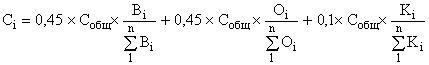 
где:

 - размер средств для предоставления субсидии i-му субъекту Российской Федерации;

 - размер бюджетных ассигнований федерального бюджета на текущий финансовый год для предоставления субсидий, распределяемых на соответствующий год;

 - объем ввода жилья на душу населения в i-м субъекте Российской Федерации за предыдущий год;

 - показатель оценки заявки i-го субъекта Российской Федерации;

 - объем ввода жилья в рамках программы "Жилье для российской семьи" государственной программы Российской Федерации "Обеспечение доступным и комфортным жильем и коммунальными услугами граждан Российской Федерации", утвержденной постановлением Правительства Российской Федерации от 15 апреля 2014 года N 323 "Об утверждении государственной программы Российской Федерации "Обеспечение доступным и комфортным жильем и коммунальными услугами граждан Российской Федерации";

n - число субъектов Российской Федерации, отобранных для получения субсидии.
16. Показатели оценки заявок субъектов Российской Федерации рассчитываются по методике, утверждаемой Министерством строительства и жилищно-коммунального хозяйства Российской Федерации, и основываются на следующих основных критериях оценки государственных программ субъектов Российской Федерации по развитию жилищного строительства:
а) наличие мероприятий по комплексному развитию коммунальной инфраструктуры;
б) наличие мероприятий по развитию социальной инфраструктуры для строительства жилья;
в) наличие мероприятий по стимулированию частной инициативы граждан в жилищном строительстве;
г) наличие мероприятий по реализации проектов комплексного освоения территорий в целях жилищного строительства;
д) наличие мероприятий по обеспечению жильем семей, имеющих право воспользоваться средствами материнского (семейного) капитала для улучшения жилищных условий;
е) наличие мероприятий по формированию рынка доступного арендного жилья.
17. В случае если субъект Российской Федерации в заявке запросил размер средств, который больше, чем размер средств, распределенный ему в соответствии с пунктом 15 настоящих Правил, то бюджету этого субъекта Российской Федерации предоставляется субсидия в размере, рассчитанном в соответствии с пунктом 15 настоящих Правил.

В случае если субъект Российской Федерации в заявке запросил размер средств, который меньше, чем размер средств, распределенный ему в соответствии с пунктом 15 настоящих Правил, то бюджету этого субъекта Российской Федерации предоставляется субсидия в размере, указанном в заявке.
18. Уровень софинансирования расходного обязательства субъекта Российской Федерации за счет субсидий на реализацию мероприятий региональных целевых программ по каждому из направлений расходов бюджетов субъектов Российской Федерации, указанных в пункте 4 настоящих Правил, определяется по формуле:
,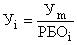 где:

 - уровень софинансирования расходного обязательства субъекта Российской Федерации за счет субсидий на реализацию региональных программ по каждому из направлений расходов бюджетов субъектов Российской Федерации;

 - средний уровень софинансирования расходного обязательства субъекта Российской Федерации за счет субсидий на реализацию региональных программ (устанавливается по направлениям расходов бюджетов субъектов Российской Федерации в значении 0,8 применительно к направлениям расходов, указанным в подпункте "а" пункта 4 настоящих Правил, а применительно к расходам по направлениям расходов, указанным в подпунктах "б" и "в" пункта 4 настоящих Правил, - 0,7);

 - уровень расчетной бюджетной обеспеченности субъекта Российской Федерации на очередной финансовый год, рассчитанный в соответствии с методикой распределения дотаций на выравнивание бюджетной обеспеченности субъектов Российской Федерации, утвержденной постановлением Правительства Российской Федерации от 22 ноября 2004 года N 670 "О распределении дотаций на выравнивание бюджетной обеспеченности субъектов Российской Федерации".
19. Уровень софинансирования расходного обязательства субъекта Российской Федерации по каждому из направлений расходов субъектов Российской Федерации, указанных в пункте 4 настоящих Правил, не может быть выше 95 процентов и ниже 70 процентов расходного обязательства.
20. Если размер средств, предусмотренных в бюджете субъекта Российской Федерации на финансирование мероприятий, на софинансирование которых предоставляется субсидия, не обеспечивает уровень софинансирования из федерального бюджета, определенный в соответствии с пунктами 18 и 19 настоящих Правил, размер субсидии подлежит сокращению до размера, обеспечивающего соответствующий уровень софинансирования.
21. Распределение субсидий между субъектами Российской Федерации утверждается Правительством Российской Федерации.
22. Значение показателя результативности использования субсидии оценивается Министерством строительства и жилищно-коммунального хозяйства Российской Федерации на основании сравнения фактически достигнутых и плановых значений целевого индикатора подпрограммы, указанного в приложении N 1 к подпрограмме.
23. Предоставление субсидий бюджетам субъектов Российской Федерации на реализацию мероприятий подпрограммы осуществляется посредством заключения между государственным заказчиком подпрограммы - Министерством строительства и жилищно-коммунального хозяйства Российской Федерации и высшим исполнительным органом государственной власти субъекта Российской Федерации соглашения о предоставлении субсидии из федерального бюджета бюджету субъекта Российской Федерации, форму которого утверждает Министерство строительства и жилищно-коммунального хозяйства Российской Федерации (далее - соглашение).
24. Соглашение содержит следующие положения:
а) реквизиты нормативного правового акта субъекта Российской Федерации, устанавливающего расходное обязательство субъекта Российской Федерации, на исполнение которого предоставляется субсидия;
б) размер субсидии, порядок, условия и сроки ее перечисления и расходования, а также объем бюджетных ассигнований бюджета субъекта Российской Федерации на реализацию соответствующих расходных обязательств;
в) порядок осуществления контроля за соблюдением субъектом Российской Федерации условий, установленных при предоставлении субсидии;
г) сроки и порядок представления отчетности об осуществлении расходов бюджета субъекта Российской Федерации, источником финансового обеспечения которых является субсидия, а также о достижении значений показателей результативности использования субсидии;
д) значение показателя результативности использования субсидии, определенное с учетом значений целевого индикатора, указанного в приложении N 1 к подпрограмме, и обязательства субъекта Российской Федерации по их достижению;
е) последствия недостижения субъектом Российской Федерации установленных значений показателей результативности использования субсидии и несоблюдения графика выполнения мероприятий по проектированию и (или) строительству объектов капитального строительства;
(Подпункт в редакции, введенной в действие с 10 июня 2016 года постановлением Правительства Российской Федерации от 26 мая 2016 года N 466.
ж) обязательства субъекта Российской Федерации по согласованию с Министерством строительства и жилищно-коммунального хозяйства Российской Федерации государственной программы субъекта Российской Федерации, софинансируемой за счет средств федерального бюджета, и внесения в нее изменений, которые влекут изменения объемов финансирования и (или) показателей результативности и (или) изменение состава мероприятий указанной программы, на которые предоставляются субсидии.
з) ответственность сторон за нарушение условий соглашения;
(Подпункт дополнительно включен с 10 июня 2016 года постановлением Правительства Российской Федерации от 26 мая 2016 года N 466)и) условие о вступлении в силу соглашения.
(Подпункт дополнительно включен с 10 июня 2016 года постановлением Правительства Российской Федерации от 26 мая 2016 года N 466)
25. В случае если по состоянию на 31 декабря года предоставления субсидии субъектом Российской Федерации не достигнуты значения показателя результативности использования субсидии, установленного в порядке, предусмотренном пунктом 22 настоящих Правил, и в срок до первой даты представления отчетности о достижении значений показателя результативности использования субсидии в соответствии с соглашением в году, следующем за годом предоставления субсидии, указанные нарушения не устранены, размер средств, рассчитанный в соответствии с пунктами 16-18 Правил формирования, предоставления и распределения субсидий из федерального бюджета бюджетам субъектов Российской Федерации, утвержденных постановлением Правительства Российской Федерации от 30 сентября 2014 года N 999 "О формировании, предоставлении и распределении субсидий из федерального бюджета бюджетам субъектов Российской Федерации", подлежит возврату из бюджета субъекта Российской Федерации в федеральный бюджет до 1 июня года, следующего за годом предоставления субсидии.
26. В случае если по состоянию на 31 декабря года предоставления субсидии субъектом Российской Федерации допущены нарушения предусмотренных соглашением обязательств по соблюдению графика выполнения мероприятий по проектированию и (или) строительству (реконструкции) в пределах установленной стоимости строительства (реконструкции) объектов капитального строительства, софинансирование которых осуществляется за счет субсидии, и до 1 апреля года, следующего за годом предоставления субсидии, указанные нарушения не устранены, размер средств, соответствующий размеру субсидии на софинансирование капитальных вложений в объекты государственной собственности субъектов Российской Федерации (муниципальной собственности), по которым допущено нарушение графика выполнения мероприятий, подлежит возврату из бюджета субъекта Российской Федерации в федеральный бюджет до 1 мая года, следующего за годом предоставления субсидии.
27. В случае сокращения размера субсидии из-за невыполнения субъектом Российской Федерации условий по софинансированию в текущем финансовом году или отсутствия потребности в субсидии в утвержденном на текущий финансовый год размере эти средства перераспределяются (при наличии потребности) между другими субъектами Российской Федерации, имеющими право на их получение в соответствии с настоящими Правилами и готовыми обеспечить дополнительное финансирование мероприятий на необходимом уровне софинансирования.

Указанное перераспределение утверждается Правительством Российской Федерации.
28. Перечисление субсидий в бюджеты субъектов Российской Федерации осуществляется в установленном порядке на счета территориальных органов Федерального казначейства, открытые для учета поступлений и их распределения между бюджетами бюджетной системы Российской Федерации, для последующего перечисления в установленном порядке в бюджеты субъектов Российской Федерации.

Перечисление средств на возмещение затрат на уплату процентов по кредиту на расчетный счет заемщика осуществляется не позднее 3 рабочих дней после представления заемщиком документов, указанных в пункте 8 настоящих Правил, на основании платежного поручения на перечисление средств заемщику, оформленного в установленном порядке.
29. Не использованный на 1 января текущего финансового года остаток субсидии, предоставленной в истекшем финансовом году, подлежит возврату в федеральный бюджет уполномоченным органом государственной власти субъекта Российской Федерации, за которым в соответствии с законодательными и иными нормативными правовыми актами закреплены источники доходов бюджета субъекта Российской Федерации по возврату остатков целевых средств, в соответствии с требованиями, установленными федеральным законом о федеральном бюджете на текущий финансовый год и плановый период.

В случае если неиспользованный остаток субсидий не перечислен в доход федерального бюджета, этот остаток средств подлежит взысканию в доход федерального бюджета в порядке, установленном бюджетным законодательством Российской Федерации.
30. При наличии потребности в остатке субсидий, не использованном в истекшем финансовом году, указанный остаток в соответствии с решением Министерства строительства и жилищно-коммунального хозяйства Российской Федерации может быть направлен субъекту Российской Федерации в очередном финансовом году на те же цели в порядке, установленном бюджетным законодательством Российской Федерации, для осуществления расходов бюджета субъекта Российской Федерации, источником финансового обеспечения которых являются субсидии.
31. Высший орган исполнительной власти субъекта Российской Федерации ежеквартально, до 20 числа месяца, следующего за отчетным кварталом, представляет в Министерство строительства и жилищно-коммунального хозяйства Российской Федерации отчет об использовании субсидии по форме, утверждаемой указанным Министерством.
32. Субсидия в случае ее нецелевого использования и (или) нарушения субъектом Российской Федерации условий ее предоставления подлежит взысканию в доход федерального бюджета в соответствии с бюджетным законодательством Российской Федерации.
33. Контроль за соблюдением субъектами Российской Федерации условий предоставления субсидий осуществляется Министерством строительства и жилищно-коммунального хозяйства Российской Федерации и федеральным органом исполнительной власти, осуществляющим функции по контролю и надзору в финансово-бюджетной сфере.
(Пункт в редакции, введенной в действие с 14 июня 2016 года постановлением Правительства Российской Федерации от 25 мая 2016 года N 464.

Подпрограмма "Обеспечение жильем отдельных категорий граждан" федеральной целевой программы "Жилище" на 2015-2020 годы(с изменениями на 26 мая 2016 года)Паспорт подпрограммы "Обеспечение жильем отдельных категорий граждан" федеральной целевой программы "Жилище" на 2015-2020 годыI. Характеристика проблемы, на решение которой направлена подпрограмма
В рамках мероприятий по обеспечению жильем отдельных категорий граждан федеральной целевой программы "Жилище" на 2011-2015 годы за период 2011-2014 годов благодаря оказанию государственной поддержки улучшили жилищные условия более 30 тыс. семей граждан, относящихся к отдельным категориям, имеющим право на получение такой поддержки на основании федерального законодательства, поручений Президента Российской Федерации и Правительства Российской Федерации.

В ходе реализации указанных мероприятий в 2011-2014 годах была отмечена их высокая востребованность как со стороны граждан, так и со стороны федеральных органов исполнительной власти и научных организаций, для которых возможность обеспечения жильем сотрудников становится важным фактором привлечения и сохранения высококвалифицированных кадров, в особенности молодых специалистов, что способствует повышению эффективности государственного управления и развитию российской науки.

Возможность решения жилищной проблемы, в том числе с привлечением средств ипотечного кредита (займа), создаст стимул к повышению качества трудовой деятельности, уровня квалификации в целях роста заработной платы, позволит сформировать экономически активный слой населения.

Решение задачи по обеспечению жильем сотрудников научных организаций осуществлялось в рамках федеральной целевой программы "Жилище" на 2011-2015 годы за счет финансирования из федерального бюджета. В 2011-2014 годах в рамках мероприятий по обеспечению жильем сотрудников научных организаций федерального государственного бюджетного учреждения "Российская академия наук" (далее - Российская академия наук) и Федерального агентства научных организаций было построено и приобретено 2,75 тыс. квартир. Федеральной целевой программой "Жилище" на 2015-2020 годы предусмотрено продолжение реализации мероприятий по строительству (приобретению) жилья для сотрудников научных организаций.

Социальную значимость сохраняет мероприятие по переселению граждан из непригодных для проживания жилых помещений в зоне Байкало-Амурской магистрали, включающей территории Республики Бурятия, Забайкальского края, Амурской области и Иркутской области, за период реализации которого в 2011-2014 годах были обеспечены жильем около 6,2 тыс. семей. По состоянию на 1 января 2015 года в признанном непригодным для проживания жилищном фонде проживают около 10 тыс. семей, в связи с чем в 2015-2020 годах планируется продолжение данного мероприятия в целях полного решения задачи по переселению граждан из ветхого и аварийного жилья в зоне Байкало-Амурской магистрали, в первую очередь граждан, которым в связи со строительством Байкало-Амурской магистрали было предоставлено временное жилье.

В рамках федеральной целевой программы "Жилище" на 2011-2015 годы осуществлялось мероприятие по приведению жилых домов г.Волгодонска в состояние, обеспечивающее безопасное проживание его жителей, необходимость которого обусловлена рядом ошибок, допущенных при проектировании данных объектов. В 2011-2014 годах были проведены мероприятия по обеспечению эксплуатационной надежности жилых помещений общей площадью 33,6 тыс. кв. метров. Однако отмечается потребность в продолжении реализации данного мероприятия, в связи с чем в соответствии с поручением Президента Российской Федерации от 18 сентября 2014 года N Пр-2250 предусмотрено его продление до 2020 года.

За период 2011-2014 годов в ходе реализации федеральной целевой программы "Жилище" на 2011-2015 годы были обеспечены жильем 11,18 тыс. семей федеральных государственных гражданских служащих, 1,17 тыс. семей прокуроров органов прокуратуры, 0,54 тыс. семей сотрудников Следственного комитета Российской Федерации, 0,32 тыс. семей спасателей аварийно-спасательных служб и аварийно-спасательных формирований Министерства Российской Федерации по делам гражданской обороны, чрезвычайным ситуациям и ликвидации последствий стихийных бедствий.

В то же время по состоянию на 1 января 2015 года на учете в качестве нуждающихся в жилых помещениях состоят 16 тыс. семей федеральных государственных гражданских служащих, 4,9 тыс. семей сотрудников Следственного комитета Российской Федерации, 2 тыс. семей прокуроров органов прокуратуры, 0,8 тыс. семей граждан, обеспечение жильем которых осуществляет Управление делами Президента Российской Федерации, 0,3 тыс. семей спасателей аварийно-спасательных служб и аварийно-спасательных формирований Министерства Российской Федерации по делам гражданской обороны, чрезвычайным ситуациям и ликвидации последствий стихийных бедствий. В связи с этим реализация мероприятий по обеспечению жильем указанных категорий граждан, осуществлявшаяся в 2011-2014 годах в рамках федеральной целевой программы "Жилище" на 2011-2015 годы, будет продолжена в 2015-2020 годах.

Необходимость устойчивого функционирования системы улучшения жилищных условий граждан определяет целесообразность использования программно-целевого метода для решения жилищной проблемы, поскольку эта проблема носит комплексный характер и ее решение окажет влияние на рост социального благополучия и общее экономическое развитие.

Вместе с тем применение программно-целевого метода к решению задач, поставленных подпрограммой "Обеспечение жильем отдельных категорий граждан" федеральной целевой программы "Жилище" на 2015-2020 годы (далее - подпрограмма), сопряжено с рисками возможных негативных финансово-экономических изменений на жилищном рынке и в строительном секторе, ведущих к увеличению рыночной стоимости жилья и себестоимости его строительства.

Для выбора оптимального варианта решения выявленных проблем были рассмотрены два сценария реализации подпрограммы.

Первый сценарий (базовый) предполагает реализацию подпрограммы с учетом имеющихся ограничений федерального бюджета и направлен на достижение целевых значений показателей результативности.

Второй сценарий (оптимистичный) предусматривает существенное увеличение охвата категорий граждан мероприятиями подпрограммы и масштаба реализации мероприятий с учетом имеющихся поручений Президента Российской Федерации и Правительства Российской Федерации.

Реализация оптимистичного сценария предполагает достижение существенно более высоких значений показателей результативности подпрограммы, однако потребует увеличения ее финансирования из федерального бюджета на 12 процентов (21,5 млрд. рублей), что в условиях отсутствия дополнительных источников финансирования представляется невозможным. В связи с этим в качестве оптимального выбран базовый сценарий реализации подпрограммы.

II. Цель, задачи, сроки реализации, целевые индикаторы и показатели подпрограммы
Подпрограмма направлена на формирование системы оказания государственной поддержки определенным категориям граждан в приобретении (строительстве) жилья.

Целью подпрограммы является обеспечение жильем отдельных категорий граждан на основании федерального законодательства, нормативных актов Президента Российской Федерации и Правительства Российской Федерации.

Основными задачами подпрограммы являются:

приобретение (строительство) жилья для прокуроров органов прокуратуры, сотрудников Следственного комитета Российской Федерации, сотрудников научных организаций, спасателей аварийно-спасательных служб и аварийно-спасательных формирований Министерства Российской Федерации по делам гражданской обороны, чрезвычайным ситуациям и ликвидации последствий стихийных бедствий, иных категорий граждан на основании поручений Президента Российской Федерации и Правительства Российской Федерации;

предоставление социальных выплат на приобретение жилья федеральным государственным гражданским служащим и молодым ученым;

переселение граждан из ветхого и аварийного жилья в зоне Байкало-Амурской магистрали.

Срок реализации подпрограммы: 2015-2020 годы.

Условиями досрочного прекращения реализации подпрограммы являются досрочное достижение цели и выполнение задач подпрограммы, а также изменение направлений государственной жилищной политики.

Целевые индикаторы и показатели подпрограммы приведены в приложении N 1.

III. Мероприятия подпрограммы
В рамках реализации подпрограммы предусмотрено финансирование следующих мероприятий:

обеспечение жильем федеральных государственных гражданских служащих в соответствии со статьей 53 Федерального закона "О государственной гражданской службе Российской Федерации";

обеспечение жильем прокуроров органов прокуратуры в соответствии с постановлением Правительства Российской Федерации от 21 марта 2008 года N 192 "О порядке обеспечения судей, прокуроров и сотрудников Следственного комитета Российской Федерации, нуждающихся в улучшении жилищных условий, отдельными жилыми помещениями";
(Абзац в редакции, введенной в действие с 10 июня 2016 года постановлением Правительства Российской Федерации от 26 мая 2016 года N 466.

обеспечение жильем сотрудников Следственного комитета Российской Федерации в соответствии со статьей 35 Федерального закона "О Следственном комитете Российской Федерации";
(Абзац дополнительно включен с 10 июня 2016 года постановлением Правительства Российской Федерации от 26 мая 2016 года N 466)
обеспечение жильем спасателей аварийно-спасательных служб и аварийно-спасательных формирований Министерства Российской Федерации по делам гражданской обороны, чрезвычайным ситуациям и ликвидации последствий стихийных бедствий, а также семей погибших (умерших) при исполнении должностных обязанностей указанных категорий спасателей в соответствии со статьей 30 Федерального закона "Об аварийно-спасательных службах и статусе спасателей";

обеспечение жильем отдельных категорий граждан Управлением делами Президента Российской Федерации в соответствии с пунктом 2 Положения об Управлении делами Президента Российской Федерации, утвержденного Указом Президента Российской Федерации от 17 сентября 2008 года N 1370 "Об Управлении делами Президента Российской Федерации";

обеспечение жильем отдельных категорий граждан на основании поручений Президента Российской Федерации и Правительства Российской Федерации, в том числе:

предоставление социальных выплат на приобретение жилья молодым ученым;

обеспечение жильем сотрудников научных организаций путем строительства жилых помещений экономкласса для формирования специализированного жилищного фонда Федерального агентства научных организаций и предоставления жилых помещений из этого фонда указанным сотрудникам, прежде всего молодым ученым, а также завершение строительства общежитий Российской академии наук;

переселение граждан из жилых помещений, признанных непригодными для проживания, и (или) жилых помещений с высоким уровнем износа (более 70 процентов) в зоне Байкало-Амурской магистрали, прежде всего граждан, которым в связи со строительством Байкало-Амурской магистрали было предоставлено временное жилье;

приведение жилых домов г.Волгодонска в состояние, обеспечивающее безопасное проживание его жителей;

завершение строительства общежитий для студентов и молодых ученых;

переселение граждан, проживающих в оползневой зоне Малгобекского района Республики Ингушетия;
(Абзац дополнительно включен с 10 июня 2016 года постановлением Правительства Российской Федерации от 26 мая 2016 года N 466)

переселение граждан из гг.Норильска и Дудинки и модернизация коммунальной инфраструктуры г.Норильска.

Кроме того, в 2015 году в рамках подпрограммы будут осуществлены мероприятия по:
предоставлению в 2015 году акционерному обществу "Агентство по ипотечному жилищному кредитованию" субсидии в форме имущественного взноса в уставный капитал в размере 4,5 млрд. рублей на реализацию программы помощи отдельным категориям заемщиков по ипотечным кредитам (займам), оказавшихся в сложной финансовой ситуации;

предоставлению российским кредитным организациям и акционерному обществу "Агентство по ипотечному жилищному кредитованию" субсидий на возмещение недополученных доходов по выданным (приобретенным) жилищным (ипотечным) кредитам (займам), выданным физическим лицам на приобретение жилых помещений на первичном рынке жилья.

Реализация подпрограммы не сопряжена с риском возникновения негативных последствий. При этом при проектировании объектов капитального строительства, финансирование (софинансирование) которых предусмотрено в рамках подпрограммы, будут соблюдаться требования, установленные постановлением Правительства Российской Федерации от 16 февраля 2008 года N 87 "О составе разделов проектной документации и требованиях к их содержанию", включая соблюдение нормативов безопасности и надежности зданий и сооружений, а также экологической безопасности.

IV. Ресурсное обеспечение подпрограммы
Общий объем финансирования подпрограммы в 2015-2020 годах составит 158677,03 млн. рублей, в том числе:
(Абзац в редакции, введенной в действие с 10 июня 2016 года постановлением Правительства Российской Федерации от 26 мая 2016 года N 466.

средства федерального бюджета - 153789,25 млн. рублей, из них по направлению "капитальные вложения" - 13231,02 млн. рублей, по направлению "прочие нужды" - 140558,23 млн. рублей;
(Абзац в редакции, введенной в действие с 10 июня 2016 года постановлением Правительства Российской Федерации от 26 мая 2016 года N 466.

средства бюджетов субъектов Российской Федерации - 3978,98 млн. рублей;
(Абзац в редакции, введенной в действие с 10 июня 2016 года постановлением Правительства Российской Федерации от 26 мая 2016 года N 466.

средства внебюджетных источников - 908,8 млн. рублей.

Привлечение средств внебюджетных источников осуществляется в рамках участия открытого акционерного общества "Горно-металлургическая компания "Норильский никель" в реализации мероприятий по переселению граждан из гг.Норильска и Дудинки и модернизации коммунальной инфраструктуры г.Норильска на основании соглашений с высшим исполнительным органом государственной власти Красноярского края, заключенных в соответствии с правилами предоставления субсидий из федерального бюджета на реализацию данных мероприятий в рамках подпрограммы.

Сведения об объемах и источниках финансирования мероприятий подпрограммы приведены в приложении N 2.

V. Механизм реализации подпрограммы и управления подпрограммой
В целях реализации мероприятий по обеспечению жильем прокуроров органов прокуратуры, сотрудников Следственного комитета Российской Федерации, спасателей аварийно-спасательных служб и аварийно-спасательных формирований Министерства Российской Федерации по делам гражданской обороны, чрезвычайным ситуациям и ликвидации последствий стихийных бедствий, сотрудников научных организаций Федерального агентства научных организаций и Российской академии наук, а также по обеспечению жильем отдельных категорий граждан Управлением делами Президента Российской Федерации государственные заказчики данных мероприятий направляют предусмотренные им средства федерального бюджета на:

строительство и приобретение в федеральную собственность жилых помещений, подлежащих использованию в качестве специализированного жилищного фонда, в том числе общежитий, в случае если государственные заказчики наделены полномочиями по формированию и содержанию такого жилищного фонда;

строительство и приобретение в федеральную собственность жилых помещений жилищного фонда социального использования, предназначенных для обеспечения жильем граждан (за исключением прокуроров и следователей органов прокуратуры и судей), которые приняты в установленном порядке до 1 марта 2005 года на учет в качестве нуждающихся в жилых помещениях, с целью последующего предоставления им жилых помещений в соответствии с договором социального найма;

на строительство и приобретение в федеральную собственность жилых помещений для иных категорий граждан, обеспечение жильем которых предусматривается законодательством Российской Федерации.

Строительство (приобретение) указанного выше жилья и выполнение мероприятий, связанных с государственной регистрацией права собственности Российской Федерации на эти жилые помещения, будут осуществляться государственными заказчиками соответствующих мероприятий подпрограммы.

Распределение средств федерального бюджета по объектам капитального строительства, подлежащим строительству (реконструкции) или приобретению, будет ежегодно утверждаться государственными заказчиками соответствующих мероприятий подпрограммы в пределах объемов бюджетных ассигнований, предусмотренных в федеральном законе о федеральном бюджете на текущий финансовый год и плановый период, и утвержденных на эти цели лимитов бюджетных обязательств по согласованию с Министерством экономического развития Российской Федерации и Министерством строительства и жилищно-коммунального хозяйства Российской Федерации.

Адресное распределение бюджетных ассигнований из федерального бюджета по объектам капитального строительства в рамках мероприятий по строительству (приобретению) жилья для формирования специализированного жилищного фонда Федерального агентства научных организаций и Российской академии наук будет утверждаться соответствующим государственным заказчиком подпрограммы по согласованию с Министерством строительства и жилищно-коммунального хозяйства Российской Федерации и Министерством экономического развития Российской Федерации. При осуществлении такого распределения в качестве приоритетных рассматриваются объекты, строительство которых не завершено, а также объекты, в отношении которых имеются поручения Президента Российской Федерации или Правительства Российской Федерации.
Перечень объектов, финансирование строительства которых осуществляется в 2015 году в рамках мероприятия по завершению строительства общежитий, приведен в приложении N 3.

Обеспечение жильем федеральных государственных гражданских служащих осуществляется в соответствии с постановлением Правительства Российской Федерации от 27 января 2009 года N 63 "О предоставлении федеральным государственным гражданским служащим единовременной субсидии на приобретение жилого помещения" с использованием механизма социальных выплат на приобретение (строительство) жилья.

Распределение средств между государственными заказчиками этого мероприятия осуществляется Правительством Российской Федерации по представлению Министерства строительства и жилищно-коммунального хозяйства Российской Федерации в соответствии с порядком распределения бюджетных ассигнований, предусмотренных на предоставление федеральным государственным гражданским служащим единовременной субсидии на приобретение жилых помещений, утверждаемым Правительством Российской Федерации.

Обеспечение жильем молодых ученых путем предоставления социальных выплат осуществляется с использованием механизма государственных жилищных сертификатов в соответствии с правилами, приведенными в приложении N 4. К управлению реализацией указанного мероприятия Министерство строительства и жилищно-коммунального хозяйства Российской Федерации может привлекать федеральное казенное учреждение "Объединенная дирекция по реализации федеральных инвестиционных программ" Министерства строительства и жилищно-коммунального хозяйства Российской Федерации.

Мероприятия по приведению жилых домов г.Волгодонска в состояние, обеспечивающее безопасное проживание его жителей, переселению граждан из жилых помещений, расположенных в зоне Байкало-Амурской магистрали, признанных непригодными для проживания, и (или) жилых помещений с высоким уровнем износа (более 70 процентов), переселению граждан, проживающих в гг.Норильске и Дудинке, в районы с благоприятными климатическими условиями, модернизации коммунальной инфраструктуры г.Норильска и завершению переселения граждан, проживающих в оползневой зоне Малгобекского района Республики Ингушетия реализуются за счет предоставления субъектам Российской Федерации субсидий на осуществление данных мероприятий. Предоставление указанных субсидий осуществляется на основании заявок субъектов Российской Федерации, участвующих в реализации перечисленных мероприятий, в соответствии с правилами, приведенными в приложениях N 5-9.
(Абзац в редакции, введенной в действие с 10 июня 2016 года постановлением Правительства Российской Федерации от 26 мая 2016 года N 466.
Мероприятие по переселению граждан, проживающих в гг.Норильске и Дудинке, в районы с благоприятными климатическими условиями реализуется с привлечением средств открытого акционерного общества "Горно-металлургическая компания "Норильский никель" на основании соглашения между высшим исполнительным органом государственной власти Красноярского края и открытым акционерным обществом "Горно-металлургическая компания "Норильский никель".

При реализации мероприятий по переселению граждан из гг.Норильска и Дудинки и модернизации коммунальной инфраструктуры г.Норильска в 2015 году используются формы заявки на перечисление субсидии из федерального бюджета бюджету Красноярского края на осуществление социальных выплат гражданам, проживающим в гг.Норильске и Дудинке, в целях их переселения из районов Крайнего Севера и приравненных к ним местностей, заявки на перечисление субсидии из федерального бюджета бюджету Красноярского края на софинансирование мероприятий по модернизации объектов коммунальной инфраструктуры г.Норильска, а также формы соглашений о предоставлении этих субсидий, утвержденные Министерством строительства и жилищно-коммунального хозяйства Российской Федерации в рамках реализации федеральной целевой программы "Жилище" на 2011-2015 годы.

Предоставление акционерному обществу "Агентство по ипотечному жилищному кредитованию" субсидии в форме имущественного взноса в уставный капитал осуществляется в соответствии с основными условиями реализации программы помощи отдельным категориям заемщиков по ипотечным жилищным кредитам (займам), оказавшихся в сложной финансовой ситуации, утвержденными постановлением Правительства Российской Федерации от 20 апреля 2015 года N 373 "Об основных условиях реализации программы помощи отдельным категориям заемщиков по ипотечным жилищным кредитам (займам), оказавшихся в сложной финансовой ситуации, и увеличении уставного капитала открытого акционерного общества "Агентство по ипотечному жилищному кредитованию".

Предоставление субсидий на возмещение недополученных доходов по жилищным (ипотечным) кредитам (займам), выданным физическим лицам на приобретение жилых помещений на первичном рынке жилья, будет осуществляться Министерством финансов Российской Федерации в соответствии с Правилами предоставления субсидий из федерального бюджета российским кредитным организациям и открытому акционерному обществу "Агентство по ипотечному жилищному кредитованию" на возмещение недополученных доходов по выданным (приобретенным) жилищным (ипотечным) кредитам (займам), утвержденными постановлением Правительства Российской Федерации от 13 марта 2015 года N 220 "Об утверждении Правил предоставления субсидий из федерального бюджета российским кредитным организациям и открытому акционерному обществу "Агентство по ипотечному жилищному кредитованию" на возмещение недополученных доходов по выданным (приобретенным) жилищным (ипотечным) кредитам (займам)".

Эффективность использования средств федерального бюджета в рамках данного мероприятия определяется исходя из достигнутых результатов его реализации.

Министерство строительства и жилищно-коммунального хозяйства Российской Федерации будет осуществлять:

общее управление подпрограммой;

прием от субъектов Российской Федерации заявок на участие в подпрограмме;

контроль за деятельностью органов исполнительной власти субъектов Российской Федерации по реализации подпрограммы;

перечисление в бюджеты субъектов Российской Федерации субсидий из федерального бюджета на реализацию мероприятий подпрограммы;

контроль за целевым использованием средств федерального бюджета;

организацию мониторинга и оценки эффективности результатов реализации мероприятий подпрограммы и соответствия этих результатов целевым индикаторам и показателям.

Субъектами Российской Федерации, участвующими в реализации подпрограммы, будут осуществляться:

разработка региональных программ, включающих мероприятия, на реализацию которых предоставляются субсидии из федерального бюджета;

разработка нормативной правовой базы субъекта Российской Федерации, необходимой для реализации мероприятий подпрограммы;

представление государственному заказчику подпрограммы ежеквартальных отчетов о ходе ее реализации.

Федеральными государственными органами, являющимися государственными заказчиками мероприятий подпрограммы, а также Российской академией наук будут осуществляться:

утверждение распределения средств федерального бюджета по объектам капитального строительства в пределах предусмотренных соответствующим государственным заказчикам подпрограммы объемов бюджетных ассигнований;

ведение учета федеральных государственных гражданских служащих для получения единовременной субсидии на приобретение жилого помещения и предоставление им социальных выплат в соответствии с постановлением Правительства Российской Федерации от 27 января 2009 года N 63 "О предоставлении федеральным государственным гражданским служащим единовременной субсидии на приобретение жилого помещения";

представление государственными заказчиками подпрограммы ежеквартальных отчетов о ходе ее реализации в Министерство строительства и жилищно-коммунального хозяйства Российской Федерации.

Акционерное общество "Агентство по ипотечному жилищному кредитованию" будет представлять в Министерство строительства и жилищно-коммунального хозяйства Российской Федерации ежеквартальные отчеты об использовании субсидии в форме имущественного взноса в уставный капитал в рамках подпрограммы.

VI. Оценка социально-экономической эффективности реализации подпрограммы
Эффективность реализации подпрограммы и использования выделенных на нее средств федерального бюджета, бюджетов субъектов Российской Федерации и местных бюджетов обеспечивается за счет:

прозрачности использования бюджетных средств, в том числе средств федерального бюджета;

государственного регулирования порядка расчета размера социальных выплат на приобретение жилья и их предоставления;

адресного предоставления социальных выплат на приобретение жилья;

целевого предоставления средств на строительство (приобретение) жилья и контроля за их использованием.

Успешная реализация подпрограммы позволит обеспечить жильем 10,93 тыс. семей, обеспечить эксплуатационную надежность 5 жилых домов в г.Волгодонске, завершить реконструкцию 4 объектов коммунальной инфраструктуры г.Норильска и обеспечить выдачу гражданам жилищных (ипотечных) кредитов (займов) с субсидированной процентной ставкой на сумму 1 трлн. рублей.
(Абзац в редакции, введенной в действие с 10 июня 2016 года постановлением Правительства Российской Федерации от 26 мая 2016 года N 466.

Приложение N 1 к подпрограмме. Целевые индикаторы и показатели подпрограммы "Обеспечение жильем отдельных категорий граждан" федеральной целевой программы "Жилище" на 2015-2020 годыПриложение N 1
к подпрограмме "Обеспечение жильем
отдельных категорий граждан"
федеральной целевой программы
"Жилище" на 2015-2020 годы
(В редакции, введенной в действие
с 10 июня 2016 года
постановлением Правительства
Российской Федерации
от 26 мая 2016 года N 466. - 
См. предыдущую редакцию)     
     
Целевые индикаторы и показатели подпрограммы "Обеспечение жильем отдельных категорий граждан" федеральной целевой программы "Жилище" на 2015-2020 годыПриложение N 2 к подпрограмме. Объемы финансирования подпрограммы "Обеспечение жильем отдельных категорий граждан" федеральной целевой программы "Жилище" на 2015-2020 годыПриложение N 2
к подпрограмме "Обеспечение жильем
отдельных категорий граждан"
федеральной целевой программы
"Жилище" на 2015-2020 годы
(В редакции, введенной в действие
с 10 июня 2016 года
постановлением Правительства
Российской Федерации
от 26 мая 2016 года N 466. - 
См. предыдущую редакцию)     
     
Объемы финансирования подпрограммы "Обеспечение жильем отдельных категорий граждан" федеральной целевой программы "Жилище" на 2015-2020 годыПриложение N 3 к подпрограмме. Перечень объектов, финансирование строительства которых осуществляется в 2015 году в рамках мероприятия по завершению строительства общежитий подпрограммы "Обеспечение жильем отдельных категорий граждан" федеральной ...Приложение N 3
к подпрограмме "Обеспечение жильем
отдельных категорий граждан"
федеральной целевой программы
"Жилище" на 2015-2020 годы     
     
Перечень объектов, финансирование строительства которых осуществляется в 2015 году в рамках мероприятия по завершению строительства общежитий подпрограммы "Обеспечение жильем отдельных категорий граждан" федеральной целевой программы "Жилище" на 2015-2020 годы(с изменениями на 26 мая 2016 года)________________
* В том числе 411,46 млн. рублей, предусмотренные в 2014 году в рамках федеральной целевой программы "Жилище" на 2011-2015 годы.

Приложение N 4 к подпрограмме. Правила предоставления молодым ученым социальных выплат на приобретение жилых помещений в рамках реализации мероприятий по обеспечению жильем молодых ученых подпрограммы "Обеспечение жильем отдельных категорий граждан" ...Приложение N 4
к подпрограмме "Обеспечение жильем
отдельных категорий граждан"
федеральной целевой программы
"Жилище" на 2015-2020 годы     
     
Правила предоставления молодым ученым социальных выплат на приобретение жилых помещений в рамках реализации мероприятий по обеспечению жильем молодых ученых подпрограммы "Обеспечение жильем отдельных категорий граждан" федеральной целевой программы "Жилище" на 2015-2020 годы1. Настоящие Правила устанавливают порядок предоставления молодым ученым социальных выплат на приобретение жилых помещений (далее - социальные выплаты) в рамках реализации мероприятий по обеспечению жильем молодых ученых подпрограммы "Обеспечение жильем отдельных категорий граждан" федеральной целевой программы "Жилище" на 2015-2020 годы (далее - мероприятия).
2. Социальная выплата является формой государственной финансовой поддержки молодых ученых и может быть направлена на покупку жилого помещения, в том числе с привлечением средств жилищного кредита (включая ипотечный) или займа, оформленного в соответствии с законодательством Российской Федерации в собственность молодого ученого либо по желанию молодого ученого в общую собственность молодого ученого и его супруги (супруга) и несовершеннолетних детей.
3. Право молодого ученого на получение за счет средств федерального бюджета социальной выплаты удостоверяется именным свидетельством - государственным жилищным сертификатом (далее - сертификат).

Сертификат не является ценной бумагой.
4. Сертификаты выпускаются Министерством строительства и жилищно-коммунального хозяйства Российской Федерации. Форма бланка сертификата и порядок его заполнения утверждаются Министерством строительства и жилищно-коммунального хозяйства Российской Федерации по согласованию с Министерством финансов Российской Федерации. Министерство строительства и жилищно-коммунального хозяйства Российской Федерации определяет порядок учета, хранения и уничтожения бланков сертификатов.
5. Выдача сертификатов осуществляется Федеральным агентством научных организаций в устанавливаемом им порядке молодым ученым, работающим в подведомственных ему научных организациях.
6. Срок действия сертификата исчисляется с даты его выдачи, указываемой в сертификате, и составляет не более 7 месяцев, в том числе:

для владельца сертификата (в целях представления сертификата в кредитную организацию, участвующую в реализации мероприятий (далее - банк) - 2 месяца;

для банка (в целях представления владельцем сертификата документов, необходимых для приобретения жилого помещения) - 7 месяцев.

Датой выдачи сертификата является дата его подписания уполномоченным должностным лицом Федерального агентства научных организаций.

Отбор банков осуществляется на конкурсной основе. Условия конкурса определяются Министерством строительства и жилищно-коммунального хозяйства Российской Федерации.
7. Молодой ученый может быть признан участником мероприятий:
а) если его возраст не превышает 35 лет (для кандидатов наук) или 40 лет (для докторов наук);
б) если он работает в научной организации научным работником и его общий стаж работы научным работником составляет не менее 5 лет;
в) если он признан научной организацией нуждающимся в получении социальной выплаты по тем же основаниям, которые установлены статьей 51 Жилищного кодекса Российской Федерации для признания граждан нуждающимися в жилых помещениях, предоставляемых по договорам социального найма, в соответствии с порядком, определяемым Федеральным агентством научных организаций и предусматривающим открытость и гласность процедуры признания нуждаемости.
8. Право на получение социальной выплаты предоставляется молодому ученому только один раз.
9. Расчет размера социальной выплаты производится исходя из размера общей площади жилого помещения на молодого ученого, равной 33 кв. метрам, и средней рыночной стоимости 1 кв. метра общей площади жилья, утвержденной Министерством строительства и жилищно-коммунального хозяйства Российской Федерации по субъекту Российской Федерации, на территории которого расположена научная организация - место работы молодого ученого.
10. Размер социальной выплаты (Рс) определяется по формуле:
Рс = Раз х Рст,
где:

Раз - размер общей площади жилого помещения, с учетом которой определяется размер социальной выплаты;

Рст - средняя рыночная стоимость 1 кв. метра общей площади жилья по субъекту Российской Федерации.
11. Размер социальной выплаты рассчитывается на дату выдачи сертификата, указывается в сертификате и остается неизменным в течение всего срока действия сертификата.
12. Для участия в мероприятиях молодой ученый подает в научную организацию по месту работы следующие документы:
а) заявление об участии в мероприятиях, в котором указывается, что молодой ученый ознакомлен с условиями предоставления и правилами использования социальной выплаты и обязуется их выполнять;
б) копия документа, удостоверяющего личность;
в) копия документа, подтверждающего наличие ученой степени;
г) копия документа, подтверждающего стаж работы в должностях научных работников не менее 5 лет;
д) копия документа о признании молодого ученого нуждающимся в получении социальной выплаты.
13. Научная организация составляет списки молодых ученых, изъявивших желание стать участниками мероприятий, направляет их с документами, указанными в пункте 12 настоящих Правил, в Федеральное агентство научных организаций. Форма списков и сроки их представления определяются Федеральным агентством научных организаций.
14. Федеральное агентство научных организаций организует работу по проверке сведений, содержащихся в документах, указанных в пункте 12 настоящих Правил, после чего принимает решение о признании или об отказе в признании молодого ученого участником мероприятий и письменно уведомляет его о принятом решении. Основаниями для отказа в признании молодого ученого участником мероприятий являются:
а) несоответствие молодого ученого требованиям, указанным в пункте 7 настоящих Правил;
б) непредставление или представление не всех документов, указанных в пункте 12 настоящих Правил;
в) выявление в документах, указанных в пункте 12 настоящих Правил, недостоверных сведений.
15. Федеральное агентство научных организаций на основании списков, полученных от научных организаций, до 20 января соответствующего года формирует и утверждает список молодых ученых - получателей социальных выплат в текущем году в пределах средств, предусмотренных на реализацию мероприятий федеральным законом о федеральном бюджете на соответствующий год. Процедура формирования и утверждения списка молодых ученых - получателей социальных выплат должна проходить открыто и гласно.

Форма списка молодых ученых - получателей социальных выплат в текущем году устанавливается Федеральным агентством научных организаций.

Внесение изменений в список молодых ученых - получателей социальных выплат допускается только в случае отказа молодого ученого, включенного в указанный список, от получения сертификата либо выявления несоответствия молодого ученого требованиям, указанным в пункте 7 настоящих Правил.
16. Федеральное агентство научных организаций представляет в Министерство строительства и жилищно-коммунального хозяйства Российской Федерации в течение 10 рабочих дней после утверждения списка, указанного в пункте 15 настоящих Правил, заявку на выдачу бланков сертификатов, суммарный расчетный размер социальных выплат по которым не должен превышать предел средств, предусмотренных на реализацию мероприятий федеральным законом о федеральном бюджете на соответствующий год.
17. Министерство строительства и жилищно-коммунального хозяйства Российской Федерации на основании заявки на выдачу бланков сертификатов направляет соответствующее количество бланков сертификатов в Федеральное агентство научных организаций.
18. Федеральное агентство научных организаций до 20 декабря финансового года производит оформление сертификатов молодым ученым, включенным в список молодых ученых - получателей социальных выплат в текущем году, и передает сертификаты научным организациям для их вручения молодым ученым.

Федеральное агентство научных организаций ведет реестр выданных сертификатов и ежемесячно, до 20-го числа, представляет в Министерство строительства и жилищно-коммунального хозяйства Российской Федерации выписку из реестра выданных сертификатов, перечень сертификатов, подлежащих исключению из единого реестра выданных сертификатов и акт на уничтожение испорченных бланков сертификатов по формам, установленным указанным Министерством. Одновременно Федеральное агентство научных организаций при необходимости представляет заявку на дополнительную выдачу бланков сертификатов.

Порядок оформления и выдачи сертификатов, а также ведения реестра выданных сертификатов определяется Федеральным агентством научных организаций.
19. После завершения финансового года Федеральное агентство научных организаций ежеквартально формирует и до 20-го числа последнего месяца квартала представляет в Министерство строительства и жилищно-коммунального хозяйства Российской Федерации перечень сертификатов, подлежащих исключению из единого реестра выданных сертификатов, заявку на подтверждение остатков средств социальных выплат, образованных за счет исключения сертификатов из единого реестра выданных сертификатов, и на дополнительную выдачу бланков сертификатов (при необходимости).
20. Министерство строительства и жилищно-коммунального хозяйства Российской Федерации на основании заявки, указанной в пункте 19 настоящих Правил, принимает решение о подтверждении остатков средств социальных выплат и направляет (при необходимости) бланки сертификатов в Федеральное агентство научных организаций.
21. Федеральное агентство научных организаций в 2-месячный срок со дня получения бланков сертификатов в соответствии с решением, указанным в пункте 20 настоящих Правил, производит оформление сертификатов молодым ученым, включенным в список молодых ученых - получателей социальных выплат в текущем году и передает сертификаты научным организациям для их вручения молодым ученым.

Федеральное агентство научных организаций ведет реестр выданных сертификатов и представляет в Министерство строительства и жилищно-коммунального хозяйства Российской Федерации выписку из реестра выданных сертификатов, перечень сертификатов, подлежащих исключению из единого реестра выданных сертификатов, и акт на уничтожение испорченных бланков сертификатов.
22. При получении сертификата молодой ученый представляет в научную организацию по месту работы обязательство не расторгать по своей инициативе трудовой договор в течение 5 лет со дня получения социальной выплаты.
23. В случае расторжения трудового договора до истечения установленного срока по инициативе молодого ученого в соответствии со статьей 80 Трудового кодекса Российской Федерации или по инициативе работодателя по предусмотренным статьей 81 Трудового кодекса Российской Федерации основаниям, связанным с нарушением молодым ученым положений трудового законодательства Российской Федерации, Федеральное агентство научных организаций совместно с научной организацией истребует в судебном порядке от молодого ученого средства в размере предоставленной социальной выплаты в доход федерального бюджета.
24. Факт получения сертификата молодым ученым подтверждается его подписью в книге учета выданных сертификатов, которая ведется по форме, утвержденной Министерством строительства и жилищно-коммунального хозяйства Российской Федерации.
25. Использование сертификатов осуществляется в порядке, установленном Правилами выпуска и реализации государственных жилищных сертификатов в рамках реализации подпрограммы "Выполнение государственных обязательств по обеспечению жильем категорий граждан, установленных федеральным законодательством" федеральной целевой программы "Жилище" на 2011-2015 годы, утвержденными постановлением Правительства Российской Федерации от 21 марта 2006 года N 153 "О некоторых вопросах реализации подпрограммы "Выполнение государственных обязательств по обеспечению жильем категорий граждан, установленных федеральным законодательством" федеральной целевой программы "Жилище" на 2011-2015 годы" (далее - Правила выпуска и реализации сертификатов), для граждан - участников указанной подпрограммы.
26. Социальная выплата считается предоставленной молодому ученому с момента ее перечисления в порядке, установленном пунктами 55-59 Правил выпуска и реализации сертификатов, в счет оплаты жилого помещения, приобретаемого по договору купли-продажи, либо в счет платежей, предусмотренных пунктом 60 Правил выпуска и реализации сертификатов.

Приложение N 5 к подпрограмме. Правила предоставления субсидии из федерального бюджета бюджету Ростовской области на софинансирование мероприятий по приведению объектов г.Волгодонска в состояние, обеспечивающее безопасное проживание его жителейПриложение N 5
к подпрограмме "Обеспечение жильем
отдельных категорий граждан"
федеральной целевой программы
"Жилище" на 2015-2020 годы(с изменениями на 26 мая 2016 года)1. Настоящие Правила устанавливают порядок и условия предоставления субсидии из федерального бюджета бюджету Ростовской области на софинансирование мероприятий по реконструкции жилых домов г.Волгодонска в целях приведения их в состояние, обеспечивающее безопасное проживание его жителей (далее - субсидия).
2. Субсидия предоставляется на софинансирование мероприятий по реконструкции объектов, перечень которых утверждается Министерством строительства и жилищно-коммунального хозяйства Российской Федерации по согласованию с Министерством экономического развития Российской Федерации и которые включены в государственную программу Ростовской области.
3. Субсидия предоставляется в соответствии со сводной бюджетной росписью федерального бюджета на соответствующий финансовый год и на плановый период в пределах лимитов бюджетных обязательств, утвержденных Министерству строительства и жилищно-коммунального хозяйства Российской Федерации на цели, указанные в пункте 2 настоящих Правил.
4. Субсидия предоставляется при соблюдении следующих условий: 
а) наличие нормативного правового акта Ростовской области, устанавливающего расходное обязательство Ростовской области, на исполнение которого предоставляется субсидия и которое соответствует целям, указанным в пункте 2 настоящих Правил;
б) наличие в бюджете Ростовской области бюджетных ассигнований на исполнение расходного обязательства Ростовской области по финансовому обеспечению мероприятий, указанных в пункте 2 настоящих Правил;
в) наличие разработанной и утвержденной государственной программы Ростовской области, предусматривающей мероприятия по приведению жилых домов г.Волгодонска в состояние, обеспечивающее безопасное проживание его жителей;
г) Подпункт утратил силу с 10 июня 2016 года - постановление Правительства Российской Федерации от 26 мая 2016 года N 466..5. Для включения объектов в перечень, указанный в пункте 2 настоящих Правил, высший исполнительный орган государственной власти Ростовской области представляет в Министерство строительства и жилищно-коммунального хозяйства Российской Федерации в отношении каждого объекта следующие документы и сведения:
а) наименование объекта;
б) мощность объекта, подлежащего вводу в эксплуатацию;
в) срок ввода объекта в эксплуатацию;
г) размер бюджетных ассигнований федерального бюджета, направляемых на реконструкцию объекта;
д) копия положительного заключения государственной экспертизы проектной документации и результатов инженерных изысканий, выполненных для подготовки указанной проектной документации (в случае если проведение такой экспертизы в соответствии с законодательством Российской Федерации является обязательным);
е) документы об утверждении проектной документации в соответствии с законодательством Российской Федерации (в случае если в соответствии с законодательством Российской Федерации подготовка проектной документации является обязательной);
ж) копия положительного заключения о достоверности сметной стоимости объекта;
з) титульные списки вновь начинаемых и переходящих объектов, утвержденные заказчиком;
и) копии документов, подтверждающих направление средств бюджета Ростовской области и (или) бюджета г.Волгодонска, заемных и других средств на финансирование объекта;
к) документ, содержащий результаты оценки эффективности использования бюджетных средств, направляемых на капитальные вложения.
6. Субсидия предоставляется на основании соглашения между Министерством строительства и жилищно-коммунального хозяйства Российской Федерации и высшим исполнительным органом государственной власти Ростовской области (далее - соглашение), форму которого утверждает Министерство строительства и жилищно-коммунального хозяйства Российской Федерации.
7. Соглашение содержит следующие положения:
а) реквизиты нормативного правового акта Ростовской области, устанавливающего расходное обязательство Ростовской области, на исполнение которого предоставляется субсидия;
б) размер субсидии, порядок, условия и сроки ее перечисления и расходования, а также объем бюджетных ассигнований бюджета Ростовской области на реализацию соответствующих расходных обязательств;
в) порядок осуществления контроля за соблюдением Ростовской областью условий, установленных при предоставлении субсидии;
г) сроки и порядок представления отчетности об осуществлении расходов бюджета Ростовской области, источником финансового обеспечения которых является субсидия, а также о достижении значений показателей результативности использования субсидии;
д) значение показателя результативности использования субсидии, соответствующее целевому индикатору обеспечения эксплуатационной надежности жилых домов г.Волгодонска, предусмотренному приложением N 1 к подпрограмме "Обеспечение жильем отдельных категорий граждан" федеральной целевой программы "Жилище" на 2015-2020 годы (далее - подпрограмма), и обязательство Ростовской области по его достижению;
е) последствия недостижения Ростовской областью установленных значений показателей результативности использования субсидии;
ж) перечень объектов капитального строительства и обязательства Ростовской области по соблюдению графика выполнения мероприятий по проектированию и (или) строительству (реконструкции) указанных объектов;
з) обязательство Ростовской области согласовывать с Министерством строительства и жилищно-коммунального хозяйства Российской Федерации государственную программу Ростовской области, указанную в подпункте "в" пункта 4 настоящих Правил, а также внесение в нее изменений, которые влекут изменение объемов финансирования и (или) показателей результативности этой программы и (или) изменение состава ее мероприятий, на которые предоставляется субсидия.
и) ответственность сторон за нарушение условий соглашения;
(Подпункт дополнительно включен с 10 июня 2016 года постановлением Правительства Российской Федерации от 26 мая 2016 года N 466)к) условие о вступлении в силу соглашения.
(Подпункт дополнительно включен с 10 июня 2016 года постановлением Правительства Российской Федерации от 26 мая 2016 года N 466)
8. Размер субсидии установлен приложением N 2 к подпрограмме.

В случае если размер средств, предусмотренных в бюджете Ростовской области на финансирование расходного обязательства, указанного в пункте 2 настоящих Правил, не обеспечивает установленный для Ростовской области уровень софинансирования из федерального бюджета, составляющий 65 процентов расходного обязательства, размер субсидии подлежит сокращению до размера, обеспечивающего соответствующий уровень софинансирования.
9. Эффективность использования субсидии оценивается Министерством строительства и жилищно-коммунального хозяйства Российской Федерации путем сравнения фактически достигнутого и планового значения целевого индикатора, предусмотренного приложением N 1 к подпрограмме.
10. Высший исполнительный орган государственной власти Ростовской области представляет в Министерство строительства и жилищно-коммунального хозяйства Российской Федерации ежеквартально, не позднее 15-го числа месяца, следующего за отчетным кварталом, отчет об исполнении условий предоставления субсидии, а также об эффективности ее использования по формам, предусмотренным приложением к соглашению.
11. В целях определения размера и срока перечисления субсидии высший исполнительный орган государственной власти Ростовской области представляет государственному заказчику мероприятий по приведению жилых домов г.Волгодонска в состояние, обеспечивающее безопасное проживание его жителей, заявку на перечисление субсидии по форме и в срок, которые установлены Министерством строительства и жилищно-коммунального хозяйства Российской Федерации.

В заявке на перечисление субсидии указываются необходимый размер средств (в пределах предусмотренной субсидии), расходное обязательство Ростовской области, на осуществление которого предоставляется субсидия, и срок возникновения денежного обязательства Ростовской области в целях исполнения соответствующего расходного обязательства.
12. Перечисление субсидии осуществляется в установленном порядке на счет территориального органа Федерального казначейства, открытый для учета поступлений и их распределения между бюджетами бюджетной системы Российской Федерации, для последующего перечисления в установленном порядке в бюджет Ростовской области.
13. Не использованный на 1 января текущего финансового года остаток субсидии, предоставленной в истекшем финансовом году, подлежит возврату в федеральный бюджет уполномоченным органом государственной власти Ростовской области, за которым законодательными и иными нормативными правовыми актами закреплены источники доходов бюджета Ростовской области по возврату остатков целевых средств, в соответствии с требованиями, установленными федеральным законом о федеральном бюджете на текущий финансовый год и плановый период.
14. При наличии потребности в остатке субсидии, не использованном в истекшем финансовом году, указанный остаток в соответствии с решением Министерства строительства и жилищно-коммунального хозяйства Российской Федерации может быть направлен Ростовской области в очередном финансовом году на те же цели в порядке, установленном бюджетным законодательством Российской Федерации, для осуществления расходов бюджета Ростовской области, источником финансового обеспечения которых является субсидия.
15. В случае если по состоянию на 31 декабря года предоставления субсидии Ростовской областью не достигнуто значение показателя результативности использования субсидии, установленного в порядке, предусмотренном пунктом 9 настоящих Правил, и в срок до первой даты представления отчетности о достижении значений показателей результативности использования субсидии в соответствии с соглашением в году, следующем за годом предоставления субсидии, указанные нарушения не устранены, средства в размере, рассчитанном в соответствии с пунктами 16-18 Правил формирования, предоставления и распределения субсидий из федерального бюджета бюджетам субъектов Российской Федерации, утвержденных постановлением Правительства Российской Федерации от 30 сентября 2014 года N 999 "О формировании, предоставлении и распределении субсидий из федерального бюджета бюджетам субъектов Российской Федерации", подлежат возврату из бюджета Ростовской области в федеральный бюджет до 1 июня года, следующего за годом предоставления субсидии.
16. В случае если по состоянию на 31 декабря года предоставления субсидии Ростовской областью допущены нарушения предусмотренных соглашением обязательств по соблюдению графика выполнения мероприятий по проектированию и (или) строительству (реконструкции) объектов капитального строительства, софинансирование которых осуществляется за счет субсидии, и до 1 апреля года, следующего за годом предоставления субсидии, указанные нарушения не устранены, средства в размере, соответствующем размеру субсидии на софинансирование капитальных вложений в объекты государственной собственности Ростовской области (муниципальной собственности), по которым допущено нарушение графика выполнения мероприятий, подлежат возврату из бюджета Ростовской области в федеральный бюджет до 1 мая года, следующего за годом предоставления субсидии.
17. Субсидия в случае ее нецелевого использования и (или) нарушения Ростовской областью условий ее предоставления подлежит взысканию в доход федерального бюджета в соответствии с бюджетным законодательством Российской Федерации.
18. Контроль за соблюдением Ростовской областью условий предоставления субсидии осуществляется Министерством строительства и жилищно-коммунального хозяйства Российской Федерации и федеральным органом исполнительной власти, осуществляющим функции по контролю и надзору в финансово-бюджетной сфере.
(Пункт в редакции, введенной в действие с 14 июня 2016 года постановлением Правительства Российской Федерации от 25 мая 2016 года N 464.

Приложение N 6 к подпрограмме. Правила предоставления и распределения субсидий из федерального бюджета бюджетам субъектов Российской Федерации на софинансирование мероприятий по переселению граждан из жилых помещений, расположенных в зоне ...Приложение N 6
к подпрограмме "Обеспечение жильем
отдельных категорий граждан"
федеральной целевой программы
"Жилище" на 2015-2020 годы     
     
Правила предоставления и распределения субсидий из федерального бюджета бюджетам субъектов Российской Федерации на софинансирование мероприятий по переселению граждан из жилых помещений, расположенных в зоне Байкало-Амурской магистрали, признанных непригодными для проживания, и (или) из жилых домов (помещений), признанных аварийными и не подлежащими реконструкции(с изменениями на 26 мая 2016 года)1. Настоящие Правила устанавливают порядок и условия предоставления и распределения субсидий из федерального бюджета бюджетам Республики Бурятия, Забайкальского края, Амурской и Иркутской областей на софинансирование мероприятий по переселению граждан из жилых помещений, расположенных в зоне Байкало-Амурской магистрали, признанных непригодными для проживания, и (или) из жилых домов и многоквартирных домов, признанных аварийными и не подлежащими реконструкции (далее соответственно - мероприятия, ветхое и аварийное жилье), в рамках подпрограммы "Обеспечение жильем отдельных категорий граждан" федеральной целевой программы "Жилище" на 2015-2020 годы (далее соответственно - субсидии, подпрограмма).
2. Субсидии предоставляются на софинансирование указанных в пункте 1 настоящих Правил мероприятий, предусмотренных государственными программами субъектов Российской Федерации.
3. Субсидии используются на следующие цели:
а) приобретение субъектами Российской Федерации и (или) муниципальными образованиями жилых помещений экономкласса, в том числе на вторичном рынке жилья;
б) строительство субъектами Российской Федерации и (или) муниципальными образованиями жилых помещений экономкласса, в том числе завершение ранее начатого строительства;
в) предоставление социальных выплат собственникам жилых помещений, признанных ветхим и аварийным жильем, для приобретения жилых помещений.
4. В рамках реализации мероприятий размер субсидий, направляемых соответственно на строительство, приобретение жилых помещений или на предоставление социальных выплат собственникам жилых помещений, признанных ветхим и аварийным жильем, рассчитывается исходя из средней рыночной стоимости 1 кв. метра жилья в соответствующем субъекте Российской Федерации, устанавливаемой Министерством строительства и жилищно-коммунального хозяйства Российской Федерации на соответствующий период.
5. Жилые помещения экономкласса, приобретенные (построенные) с использованием субсидий, предоставляются нанимателям или собственникам жилых помещений, признанных ветхим и аварийным жильем, и членам их семей, в первую очередь лицам, которым в связи со строительством Байкало-Амурской магистрали было предоставлено временное жилье.
6. Предоставление жилых помещений лицам, указанным в пункте 5 настоящих Правил, осуществляется в порядке, предусмотренном жилищным законодательством.

Порядок предоставления социальных выплат указанным лицам устанавливается нормативным правовым актом субъекта Российской Федерации.
7. Субсидии предоставляются в соответствии со сводной бюджетной росписью федерального бюджета на соответствующий финансовый год и плановый период в пределах лимитов бюджетных обязательств, утвержденных Министерству строительства и жилищно-коммунального хозяйства Российской Федерации на цели, указанные в пункте 1 настоящих Правил.
8. Субсидия предоставляется при соблюдении следующих условий: 
а) наличие нормативного правового акта субъекта Российской Федерации, устанавливающего расходное обязательство субъекта Российской Федерации, на исполнение которого предоставляется субсидия;
б) наличие утвержденной государственной программы субъекта Российской Федерации, предусматривающей реализацию мероприятий, указанных в пункте 2 настоящих Правил;
в) использование типовой проектной документации, которая разработана для аналогичного объекта капитального строительства и информация о которой внесена в реестр типовой проектной документации (при наличии такой документации), - в отношении субсидий, за счет которых осуществляется софинансирование строительства объектов капитального строительства.
9. Предоставление субсидий на софинансирование строительства жилых помещений - объектов капитального строительства государственной собственности субъектов Российской Федерации, бюджетные инвестиции в которые осуществляются из бюджетов субъектов Российской Федерации, или на софинансирование строительства жилых помещений - объектов капитального строительства муниципальной собственности, бюджетные инвестиции в которые осуществляются из местных бюджетов, производится в соответствии с перечнем таких объектов, утвержденным Министерством строительства и жилищно-коммунального хозяйства Российской Федерации по согласованию с Министерством экономического развития Российской Федерации. Для включения объектов в указанный перечень соответствующие субъекты Российской Федерации представляют в Министерство строительства и жилищно-коммунального хозяйства Российской Федерации в отношении каждого объекта следующие документы и сведения:
а) наименование объекта капитального строительства;
б) мощность объекта капитального строительства, подлежащего вводу в эксплуатацию;
в) срок ввода в эксплуатацию;
г) размер бюджетных ассигнований федерального бюджета, направляемых на строительство жилого помещения - объекта капитального строительства;
д) копия положительного заключения государственной экспертизы проектной документации и результатов инженерных изысканий, выполненных для подготовки указанной проектной документации (в случае, если проведение такой экспертизы в соответствии с законодательством Российской Федерации является обязательным);
е) документы об утверждении проектной документации в соответствии с законодательством Российской Федерации (в случае, если в соответствии с законодательством Российской Федерации подготовка проектной документации является обязательной);
ж) копия положительного заключения о достоверности сметной стоимости объекта капитального строительства;
з) титульные списки вновь начинаемых и переходящих объектов капитального строительства, утвержденные заказчиком;
и) копии документов, подтверждающих направление средств бюджета субъекта Российской Федерации и (или) местного бюджета, заемных и других средств на финансирование строительства жилого помещения - объекта капитального строительства;
к) документ, содержащий результаты оценки эффективности использования бюджетных средств, направляемых на капитальные вложения.
10. Субсидия предоставляется на основании соглашения между Министерством строительства и жилищно-коммунального хозяйства Российской Федерации и высшим исполнительным органом государственной власти субъекта Российской Федерации (далее - соглашение), форму которого утверждает Министерство строительства и жилищно-коммунального хозяйства Российской Федерации.
11. Соглашение содержит следующие положения:
а) реквизиты нормативного правового акта субъекта Российской Федерации, устанавливающего расходное обязательство субъекта Российской Федерации, на исполнение которого предоставляется субсидия;
б) размер субсидии, порядок, условия и сроки ее перечисления и расходования, а также объем бюджетных ассигнований бюджета субъекта Российской Федерации на реализацию соответствующих расходных обязательств;
в) порядок осуществления контроля за соблюдением субъектом Российской Федерации условий, установленных при предоставлении субсидии;
г) сроки и порядок представления отчетности об осуществлении расходов бюджета субъекта Российской Федерации, источником финансового обеспечения которых является субсидия, а также о достижении значений показателей результативности использования субсидии;
д) значения показателей результативности использования субсидии и обязательство субъекта Российской Федерации по их достижению;
е) последствия недостижения субъектом Российской Федерации установленных значений показателей результативности использования субсидии;
ж) обязательство субъекта Российской Федерации согласовывать государственную программу субъекта Российской Федерации, указанную в подпункте "б" пункта 8 настоящих Правил, а также внесение в нее изменений, которые влекут изменение объемов финансирования и (или) показателей результативности указанной программы и (или) изменение состава мероприятий указанной программы, на которые предоставляется субсидия, с Министерством строительства и жилищно-коммунального хозяйства Российской Федерации;
з) перечень объектов капитального строительства и (или) объектов недвижимого имущества и обязательства субъекта Российской Федерации по соблюдению графика выполнения мероприятий по проектированию и (или) строительству или приобретению указанных объектов.
и) ответственность сторон за нарушение условий соглашения;
(Подпункт дополнительно включен с 10 июня 2016 года постановлением Правительства Российской Федерации от 26 мая 2016 года N 466)
к) условие о вступлении в силу соглашения.
(Подпункт дополнительно включен с 10 июня 2016 года постановлением Правительства Российской Федерации от 26 мая 2016 года N 466)
12. Распределение средств федерального бюджета между бюджетами субъектов Российской Федерации установлено приложением N 2 к подпрограмме.
13. Если размер средств, предусмотренных в бюджете субъекта Российской Федерации на финансирование мероприятий, указанных в пункте 2 настоящих Правил, не обеспечивает уровень софинансирования из федерального бюджета, установленный в соответствии с пунктами 14 и 15 настоящих Правил, то размер субсидии, предоставляемой бюджету субъекта Российской Федерации, подлежит сокращению до размера, обеспечивающего соответствующий уровень софинансирования.
14. Уровень софинансирования расходного обязательства субъекта Российской Федерации за счет субсидии () определяется по формуле:
,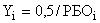 
где:

0,5 - средний уровень софинансирования расходного обязательства субъекта Российской Федерации за счет субсидии;

 - уровень расчетной бюджетной обеспеченности i-го субъекта Российской Федерации на очередной финансовый год, рассчитанный в соответствии с методикой распределения дотаций на выравнивание бюджетной обеспеченности субъектов Российской Федерации, утвержденной постановлением Правительства Российской Федерации от 22 ноября 2004 года N 670 "О распределении дотаций на выравнивание бюджетной обеспеченности субъектов Российской Федерации".
15. Уровень софинансирования расходного обязательства субъекта Российской Федерации не может быть выше 95 процентов и ниже 5 процентов расходного обязательства.
16. Эффективность использования субсидии оценивается Министерством строительства и жилищно-коммунального хозяйства Российской Федерации путем сравнения фактически достигнутых и плановых значений целевого индикатора, приведенного в приложении N 1 к подпрограмме.
17. Высший исполнительный орган государственной власти субъекта Российской Федерации представляет в Министерство строительства и жилищно-коммунального хозяйства Российской Федерации ежеквартально, не позднее 10-го числа месяца, следующего за отчетным кварталом, отчет об исполнении условий предоставления субсидии, а также об эффективности использования субсидии по форме согласно приложению к соглашению.
18. Размер средств бюджета субъекта Российской Федерации на реализацию мероприятий, указанных в соглашении, может быть увеличен в одностороннем порядке субъектом Российской Федерации, что не влечет обязательств по увеличению размера предоставляемой субсидии.
19. В целях определения размера и срока перечисления средств в рамках предусмотренной субъекту Российской Федерации субсидии высший исполнительный орган государственной власти субъекта Российской Федерации представляет в Министерство строительства и жилищно-коммунального хозяйства Российской Федерации заявку о перечислении субсидии по форме и в срок, которые установлены Министерством.

В заявке указываются необходимый размер средств (в пределах предусмотренной субсидии), расходное обязательство субъекта Российской Федерации, на осуществление которого предоставляется субсидия, и срок возникновения денежного обязательства субъекта Российской Федерации в целях исполнения соответствующего расходного обязательства.
20. Перечисление субсидии осуществляется в установленном порядке на счет территориального органа Федерального казначейства, открытый для учета поступлений и их распределения между бюджетами бюджетной системы Российской Федерации, для последующего перечисления в установленном порядке в бюджет субъекта Российской Федерации.
21. Не использованный на 1 января текущего финансового года остаток субсидии, предоставленной в истекшем финансовом году, подлежит возврату в федеральный бюджет уполномоченным органом государственной власти субъекта Российской Федерации, за которым законодательными и иными нормативными правовыми актами закреплены источники доходов бюджета субъекта Российской Федерации по возврату остатков целевых средств, в соответствии с требованиями, установленными федеральным законом о федеральном бюджете на текущий финансовый год и плановый период.
22. При наличии потребности в остатке субсидии, не использованном в истекшем финансовом году, указанный остаток в соответствии с решением Министерства строительства и жилищно-коммунального хозяйства Российской Федерации может быть направлен субъекту Российской Федерации в очередном финансовом году на соответствующие цели в порядке, установленном бюджетным законодательством Российской Федерации для осуществления расходов бюджета субъекта Российской Федерации, источником финансового обеспечения которых является субсидия.
23. В случае если по состоянию на 31 декабря года предоставления субсидии субъектом Российской Федерации не достигнуто значение показателя результативности использования субсидии, предусмотренное соглашением, и до первой даты представления отчетности о достижении значений показателей результативности использования субсидии в соответствии с соглашением в году, следующем за годом предоставления субсидии, указанные нарушения не устранены, средства в размере, рассчитанном в соответствии с пунктами 16-18 Правил формирования, предоставления и распределения субсидий из федерального бюджета бюджетам субъектов Российской Федерации, утвержденных постановлением Правительства Российской Федерации от 30 сентября 2014 года N 999 "О формировании, предоставлении и распределении субсидий из федерального бюджета бюджетам субъектов Российской Федерации", подлежат возврату из бюджета субъекта Российской Федерации в федеральный бюджет до 1 июня года, следующего за отчетным.
24. В случае если по состоянию на 31 декабря года предоставления субсидии субъектом Российской Федерации допущены нарушения предусмотренных соглашением обязательств по соблюдению графика выполнения мероприятий по проектированию и (или) строительству (реконструкции) или приобретению объектов капитального строительства, софинансирование которых осуществляется за счет субсидии, и до 1 апреля года, следующего за годом предоставления субсидии, указанные нарушения не устранены, средства в размере, соответствующем размеру субсидии на софинансирование капитальных вложений в объекты государственной собственности субъекта Российской Федерации (муниципальной собственности), по которым допущено нарушение графика выполнения мероприятий, подлежат возврату из бюджета субъекта Российской Федерации в федеральный бюджет до 1 мая года, следующего за годом предоставления субсидии.
25. В случае отсутствия у субъекта Российской Федерации потребности в субсидии в утвержденном на текущий год объеме финансирования и (или) в случаях, указанных в пункте 13 настоящих Правил, неиспользованная субсидия перераспределяется (при наличии потребности) между бюджетами других субъектов Российской Федерации, имеющих право на получение субсидий. Перераспределение субсидий между бюджетами субъектов Российской Федерации утверждается Правительством Российской Федерации.
26. Субсидия в случае ее нецелевого использования и (или) нарушения субъектом Российской Федерации условий ее предоставления подлежит взысканию в доход федерального бюджета в соответствии с бюджетным законодательством Российской Федерации.
27. Контроль за соблюдением субъектами Российской Федерации условий предоставления субсидий осуществляется Министерством строительства и жилищно-коммунального хозяйства Российской Федерации и федеральным органом исполнительной власти, осуществляющим функции по контролю и надзору в финансово-бюджетной сфере.
(Пункт в редакции, введенной в действие с 14 июня 2016 года постановлением Правительства Российской Федерации от 25 мая 2016 года N 464.

Приложение N 7 к подпрограмме. Правила предоставления субсидии из федерального бюджета бюджету Красноярского края на осуществление социальных выплат гражданам, проживающим в гг.Норильске и Дудинке, в целях их переселения из районов Крайнего Севера ...Приложение N 7
к подпрограмме "Обеспечение жильем
отдельных категорий граждан"
федеральной целевой программы
"Жилище" на 2015-2020 годы     
     
Правила предоставления субсидии из федерального бюджета бюджету Красноярского края на осуществление социальных выплат гражданам, проживающим в гг.Норильске и Дудинке, в целях их переселения из районов Крайнего Севера и приравненных к ним местностей(с изменениями на 26 мая 2016 года)1. Настоящие Правила устанавливают порядок и условия предоставления субсидии из федерального бюджета бюджету Красноярского края на осуществление социальных выплат гражданам, проживающим в гг.Норильске и Дудинке, в целях их переселения из районов Крайнего Севера и приравненных к ним местностей (далее - субсидия).
2. Субсидия предоставляется на софинансирование мероприятий долгосрочной целевой программы Красноярского края, предусматривающих осуществление социальных выплат гражданам, проживающим в гг.Норильске и Дудинке (Красноярский край), имеющим право на получение социальных выплат в соответствии с Федеральным законом "О жилищных субсидиях гражданам, выезжающим из районов Крайнего Севера и приравненных к ним местностей", в целях переселения в районы с благоприятными природно-климатическими условиями на территории Российской Федерации.
3. Порядок осуществления социальных выплат переселяемым гражданам, проживающим в гг.Норильске и Дудинке, устанавливается высшим исполнительным органом государственной власти Красноярского края с учетом положений Федерального закона "О жилищных субсидиях гражданам, выезжающим из районов Крайнего Севера и приравненных к ним местностей".

Право граждан на получение социальных выплат удостоверяется именным документом - свидетельством.
4. Субсидия предоставляется в соответствии со сводной бюджетной росписью федерального бюджета на соответствующий финансовый год и плановый период в пределах лимитов бюджетных обязательств, утвержденных Министерству строительства и жилищно-коммунального хозяйства Российской Федерации на цели, указанные в пункте 2 настоящих Правил.
5. Субсидия предоставляется при соблюдении следующих условий:
а) наличие нормативного правового акта Красноярского края, устанавливающего расходное обязательство Красноярского края, на исполнение которого предоставляется субсидия;
б) наличие утвержденной высшим исполнительным органом государственной власти Красноярского края долгосрочной целевой программы, предусматривающей мероприятия, указанные в пункте 2 настоящих Правил;
в) наличие в бюджете Красноярского края бюджетных ассигнований на исполнение расходного обязательства Красноярского края по финансовому обеспечению мероприятий, указанных в пункте 2 настоящих Правил;
г) участие открытого акционерного общества "Горно-металлургическая компания "Норильский никель" в финансировании мероприятий, указанных в пункте 2 настоящих Правил.
6. Субсидия предоставляется на основании соглашения, заключаемого между Министерством строительства и жилищно-коммунального хозяйства Российской Федерации и высшим исполнительным органом государственной власти Красноярского края (далее - соглашение), форму которого утверждает Министерство строительства и жилищно-коммунального хозяйства Российской Федерации.
7. Соглашение содержит следующие положения:
а) реквизиты нормативного правового акта Красноярского края, устанавливающего расходное обязательство Красноярского края, на исполнение которого предоставляется субсидия;
б) размер субсидии, порядок, условия и сроки ее перечисления и расходования, а также объем бюджетных ассигнований бюджета Красноярского края на реализацию соответствующих расходных обязательств;
в) порядок осуществления контроля за соблюдением Красноярским краем условий, установленных при предоставлении субсидии;
г) сроки и порядок представления отчетности об осуществлении расходов бюджета Красноярского края, источником финансового обеспечения которых является субсидия, а также о достижении значений показателей результативности использования субсидии, в том числе за счет внебюджетных источников - средств открытого акционерного общества "Горно-металлургическая компания "Норильский никель";
д) значение показателя результативности использования субсидии с учетом внебюджетных источников - средств открытого акционерного общества "Горно-металлургическая компания "Норильский никель", соответствующее указанному в пункте 9 настоящих Правил;
е) последствия недостижения Красноярским краем установленных значений показателей результативности использования субсидии;
ж) обязательство Красноярского края согласовывать государственную программу Красноярского края, указанную в подпункте "б" пункта 5 настоящих Правил, а также внесение в нее изменений, которые влекут изменения объемов финансирования и (или) показателей результативности указанной программы и (или) изменение состава мероприятий указанной программы, на которые предоставляется субсидия, с Министерством строительства и жилищно-коммунального хозяйства Российской Федерации;
з) обязательство Красноярского края по формированию и ведению реестра получателей социальных выплат, указанных в пункте 2 настоящих Правил.
и) ответственность сторон за нарушение условий соглашения;
(Подпункт дополнительно включен с 10 июня 2016 года постановлением Правительства Российской Федерации от 26 мая 2016 года N 466)
к) условие о вступлении в силу соглашения. 
(Подпункт дополнительно включен с 10 июня 2016 года постановлением Правительства Российской Федерации от 26 мая 2016 года N 466)
8. Размер субсидии установлен приложением N 2 к подпрограмме "Обеспечение жильем отдельных категорий граждан" федеральной целевой программы "Жилище" на 2015-2020 годы (далее - подпрограмма).

В случае если размер средств, предусмотренных в бюджете Красноярского края на финансирование расходного обязательства, указанного в пункте 2 настоящих Правил, не обеспечивает установленный для Красноярского края уровень софинансирования из федерального бюджета в размере не более 88 процентов расходного обязательства, то размер субсидии подлежит сокращению до размера, обеспечивающего соответствующий уровень софинансирования.

Размер средств бюджета Красноярского края на реализацию мероприятий, указанный в пункте 12 приложения N 2 к подпрограмме, может быть увеличен в одностороннем порядке Красноярским краем, что не влечет обязательств по увеличению размера предоставляемой субсидии.
9. Эффективность использования субсидии оценивается Министерством строительства и жилищно-коммунального хозяйства Российской Федерации путем сравнения фактически достигнутого значения и планового значения целевого индикатора - количество семей граждан, переселенных в рамках реализации долгосрочной целевой программы Красноярского края при участии открытого акционерного общества "Горно-металлургическая компания "Норильский никель". Плановое значение этого индикатора составляет не менее 515 семей в год.
10. Высший исполнительный орган государственной власти Красноярского края ежеквартально, не позднее 10-го числа месяца, следующего за отчетным кварталом, представляет в Министерство строительства и жилищно-коммунального хозяйства Российской Федерации отчет об исполнении условий предоставления субсидии, а также об эффективности ее использования по форме, предусмотренной приложением к соглашению.
11. В целях определения размера и срока перечисления субсидии высший исполнительный орган государственной власти Красноярского края представляет в Министерство строительства и жилищно-коммунального хозяйства Российской Федерации заявку на перечисление субсидии по форме и в срок, которые установлены Министерством строительства и жилищно-коммунального хозяйства Российской Федерации.

В заявке на перечисление субсидии указываются необходимый размер средств (в пределах предусмотренной субсидии), расходное обязательство, на осуществление которого субсидия предоставляется, и срок возникновения денежного обязательства Красноярского края в целях исполнения соответствующего расходного обязательства.
12. Перечисление субсидии осуществляется в установленном порядке на счет территориального органа Федерального казначейства, открытый для учета поступлений и их распределения между бюджетами бюджетной системы Российской Федерации, для последующего перечисления в установленном порядке в бюджет Красноярского края.
13. Не использованный на 1 января текущего финансового года остаток субсидии, предоставленной в истекшем финансовом году, подлежит возврату в федеральный бюджет уполномоченным органом государственной власти Красноярского края, за которым в соответствии с законодательными и иными нормативными правовыми актами закреплены источники доходов бюджета Красноярского края по возврату остатков целевых средств, в соответствии с требованиями, установленными федеральным законом о федеральном бюджете на текущий финансовый год и плановый период.

В случае если неиспользованный остаток субсидии не перечислен в доход федерального бюджета, указанные средства подлежат взысканию в доход федерального бюджета в порядке, установленном бюджетным законодательством Российской Федерации.
14. При наличии потребности в не использованном в истекшем финансовом году остатке субсидии указанный остаток в соответствии с решением Министерства строительства и жилищно-коммунального хозяйства Российской Федерации может быть направлен Красноярскому краю в очередном финансовом году на те же цели в порядке, установленном бюджетным законодательством Российской Федерации, для осуществления расходов бюджета Красноярского края, источником финансового обеспечения которых является субсидия.
15. В случае если по состоянию на 31 декабря года предоставления субсидии Красноярским краем не достигнуты значения показателей результативности использования субсидии, установленные в пункте 9 настоящих Правил, и в срок до первой даты представления отчетности о достижении значений показателей результативности использования субсидии в соответствии с соглашением в году, следующем за годом предоставления субсидии, указанные нарушения не устранены, средства в размере, рассчитанном в соответствии с пунктами 16-18 Правил формирования, предоставления и распределения субсидий из федерального бюджета бюджетам субъектов Российской Федерации, утвержденных постановлением Правительства Российской Федерации от 30 сентября 2014 года N 999 "О формировании, предоставлении и распределении субсидий из федерального бюджета бюджетам субъектов Российской Федерации", подлежат возврату из бюджета Красноярского края в федеральный бюджет в срок до 1 июня года, следующего за годом предоставления субсидии.
16. Субсидия в случае ее нецелевого использования и (или) нарушения Красноярским краем условий ее предоставления подлежит взысканию в доход федерального бюджета в соответствии с бюджетным законодательством Российской Федерации.
17. Контроль за соблюдением Красноярским краем условий предоставления субсидии осуществляется Министерством строительства и жилищно-коммунального хозяйства Российской Федерации и федеральным органом исполнительной власти, осуществляющим функции по контролю и надзору в финансово-бюджетной сфере.
(Пункт в редакции, введенной в действие с 14 июня 2016 года постановлением Правительства Российской Федерации от 25 мая 2016 года N 464.

Приложение N 8 к подпрограмме. Правила предоставления субсидии из федерального бюджета бюджету Красноярского края на софинансирование мероприятий по модернизации объектов коммунальной инфраструктуры г.НорильскаПриложение N 8
к подпрограмме "Обеспечение жильем
отдельных категорий граждан"
федеральной целевой программы
"Жилище" на 2015-2020 годы(с изменениями на 26 мая 2016 года)1. Настоящие Правила устанавливают порядок и условия предоставления субсидии из федерального бюджета бюджету Красноярского края на софинансирование мероприятий по капитальному ремонту объектов коммунальной инфраструктуры, включенных в долгосрочную целевую программу Красноярского края по модернизации коммунальной инфраструктуры г.Норильска (далее - субсидия, объекты). Перечень объектов, софинансирование которых осуществляется за счет субсидий, утверждается Министерством строительства и жилищно-коммунального хозяйства Российской Федерации по согласованию с Министерством экономического развития Российской Федерации.
2. Субсидия предоставляется в соответствии со сводной бюджетной росписью федерального бюджета на соответствующий финансовый год и плановый период в пределах лимитов бюджетных обязательств, утвержденных Министерству строительства и жилищно-коммунального хозяйства Российской Федерации на цели, указанные в пункте 1 настоящих Правил.
3. Субсидия предоставляется при соблюдении следующих условий: 
а) наличие нормативного правового акта Красноярского края, устанавливающего расходное обязательство Красноярского края, на исполнение которого предоставляется субсидия;
б) наличие утвержденной высшим исполнительным органом государственной власти Красноярского края долгосрочной целевой программы Красноярского края, предусматривающей мероприятия по капитальному ремонту объектов коммунальной инфраструктуры г.Норильска;
в) наличие в бюджете Красноярского края бюджетных ассигнований на исполнение расходного обязательства Красноярского края по финансовому обеспечению мероприятий, указанных в пункте 1 настоящих Правил, в размерах, указанных в пункте 13 приложения N 2 к подпрограмме "Обеспечение жильем отдельных категорий граждан" федеральной целевой программы "Жилище" на 2015-2020 годы (далее - подпрограмма);
г) наличие утвержденной высшим исполнительным органом государственной власти Красноярского края программы по энергосбережению и повышению энергоэффективности в Красноярском крае;
д) использование типовой проектной документации, которая разработана для аналогичного объекта капитального строительства и информация о которой внесена в реестр типовой проектной документации (при наличии такой документации).
4. Для включения объектов в перечень, указанный в пункте 1 настоящих Правил, высший исполнительный орган государственной власти Красноярского края представляет в Министерство строительства и жилищно-коммунального хозяйства Российской Федерации в отношении каждого объекта следующие документы и сведения:
а) наименование объекта;
б) данные о мощности объекта, подлежащего вводу в эксплуатацию;
в) срок ввода объекта в эксплуатацию;
г) сведения о размере бюджетных ассигнований федерального бюджета, направляемых на капитальный ремонт и (или) реконструкцию объекта;
д) копия положительного заключения государственной экспертизы проектной документации и результатов инженерных изысканий, выполненных для подготовки такой проектной документации (в случае если проведение такой экспертизы в соответствии с законодательством Российской Федерации является обязательным);
е) документы об утверждении проектной документации в соответствии с законодательством Российской Федерации (в случае если в соответствии с законодательством Российской Федерации подготовка проектной документации является обязательной);
ж) копия положительного заключения о достоверности сметной стоимости объекта;
з) титульные списки вновь начинаемых и переходящих объектов, утвержденные заказчиком;
и) копии документов, подтверждающих направление средств бюджета Красноярского края и (или) бюджета г.Норильска;
к) документ, содержащий результаты оценки эффективности использования бюджетных средств, направляемых на капитальные вложения.
5. Субсидия предоставляется на основании соглашения, заключаемого между Министерством строительства и жилищно-коммунального хозяйства Российской Федерации и высшим исполнительным органом государственной власти Красноярского края (далее - соглашение), по форме, утверждаемой Министерством строительства и жилищно-коммунального хозяйства Российской Федерации.
6. Соглашение содержит следующие положения:
а) реквизиты нормативного правового акта Красноярского края, устанавливающего расходное обязательство Красноярского края, на исполнение которого предоставляется субсидия;
б) размер субсидии, сроки, условия и порядок ее перечисления и расходования, а также объем бюджетных ассигнований бюджета Красноярского края на реализацию соответствующих расходных обязательств;
в) порядок осуществления контроля за соблюдением Красноярским краем условий, установленных при предоставлении субсидии;
г) сроки и порядок представления отчетности об осуществлении расходов бюджета Красноярского края, источником финансового обеспечения которых является субсидия, а также о достижении значений показателей результативности использования субсидии, в том числе за счет внебюджетных источников, соответствующих значениям, указанным в пункте 8 настоящих Правил;
д) значения показателей результативности использования субсидии, соответствующие значениям, указанным в пункте 8 настоящих Правил, а также обязательство Красноярского края по их достижению;
е) последствия недостижения Красноярским краем установленных значений показателей результативности использования субсидии;
ж) обязательство Красноярского края согласовывать государственную программу Красноярского края, указанную в подпункте "б" пункта 3 настоящих Правил, а также внесение в нее изменений, которые влекут изменения объемов финансирования и (или) показателей результативности этой программы и (или) изменение состава ее мероприятий, на которые предоставляется субсидия, с Министерством строительства и жилищно-коммунального хозяйства Российской Федерации;
з) перечень объектов капитального строительства и обязательства Красноярского края по соблюдению графика выполнения мероприятий по проектированию и (или) строительству (реконструкции) указанных объектов.
и) ответственность сторон за нарушение условий соглашения;
(Подпункт дополнительно включен с 10 июня 2016 года постановлением Правительства Российской Федерации от 26 мая 2016 года N 466)
к) условие о вступлении в силу соглашения.
(Подпункт дополнительно включен с 10 июня 2016 года постановлением Правительства Российской Федерации от 26 мая 2016 года N 466)
7. Размер субсидии установлен приложением N 2 к подпрограмме.

В случае если размер средств, предусмотренных в бюджете Красноярского края на финансирование расходного обязательства, указанного в пункте 1 настоящих Правил, не обеспечивает установленный для Красноярского края уровень софинансирования из федерального бюджета, то размер субсидии подлежит сокращению до размера, обеспечивающего соответствующий уровень софинансирования.

Уровень софинансирования расходного обязательства Красноярского края за счет субсидии не может превышать 32 процентов общего объема расходных обязательств Красноярского края по финансированию мероприятий по капитальному ремонту объектов коммунальной инфраструктуры, предусмотренных долгосрочной целевой программой Красноярского края по модернизации коммунальной инфраструктуры г.Норильска на текущий финансовый год, включающих в том числе средства внебюджетных источников - открытого акционерного общества "Горно-металлургическая компания "Норильский никель" и (или) иных участников инвестиционных программ.

Размер средств консолидированного бюджета Красноярского края на реализацию мероприятий, указанный в приложении N 2 к подпрограмме, может быть увеличен в одностороннем порядке Красноярским краем, что не влечет обязательств по увеличению размера предоставляемой субсидии.
8. Эффективность использования субсидии оценивается Министерством строительства и жилищно-коммунального хозяйства Российской Федерации путем сравнения фактически достигнутых и плановых значений следующих показателей результативности использования субсидии:

доля магистральных коллекторов, нуждающихся в замене (плановое значение - 16 процентов);

доля потерь тепловой энергии в инженерных сетях (плановое значение - 5,5 процента).
9. Высший исполнительный орган государственной власти Красноярского края ежеквартально, не позднее 10-го числа месяца, следующего за отчетным кварталом, представляет в Министерство строительства и жилищно-коммунального хозяйства Российской Федерации отчет об исполнении условий предоставления субсидии, а также об эффективности ее использования по форме, предусмотренной приложением к соглашению.
10. Перечисление субсидии осуществляется в установленном порядке на счет территориального органа Федерального казначейства, открытый для учета поступлений и их распределения между бюджетами бюджетной системы Российской Федерации, для последующего перечисления в установленном порядке в бюджет Красноярского края.
11. В целях определения размера и срока перечисления субсидии высший исполнительный орган государственной власти Красноярского края представляет в Министерство строительства и жилищно-коммунального хозяйства Российской Федерации заявку на перечисление субсидии по форме и в сроки, которые установлены Министерством строительства и жилищно-коммунального хозяйства Российской Федерации.

В заявке на перечисление субсидии указываются необходимый размер средств (в пределах предусмотренной субсидии), расходное обязательство Красноярского края, на осуществление которого предоставляется субсидия, и срок возникновения денежного обязательства Красноярского края в целях исполнения соответствующего расходного обязательства.
12. Не использованный на 1 января текущего финансового года остаток субсидии, предоставленной в истекшем финансовом году, подлежит возврату в федеральный бюджет уполномоченным органом государственной власти Красноярского края, за которым в соответствии с законодательными и иными нормативными правовыми актами закреплены источники доходов бюджета Красноярского края по возврату остатков целевых средств, в соответствии с требованиями, установленными федеральным законом о федеральном бюджете на текущий финансовый год и плановый период.

В случае если неиспользованный остаток субсидии не перечислен в доход федерального бюджета, указанные средства подлежат взысканию в доход федерального бюджета в порядке, установленном бюджетным законодательством Российской Федерации.
13. При наличии потребности в остатке субсидии, не использованном в истекшем финансовом году, указанный остаток в соответствии с решением Министерства строительства и жилищно-коммунального хозяйства Российской Федерации может быть направлен Красноярскому краю в очередном финансовом году на те же цели в порядке, установленном бюджетным законодательством Российской Федерации, для осуществления расходов бюджета Красноярского края, источником финансового обеспечения которых является субсидия.
14. В случае если по состоянию на 31 декабря года предоставления субсидии Красноярским краем не достигнуты значения показателей результативности использования субсидии, установленные в пункте 8 настоящих Правил, и в срок до первой даты представления отчетности о достижении значений показателей результативности использования субсидии в соответствии с соглашением в году, следующем за годом предоставления субсидии, указанные нарушения не устранены, средства в размере, рассчитанном в соответствии с пунктами 16-18 Правил формирования, предоставления и распределения субсидий из федерального бюджета бюджетам субъектов Российской Федерации, утвержденных постановлением Правительства Российской Федерации от 30 сентября 2014 года N 999 "О формировании, предоставлении и распределении субсидий из федерального бюджета бюджетам субъектов Российской Федерации", подлежат возврату из бюджета Красноярского края в федеральный бюджет в срок до 1 июня года, следующего за отчетным.
15. В случае если по состоянию на 31 декабря года предоставления субсидии Красноярским краем допущены нарушения предусмотренных соглашением о предоставлении субсидии обязательств по соблюдению графика выполнения мероприятий по проектированию и (или) строительству (реконструкции) в пределах установленной стоимости строительства (реконструкции) объектов капитального строительства, софинансирование которых осуществляется за счет субсидии, и в срок до 1 апреля года, следующего за годом предоставления субсидии, указанные нарушения не устранены, средства в размере, соответствующем размеру субсидии на софинансирование капитальных вложений в объекты государственной собственности Красноярского края (муниципальной собственности), по которым допущено нарушение графика выполнения мероприятий, подлежат возврату из бюджета Красноярского края в федеральный бюджет в срок до 1 мая года, следующего за годом предоставления субсидии.
16. Субсидия в случае ее нецелевого использования и (или) нарушения Красноярским краем условий ее предоставления подлежит взысканию в доход федерального бюджета в соответствии с бюджетным законодательством Российской Федерации.
17. Контроль за соблюдением Красноярским краем условий предоставления субсидии осуществляется Министерством строительства и жилищно-коммунального хозяйства Российской Федерации и федеральным органом исполнительной власти, осуществляющим функции по контролю и надзору в финансово-бюджетной сфере.
(Пункт в редакции, введенной в действие с 14 июня 2016 года постановлением Правительства Российской Федерации от 25 мая 2016 года N 464.

Приложение N 9 к подпрограмме. Модернизация объектов коммунальной инфраструктуры" федеральной целевой программы "Жилище" на 2015-2020 годыПриложение N 9
к подпрограмме "Обеспечение жильем
отдельных категорий граждан"
федеральной целевой программы
"Жилище" на 2015-2020 годы
(Дополнительно включено
с 10 июня 2016 года - 
постановление Правительства
Российской Федерации
от 26 мая 2016 года N 466)
Правила предоставления субсидии из федерального бюджета бюджету Республики Ингушетия на софинансирование мероприятий по завершению переселения граждан, проживающих в оползневой зоне Малгобекского района Республики Ингушетия(с изменениями на 26 мая 2016 года)1. Настоящие Правила устанавливают цели, порядок и условия предоставления субсидии из федерального бюджета бюджету Республики Ингушетия на софинансирование мероприятий по завершению переселения граждан, проживающих в оползневой зоне Малгобекского района Республики Ингушетия (далее - субсидия).
2. Субсидия предоставляется на софинансирование работ по строительству объектов, перечень которых утверждается Министерством строительства и жилищно-коммунального хозяйства Российской Федерации по согласованию с Министерством экономического развития Российской Федерации и которые включены в государственную программу Республики Ингушетия.
3. Субсидия предоставляется в соответствии со сводной бюджетной росписью федерального бюджета на соответствующий финансовый год и на плановый период в пределах лимитов бюджетных обязательств, утвержденных Министерству строительства и жилищно-коммунального хозяйства Российской Федерации на цели, указанные в пункте 2 настоящих Правил.
4. Субсидия предоставляется при соблюдении следующих условий:
а) наличие нормативного правового акта Республики Ингушетия, устанавливающего расходное обязательство Республики Ингушетия, на исполнение которого предоставляется субсидия и которое соответствует целям, указанным в пункте 2 настоящих Правил;
б) наличие в бюджете Республики Ингушетия бюджетных ассигнований на исполнение расходного обязательства Республики Ингушетия по финансовому обеспечению мероприятий, указанных в пункте 1 настоящих Правил;
в) наличие утвержденной государственной программы Республики Ингушетия, предусматривающей мероприятия по завершению переселения граждан, проживающих в оползневой зоне Малгобекского района Республики Ингушетия;
г) возврат субъектом Российской Федерации средств в федеральный бюджет в соответствии с пунктами 16 и 19 Правил формирования, предоставления и распределения субсидий из федерального бюджета бюджетам субъектов Российской Федерации, утвержденных постановлением Правительства Российской Федерации от 30 сентября 2014 года N 999 "О формировании, предоставлении и распределении субсидий из федерального бюджета бюджетам субъектов Российской Федерации" (далее - Правила формирования, предоставления и распределения субсидий из федерального бюджета бюджетам субъектов Российской Федерации).
5. Для включения объектов в перечень, указанный в пункте 2 настоящих Правил, Правительство Республики Ингушетия представляет в Министерство строительства и жилищно-коммунального хозяйства Российской Федерации в отношении каждого объекта следующие документы и сведения:
а) наименование объекта;
б) мощность объекта, подлежащего вводу в эксплуатацию;
в) срок ввода объекта в эксплуатацию;
г) размер бюджетных ассигнований федерального бюджета, направляемых на строительство объекта;
д) копия положительного заключения государственной экспертизы проектной документации и результатов инженерных изысканий, выполненных для подготовки указанной проектной документации;
е) документы об утверждении проектной документации в соответствии с законодательством Российской Федерации;
ж) копия положительного заключения о достоверности сметной стоимости объекта;
з) титульные списки вновь начинаемых и переходящих объектов, утвержденные заказчиком;
и) копии документов, подтверждающих направление средств бюджета Республики Ингушетия, заемных и других средств на финансирование объекта;
к) документ, содержащий результаты оценки эффективности использования бюджетных средств, направляемых на капитальные вложения.
6. Субсидия предоставляется на основании соглашения, заключаемого между Министерством строительства и жилищно-коммунального хозяйства Российской Федерации и Правительством Республики Ингушетия и соответствующего типовой форме соглашения, утверждаемой Министерством финансов Российской Федерации (далее - соглашение).
7. Соглашение содержит следующие положения:
а) реквизиты нормативного правового акта субъекта Российской Федерации, устанавливающего расходное обязательство субъекта Российской Федерации, на исполнение которого предоставляется субсидия;
б) размер субсидии, порядок, условия и сроки ее перечисления, а также объем бюджетных ассигнований бюджета Республики Ингушетия на реализацию соответствующих расходных обязательств;
в) порядок осуществления контроля за выполнением субъектом Российской Федерации обязательств, предусмотренных соглашением;
г) сроки и порядок представления отчетности об осуществлении расходов бюджета Республики Ингушетия, источником финансового обеспечения которых является субсидия, а также о достижении значений показателей результативности использования субсидии и об исполнении графика выполнения мероприятий по проектированию и (или) строительству объектов капитального строительства;
д) значения показателя результативности использования субсидии, соответствующие значению, указанному в пункте 9 настоящих Правил, и обязательство Республики Ингушетия по его достижению;
е) последствия недостижения Республикой Ингушетия установленных значений показателей результативности использования субсидии и несоблюдения графика выполнения мероприятий по проектированию и (или) строительству объектов капитального строительства;
ж) обязательство Республики Ингушетия согласовывать с Министерством строительства и жилищно-коммунального хозяйства Российской Федерации государственную программу, указанную в подпункте "в" пункта 4 настоящих Правил, а также внесение в нее изменений, которые влекут изменения объемов финансирования и (или) показателей результативности этой программы и (или) изменение состава мероприятий этой программы, на которые предоставляется субсидия;
з) перечень объектов капитального строительства и обязательства Республики Ингушетия по соблюдению графика выполнения мероприятий по проектированию и (или) строительству указанных объектов в пределах установленной стоимости строительства;
и) ответственность сторон за нарушение условий соглашения;
к) условие о вступлении в силу соглашения.
8. Размер субсидии предусмотрен приложением N 2 к подпрограмме "Обеспечение жильем отдельных категорий граждан" федеральной целевой программы "Жилище" на 2015-2020 годы.

В случае если размер средств, предусмотренных в бюджете Республики Ингушетия на финансирование работ, указанных в пункте 2 настоящих Правил, не обеспечивает установленный для Республики Ингушетия уровень со финансирования из федерального бюджета, составляющий 95 процентов расходного обязательства, размер субсидии подлежит сокращению до размера, обеспечивающего соответствующий уровень софинансирования.
9. Эффективность использования субсидии оценивается Министерством строительства и жилищно-коммунального хозяйства Российской Федерации путем сравнения фактически достигнутого значения показателя - количество семей граждан, переселенных из оползневой зоны Малгобекского района Республики Ингушетия, и его планового значения, равного 671 семье.
10. Правительство Республики Ингушетия представляет в Министерство строительства и жилищно-коммунального хозяйства Российской Федерации ежеквартально, не позднее 15-го числа месяца, следующего за отчетным кварталом, отчет об исполнении условий предоставления субсидии, а также об эффективности ее использования по формам, предусмотренным приложением к соглашению.
11. В целях определения размера и срока перечисления субсидии Правительство Республики Ингушетия представляет в Министерство строительства и жилищно-коммунального хозяйства Российской Федерации заявку на перечисление субсидии по форме и в срок, которые установлены указанным Министерством.

В заявке на перечисление субсидии указываются необходимый размер средств (в пределах предусмотренной субсидии), расходное обязательство Республики Ингушетия, на осуществление которого она предоставляется, и срок возникновения денежного обязательства Республики Ингушетия в целях исполнения соответствующего расходного обязательства.
12. Перечисление субсидии осуществляется в установленном порядке на счет территориального органа Федерального казначейства, открытый для учета поступлений и их распределения между бюджетами бюджетной системы Российской Федерации, для последующего перечисления в установленном порядке в бюджет Республики Ингушетия.
13. Не использованный на 1 января текущего финансового года остаток субсидии, предоставленной в истекшем финансовом году, подлежит возврату в федеральный бюджет уполномоченным органом государственной власти Республики Ингушетия, за которым в соответствии с законодательными и иными нормативными правовыми актами закреплены источники доходов бюджета Республики Ингушетия по возврату остатков целевых средств, в соответствии с требованиями, установленными Бюджетным кодексом Российской Федерации и федеральным законом о федеральном бюджете на текущий финансовый год и плановый период.
14. При наличии потребности в остатке субсидии, не использованном в отчетном финансовом году, указанный остаток в соответствии с решением Министерства строительства и жилищно-коммунального хозяйства Российской Федерации может быть направлен Республике Ингушетия в текущем финансовом году на те же цели в порядке, установленном бюджетным законодательством Российской Федерации, для осуществления расходов бюджета Республики Ингушетия, источником финансового обеспечения которых является субсидия.
15. В случае если по состоянию на 31 декабря года предоставления субсидии Республикой Ингушетия не достигнуто значение показателя результативности использования субсидии, установленного пунктом 9 настоящих Правил, и в срок до первой даты представления отчетности о достижении значения показателя результативности использования субсидии в соответствии с соглашением в году, следующем за годом предоставления субсидии, указанные нарушения не устранены, средства в размере, рассчитанном в соответствии с пунктами 16-18 Правил формирования, предоставления и распределения субсидий из федерального бюджета бюджетам субъектов Российской Федерации, подлежат возврату из бюджета Республики Ингушетия в федеральный бюджет до 1 июня года, следующего за годом предоставления субсидии.
16. В случае если по состоянию на 31 декабря года предоставления субсидии Республикой Ингушетия допущены нарушения предусмотренных соглашением обязательств по соблюдению графика выполнения мероприятий по проектированию и (или) строительству в пределах установленной стоимости строительства объектов капитального строительства, софинансирование которых осуществляется за счет субсидии, и в срок до 1 апреля года, следующего за годом предоставления субсидии, указанные нарушения не устранены, средства в размере, соответствующем предусмотренному на год, в котором допущены нарушения указанных обязательств, размеру субсидии на софинансирование капитальных вложений в объекты государственной собственности субъектов Российской Федерации (муниципальной собственности), по которым допущено нарушение графика выполнения мероприятий, подлежат возврату из бюджета Республики Ингушетия в федеральный бюджет до 1 мая года, следующего за годом предоставления субсидии, если Правительством Республики Ингушетия не позднее 15 апреля года, следующего за годом предоставления субсидии, не представлены документы, предусмотренные абзацем третьим пункта 20 Правил формирования, предоставления и распределения субсидий из федерального бюджета бюджетам субъектов Российской Федерации.
17. В случае нецелевого использования субсидии и (или) нарушения Республикой Ингушетия условий ее предоставления, в том числе невозврата Республикой Ингушетия средств в федеральный бюджет в соответствии с пунктами 15 и 16 настоящих Правил, к Республике Ингушетия применяются бюджетные меры принуждения, предусмотренные бюджетным законодательством Российской Федерации.
18. Контроль за соблюдением Республикой Ингушетия условий предоставления субсидии осуществляется Министерством строительства и жилищно-коммунального хозяйства Российской Федерации и федеральным органом исполнительной власти, осуществляющим функции по контролю и надзору в финансово-бюджетной сфере.

Подпрограмма "Модернизация объектов коммунальной инфраструктуры" федеральной целевой программы "Жилище" на 2015-2020 годы(с изменениями на 26 мая 2016 года)
Паспорт подпрограммы "Модернизация объектов коммунальной инфраструктуры" федеральной целевой программы "Жилище" на 2015-2020 годыI. Характеристика проблемы, на решение которой направлена подпрограмма
Подпрограмма "Модернизация объектов коммунальной инфраструктуры" федеральной целевой программы "Жилище" на 2015-2020 годы (далее соответственно - подпрограмма, направлена на завершение строительства и реконструкции объектов коммунальной инфраструктуры, финансирование которых осуществлялось в 2011-2014 годах в рамках подпрограммы "Модернизация объектов коммунальной инфраструктуры" федеральной целевой программы "Жилище" на 2011-2015 годы.

Подпрограмма направлена на обеспечение надежного и устойчивого обслуживания потребителей коммунальных услуг, снижение износа объектов коммунальной инфраструктуры и улучшение экологической ситуации в регионах.

Одним из приоритетов национальной жилищной политики Российской Федерации является обеспечение комфортных условий проживания и доступности коммунальных услуг для населения.

В рамках подпрограммы "Модернизация объектов коммунальной инфраструктуры" федеральной целевой программы "Жилище" на 2011-2015 годы осуществлялись в 2011-2014 годах мероприятия по завершению строительства и реконструкции 16 объектов коммунальной инфраструктуры, из них введены в эксплуатацию 11 объектов с привлечением 12,6 млрд. рублей из бюджетов субъектов Российской Федерации. Планируется в 2015 году завершить работы по 2 объектам за счет подтвержденных к использованию в 2015 году неиспользованных остатков субсидий из федерального бюджета, предоставленных в 2014 году, и достроить 3 объекта за счет внебюджетных источников.

В 2015-2016 годах предусмотрено предоставление субсидий из федерального бюджета бюджетам субъектов Российской Федерации на завершение строительства и реконструкции 3 объектов коммунальной инфраструктуры.

Завершение строительства и реконструкции объектов коммунальной инфраструктуры, финансирование которых осуществлялось в 2011-2014 годах в рамках подпрограммы "Модернизация объектов коммунальной инфраструктуры" федеральной целевой программы на 2011-2015 годы, позволит:

обеспечить более комфортные условия проживания населения путем повышения качества предоставляемых коммунальных услуг;

обеспечить более рациональное использование водных ресурсов;

улучшить экологическое состояние окружающей среды.

Использование программно-целевого метода для решения проблемы модернизации коммунальной инфраструктуры субъектов Российской Федерации целесообразно, поскольку эта проблема имеет существенное значение для социального благополучия граждан и не может быть решена в приемлемые сроки за счет использования действующего рыночного механизма, в связи с чем ее решение требует государственной поддержки.

Применение программно-целевого метода к решению поставленной подпрограммой задачи сопряжено с определенными рисками, поскольку в процессе реализации подпрограммы возможны отклонения в достижении результатов из-за финансово-экономических изменений в строительном секторе.

Реализация подпрограммы простимулирует проведение институциональных преобразований, направленных на снижение рисков инвестирования средств внебюджетных источников в проекты модернизации объектов коммунальной инфраструктуры, которые позволят повысить доступность привлечения органами местного самоуправления и организациями коммунального комплекса средств внебюджетных источников для модернизации объектов коммунальной инфраструктуры.

Для выбора оптимального сценария реализации подпрограммы рассмотрены 2 сценария реализации подпрограммы.

Первый сценарий (базовый) предполагает сохранение подхода, использовавшегося в 2011-2014 годах в рамках подпрограммы "Модернизация объектов коммунальной инфраструктуры" федеральной целевой программы "Жилище" на 2011-2015 годы, и направлен на достижение целевых индикаторов и показателей, приведенных в приложении N 1.

Второй сценарий (сокращенный) предусматривает финансирование завершения строительства объектов, включенных в подпрограмму, исключительно за счет средств бюджетов субъектов Российской Федерации с направлением высвобожденных средств федерального бюджета на реализацию иных мероприятий Программы.

Реализация подпрограммы по сокращенному сценарию позволит увеличить показатели результативности других мероприятий Программы, однако приведет к недопустимо высоким рискам недостижения целевых показателей и срыва графиков производства работ в связи с ограниченностью средств бюджетов субъектов Российской Федерации.

В качестве оптимального выбран базовый сценарий реализации подпрограммы.

II. Цель и задача, сроки реализации и целевые индикаторы и показатели подпрограммы
Целью подпрограммы является создание условий для приведения коммунальной инфраструктуры в соответствие со стандартами качества, обеспечивающими комфортные условия проживания.

Задача подпрограммы - завершение строительства и реконструкции объектов коммунальной инфраструктуры, финансирование которых в 2011-2015 годах осуществлялось в рамках подпрограммы "Модернизация объектов коммунальной инфраструктуры" федеральной целевой программы "Жилище" на 2011-2015 годы.

Подпрограмма реализуется в 2015-2016 годах. Условиями досрочного прекращения реализации подпрограммы являются досрочное достижение цели, выполнение задачи подпрограммы и изменение направлений государственной жилищной политики.

Целевые индикаторы и показатели подпрограммы приведены в приложении N 1 к подпрограмме.

III. Мероприятия подпрограммы
Мероприятия подпрограммы предусматривают софинансирование за счет средств федерального бюджета завершения строительства и реконструкции объектов коммунальной инфраструктуры, софинансирование которых осуществлялось в 2011-2014 годах в рамках подпрограммы "Модернизация объектов коммунальной инфраструктуры" федеральной целевой программы "Жилище" на 2011-2015 годы, входящих в состав региональных (муниципальных) программ модернизации объектов коммунальной инфраструктуры.

Перечень основных мероприятий по реализации подпрограммы приведен в приложении N 2.

Государственная поддержка в рамках реализации подпрограммы будет оказана путем предоставления бюджетных ассигнований из федерального бюджета бюджетам субъектов Российской Федерации в форме субсидий на софинансирование мероприятий по строительству и реконструкции объектов коммунальной инфраструктуры.

Реализация Программы не сопряжена с риском возникновения негативных последствий. При этом при проектировании объектов капитального строительства, финансирование (софинансирование) которых предусмотрено в рамках Программы, будут соблюдаться требования, установленные постановлением Правительства Российской Федерации от 16 февраля 2008 года N 87 "О составе разделов проектной документации и требованиях к их содержанию", включая соблюдение нормативов безопасности и надежности зданий и сооружений, а также требования к экологической безопасности.

IV. Ресурсное обеспечение подпрограммы
В рамках реализации подпрограммы предусматривается финансирование мероприятий, направленных на завершение строительства и реконструкции объектов коммунальной инфраструктуры, являющихся собственностью субъектов Российской Федерации и муниципальной собственностью, финансирование которых в 2011-2014 годах осуществлялось в рамках подпрограммы "Модернизация объектов коммунальной инфраструктуры" федеральной целевой программы "Жилище" на 2011-2015 годы, за счет субсидий из федерального бюджета, а также за счет средств бюджетов субъектов Российской Федерации и местных бюджетов.

Объем финансирования подпрограммы составляет 2057,38 млн. рублей по направлению "прочие нужды", в том числе: 
(Абзац в редакции, введенной в действие с 10 июня 2016 года постановлением Правительства Российской Федерации от 26 мая 2016 года N 466.

средства федерального бюджета - 1028,62 млн. рублей;
(Абзац в редакции, введенной в действие с 10 июня 2016 года постановлением Правительства Российской Федерации от 26 мая 2016 года N 466.

средства бюджетов субъектов Российской Федерации и местных бюджетов - 1005,92 млн. рублей;
(Абзац в редакции, введенной в действие с 10 июня 2016 года постановлением Правительства Российской Федерации от 26 мая 2016 года N 466.

средства внебюджетных источников - 22,84 млн. рублей.
(Абзац дополнительно включен с 10 июня 2016 года постановлением Правительства Российской Федерации от 26 мая 2016 года N 466)
Сведения об объемах финансирования подпрограммы приведены в приложении N 3.

Органами исполнительной власти субъектов Российской Федерации и органами местного самоуправления могут привлекаться средства внебюджетных источников для реализации проектов модернизации объектов коммунальной инфраструктуры. При этом доля средств бюджетов субъектов Российской Федерации и местных бюджетов в общем объеме финансирования может быть снижена за счет внебюджетных средств.

Объемы затрат на реализацию подпрограммы рассчитаны с учетом расходов, необходимых для завершения строительства и реконструкции объектов коммунальной инфраструктуры, финансирование которых осуществлялось в 2011-2014 годах в рамках подпрограммы "Модернизация объектов коммунальной инфраструктуры" федеральной целевой программы "Жилище" на 2011-2015 годы.

V. Механизм реализации подпрограммы и управления подпрограммой
В рамках реализации подпрограммы осуществляется предоставление субсидий из федерального бюджета бюджетам субъектов Российской Федерации на завершение строительства и реконструкции объектов коммунальной инфраструктуры, финансирование которых в 2011-2014 годах осуществлялось в рамках подпрограммы "Модернизация объектов коммунальной инфраструктуры" федеральной целевой программы "Жилище" на 2011-2015 годы, в целях их ввода в эксплуатацию до конца 2016 года.

Предоставление субсидий бюджетам субъектов Российской Федерации в рамках реализации подпрограммы предусматривается осуществлять в соответствии с Правилами предоставления и распределения субсидий из федерального бюджета бюджетам субъектов Российской Федерации на софинансирование мероприятий по завершению строительства и реконструкции объектов коммунальной инфраструктуры в рамках подпрограммы, приведенными в приложении N 4.

Перечень строек и объектов, софинансируемых за счет средств федерального бюджета в рамках подпрограммы, приведен в приложении N 5.

Государственный заказчик подпрограммы осуществляет:

общее управление подпрограммой;

прием от субъектов Российской Федерации заявок об участии в подпрограмме;

контроль за деятельностью органов исполнительной власти субъектов Российской Федерации по реализации подпрограммы;

перечисление в бюджеты субъектов Российской Федерации, участвующих в подпрограмме, субсидий из федерального бюджета на реализацию ее мероприятий;

контроль за целевым использованием средств из федерального бюджета, предоставленных в виде субсидии бюджетам субъектов Российской Федерации;

организацию мониторинга и оценки эффективности результатов реализации мероприятий подпрограммы и соответствия результатов целевым индикаторам.

Субъектами Российской Федерации, участвующими в реализации подпрограммы, осуществляются:

разработка региональных программ, включающих мероприятия, на софинансирование которых предоставляется субсидия из федерального бюджета;

подготовка и представление заявок об участии в подпрограмме;

разработка нормативно-правовой базы субъекта Российской Федерации, необходимой для реализации мероприятий подпрограммы;

представление государственному заказчику подпрограммы ежеквартальных отчетов о ходе ее реализации.

VI. Оценка социально-экономической эффективности подпрограммы
Оценку эффективности подпрограммы предусматривается осуществлять на основе достижения показателя по вводу в эксплуатацию 3 объектов коммунальной инфраструктуры до конца 2016 года.

Успешное выполнение мероприятий подпрограммы позволит обеспечить к концу 2016 года введение в эксплуатацию 3 объектов коммунальной инфраструктуры и достижение следующих показателей:

увеличение мощности объектов водоснабжения на 485 тыс. куб. метров в сутки;

увеличение мощности объектов водоотведения на 350 тыс. куб. метров в сутки.

Приложение N 1 к подпрограмме. Целевые индикаторы и показатели подпрограммы "Модернизация объектов коммунальной инфраструктуры" федеральной целевой программы "Жилище" на 2015-2020 годыПриложение N 1
к подпрограмме
"Модернизация объектов
коммунальной инфраструктуры"
федеральной целевой программы
"Жилище" на 2015-2020 годыПриложение N 2 к подпрограмме. Перечень основных мероприятий по реализации подпрограммы "Модернизация объектов коммунальной инфраструктуры" федеральной целевой программы "Жилище" на 2015-2020 годыПриложение N 2
к подпрограмме
"Модернизация объектов
коммунальной инфраструктуры"
федеральной целевой программы
"Жилище" на 2015-2020 годы
(В редакции, введенной в действие
с 10 июня 2016 года 
постановлением Правительства
Российской Федерации
от 26 мая 2016 года N 466. - 
См. предыдущую редакцию)     
     
Перечень основных мероприятий по реализации подпрограммы "Модернизация объектов коммунальной инфраструктуры" федеральной целевой программы "Жилище" на 2015-2020 годыПриложение N 3 к подпрограмме. Объемы финансирования подпрограммы "Модернизация объектов коммунальной инфраструктуры" федеральной целевой программы "Жилище" на 2015-2020 годыПриложение N 3
к подпрограмме
"Модернизация объектов
коммунальной инфраструктуры"
федеральной целевой программы
"Жилище" на 2015-2020 годы
(В редакции, введенной в действие
с 10 июня 2016 года 
постановлением Правительства
Российской Федерации
от 26 мая 2016 года N 466. - 
См. предыдущую редакцию)     
     
Объемы финансирования подпрограммы "Модернизация объектов коммунальной инфраструктуры" федеральной целевой программы "Жилище" на 2015-2020 годыПриложение N 4 к подпрограмме. Правила предоставления и распределения субсидий из федерального бюджета бюджетам субъектов Российской Федерации на софинансирование мероприятий по завершению строительства и реконструкции объектов коммунальной ...Приложение N 4
к подпрограмме
"Модернизация объектов
коммунальной инфраструктуры"
федеральной целевой программы
"Жилище" на 2015-2020 годы     
     
Правила предоставления и распределения субсидий из федерального бюджета бюджетам субъектов Российской Федерации на софинансирование мероприятий по завершению строительства и реконструкции объектов коммунальной инфраструктуры в рамках подпрограммы "Модернизация объектов коммунальной инфраструктуры" федеральной целевой программы "Жилище" на 2015-2020 годы(с изменениями на 26 мая 2016 года)1. Настоящие Правила устанавливают порядок и условия предоставления субсидий из федерального бюджета бюджетам субъектов Российской Федерации на софинансирование мероприятий по завершению строительства и реконструкции объектов коммунальной инфраструктуры в рамках подпрограммы "Модернизация объектов коммунальной инфраструктуры" федеральной целевой программы "Жилище" на 2015-2020 годы (далее соответственно - подпрограмма, субсидии).
2. Субсидии предоставляются на софинансирование мероприятий по завершению строительства и реконструкции объектов коммунальной инфраструктуры по перечню, предусмотренному приложением N 5 к подпрограмме (далее - объекты).

Субсидии не могут быть использованы на оплату проектно-изыскательских работ.
3. Субсидии предоставляются в соответствии со сводной бюджетной росписью федерального бюджета на соответствующий финансовый год и плановый период в пределах лимитов бюджетных обязательств, утвержденных Министерству строительства и жилищно-коммунального хозяйства Российской Федерации на цели, указанные в пункте 2 настоящих Правил.
4. Субсидии предоставляются при соблюдении следующих условий: 
а) наличие нормативного правового акта субъекта Российской Федерации, устанавливающего расходное обязательство субъекта Российской Федерации, на исполнение которого предоставляется субсидия;
б) наличие в бюджете субъекта Российской Федерации бюджетных ассигнований на исполнение расходного обязательства субъекта Российской Федерации по финансовому обеспечению мероприятий, указанных в пункте 2 настоящих Правил;
в) наличие утвержденной государственной программы субъекта Российской Федерации и (или) муниципальной целевой программы, предусматривающей мероприятия, указанные в пункте 2 настоящих Правил;
г) Подпункт утратил силу с 10 июня 2016 года - постановление Правительства Российской Федерации от 26 мая 2016 года N 466..5. Субсидия предоставляется на основании соглашения, заключаемого между Министерством строительства и жилищно-коммунального хозяйства Российской Федерации и высшим исполнительным органом государственной власти субъекта Российской Федерации (далее - соглашение), форму которого утверждает Министерство строительства и жилищно-коммунального хозяйства Российской Федерации.
6. Соглашение содержит следующие положения:
а) реквизиты нормативного правового акта субъекта Российской Федерации, устанавливающего расходное обязательство субъекта Российской Федерации, на исполнение которого предоставляется субсидия;
б) размер субсидии, порядок, условия и сроки ее перечисления и расходования, а также объем бюджетных ассигнований бюджета субъекта Российской Федерации на реализацию соответствующих расходных обязательств;
в) порядок осуществления контроля за соблюдением субъектом Российской Федерации условий, установленных при предоставлении субсидии;
г) сроки и порядок представления отчетности об осуществлении расходов бюджета субъекта Российской Федерации, источником финансового обеспечения которых является субсидия, а также о достижении значений показателей результативности использования субсидии;
д) значения показателей результативности использования субсидии, соответствующие значениям целевых индикаторов, указанных в приложении N 1 к подпрограмме;
е) последствия недостижения субъектом Российской Федерации установленных значений показателей результативности предоставления субсидии и несоблюдения графика выполнения мероприятий по проектированию и (или) строительству объектов капитального строительства; (Пункт в редакции, введенной в действие с 10 июня 2016 года постановлением Правительства Российской Федерации от 26 мая 2016 года N 466.ж) перечень объектов капитального строительства с указанием сведений об объектах капитального строительства (мощность, сроки строительства и сметная стоимость), на софинансирование мероприятий по завершению строительства и реконструкции которых предоставляется субсидия, и обязательства субъекта Российской Федерации по соблюдению графика выполнения мероприятий по проектированию и (или) строительству (реконструкции) указанных объектов;
з) обязательство субъекта Российской Федерации согласовывать государственную программу субъекта Российской Федерации, указанную в подпункте "в" пункта 4 настоящих Правил, а также внесение в нее изменений, которые влекут изменения объемов финансирования, и (или) показателей результативности, и (или) состава мероприятий указанной программы, на которые предоставляется субсидия, с Министерством строительства и жилищно-коммунального хозяйства Российской Федерации.и) ответственность сторон за нарушение условий соглашения;
(Подпункт дополнительно включен с 10 июня 2016 года постановлением Правительства Российской Федерации от 26 мая 2016 года N 466)к) условие о вступлении в силу соглашения.
(Подпункт дополнительно включен с 10 июня 2016 года постановлением Правительства Российской Федерации от 26 мая 2016 года N 466)
7. Субсидии предоставляются в соответствии с перечнем строек и объектов, софинансируемых за счет средств федерального бюджета в рамках подпрограммы, предусмотренным приложением N 5 к подпрограмме.
8. Размеры субсидий и их распределение между субъектами Российской Федерации определены в приложении N 5 к подпрограмме.

Если размер средств, предусмотренных в бюджете субъекта Российской Федерации на финансирование мероприятий, указанных в пункте 2 настоящих Правил, не обеспечивает уровень софинансирования из федерального бюджета, установленный в соответствии с пунктами 9 и 10 настоящих Правил, то размер субсидии, предоставляемой бюджету субъекта Российской Федерации, подлежит сокращению до размера, обеспечивающего соответствующий уровень софинансирования.
9. Уровень софинансирования расходного обязательства субъекта Российской Федерации за счет субсидии определяется по формуле:
,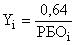 
где:

 - уровень софинансирования расходного обязательства i-го субъекта Российской Федерации;

0,64 - средний уровень софинансирования расходного обязательства субъектов Российской Федерации за счет субсидии;

 - уровень расчетной бюджетной обеспеченности i-го субъекта Российской Федерации на очередной финансовый год, рассчитанный в соответствии с методикой распределения дотаций на выравнивание бюджетной обеспеченности субъектов Российской Федерации, утвержденной постановлением Правительства Российской Федерации от 22 ноября 2004 года N 670 "О распределении дотаций на выравнивание бюджетной обеспеченности субъектов Российской Федерации".
10. Уровень софинансирования расходного обязательства субъекта Российской Федерации не может быть ниже 10 процентов и выше 50 процентов расходного обязательства.
11. Размер средств бюджетов субъектов Российской Федерации и местных бюджетов на реализацию подпрограммы может быть увеличен в одностороннем порядке субъектом Российской Федерации, что не влечет обязательств по увеличению размера субсидии.
12. Эффективность использования субсидии оценивается Министерством строительства и жилищно-коммунального хозяйства Российской Федерации путем сравнения фактически достигнутых и плановых значений целевых индикаторов, указанных в приложении N 1 к подпрограмме, а также исходя из обеспечения ввода в эксплуатацию объектов коммунальной инфраструктуры в сроки, указанные в приложении N 5 к подпрограмме.
13. Субъект Российской Федерации ежеквартально представляет в Министерство строительства и жилищно-коммунального хозяйства Российской Федерации не позднее 20-го числа месяца, следующего за отчетным кварталом, отчет об исполнении условий предоставления субсидии, а также об эффективности ее расходования по формам, предусмотренным приложением к соглашению.
14. Перечисление субсидии осуществляется в установленном порядке на счета территориального органа Федерального казначейства, открытые для учета поступлений и их распределения между бюджетами бюджетной системы Российской Федерации, для последующего перечисления в установленном порядке в бюджет субъекта Российской Федерации.
15. В целях определения объема и срока перечисления субсидии высший исполнительной орган государственной власти субъекта Российской Федерации ежегодно, до 1 марта, представляет в Министерство строительства и жилищно-коммунального хозяйства Российской Федерации заявку о перечислении субсидии по форме, установленной Министерством строительства и жилищно-коммунального хозяйства Российской Федерации.

В заявке о перечислении субсидии указываются необходимый размер субсидии, расходное обязательство, на осуществление которого предоставляется субсидия, и срок возникновения денежного обязательства субъекта Российской Федерации в целях исполнения соответствующего расходного обязательства.
16. Не использованный на 1 января текущего финансового года остаток субсидии подлежит возврату в федеральный бюджет уполномоченным органом государственной власти субъекта Российской Федерации, за которым в соответствии с законодательными и иными нормативными правовыми актами закреплены источники доходов бюджета субъекта Российской Федерации по возврату остатков целевых средств, в соответствии с требованиями, установленными федеральным законом о федеральном бюджете на текущий финансовый год и плановый период.

В случае если неиспользованный остаток субсидии не перечислен в доход федерального бюджета, указанные средства подлежат взысканию в доход федерального бюджета в порядке, установленном бюджетным законодательством Российской Федерации.
17. При наличии потребности в не использованном в текущем финансовом году остатке субсидии указанный остаток в соответствии с решением Министерства строительства и жилищно-коммунального хозяйства Российской Федерации может быть направлен субъекту Российской Федерации в очередном финансовом году на те же цели в порядке, установленном бюджетным законодательством Российской Федерации для осуществления расходов бюджета субъекта Российской Федерации, источником финансового обеспечения которых является субсидия.
18. В случае если по состоянию на 31 декабря года предоставления субсидии субъектом Российской Федерации не достигнуты значения показателей результативности использования субсидии, определенные в порядке, предусмотренном пунктом 12 настоящих Правил, и в срок до первой даты представления отчетности о достижении значений показателей результативности использования субсидии в соответствии с соглашением в году, следующем за годом предоставления субсидии, указанные нарушения не устранены, средства в размере, рассчитанном в соответствии с пунктами 16-18 Правил формирования, предоставления и распределения субсидий из федерального бюджета бюджетам субъектов Российской Федерации, утвержденных постановлением Правительства Российской Федерации от 30 сентября 2014 года N 999 "О формировании, предоставлении и распределении субсидий из федерального бюджета бюджетам субъектов Российской Федерации", подлежат возврату из бюджета субъекта Российской Федерации в федеральный бюджет до 1 июня года, следующего за годом предоставления субсидии.
19. В случае если по состоянию на 31 декабря года предоставления субсидии субъектом Российской Федерации допущены нарушения предусмотренных соглашением обязательств по соблюдению графика выполнения мероприятий по проектированию и (или) строительству (реконструкции) в пределах установленной стоимости строительства (реконструкции) объектов капитального строительства, софинансирование которых осуществляется за счет субсидии, и до 1 апреля года, следующего за годом предоставления субсидии, указанные нарушения не устранены, средства в размере, соответствующем размеру субсидии на софинансирование капитальных вложений в объекты государственной собственности субъектов Российской Федерации (муниципальной собственности), по которым допущено нарушение графика выполнения мероприятий, подлежат возврату из бюджета субъекта Российской Федерации в федеральный бюджет до 1 мая года, следующего за годом предоставления субсидии.
20. При отсутствии потребности в субсидии в утвержденном на текущий финансовый год размере, а также в случае, указанном в пункте 8 настоящих Правил, высвобождающиеся средства перераспределяются (при наличии потребности и пропорционально ей) между бюджетами других субъектов Российской Федерации, имеющих право на получение субсидии.

Указанное перераспределение утверждается Правительством Российской Федерации.
21. Субсидия в случае ее нецелевого использования и (или) нарушения субъектом Российской Федерации условий ее предоставления подлежит взысканию в доход федерального бюджета в соответствии с бюджетным законодательством Российской Федерации.
22. Контроль за соблюдением субъектами Российской Федерации условий предоставления субсидий осуществляется Министерством строительства и жилищно-коммунального хозяйства Российской Федерации и федеральным органом исполнительной власти, осуществляющим функции по контролю и надзору в финансово-бюджетной сфере.
(Пункт в редакции, введенной в действие с 14 июня 2016 года постановлением Правительства Российской Федерации от 25 мая 2016 года N 464.

Приложение N 5 к подпрограмме. Перечень строек и объектов, софинансируемых за счет средств федерального бюджета в рамках подпрограммы "Модернизация объектов коммунальной инфраструктуры" федеральной целевой программы "Жилище" на 2015-2020 годыПриложение N 5
к подпрограмме
"Модернизация объектов
коммунальной инфраструктуры"
федеральной целевой программы
"Жилище" на 2015-2020 годы
(В редакции, введенной в действие
с 10 июня 2016 года - 
постановлением Правительства
Российской Федерации
от 26 мая 2016 года N 466. - 
См. предыдущую редакцию)     
     
Перечень строек и объектов, софинансируемых за счет средств федерального бюджета в рамках подпрограммы "Модернизация объектов коммунальной инфраструктуры" федеральной целевой программы "Жилище" на 2015-2020 годы


Редакция документа с учетом
изменений и дополнений подготовлена
АО "Кодекс"Наименование Программы-федеральная целевая программа "Жилище" на 2015-2020 годыДата принятия решения о разработке Программы-поручение Председателя Правительства Российской Федерации от 25 сентября 2014 года N ДМ-П9-7244рГосударственный заказчик - координатор Программы-Министерство строительства и жилищно-коммунального хозяйства Российской ФедерацииГосударственные заказчики Программы-федеральные органы исполнительной власти, Генеральная прокуратура Российской Федерации, Следственный комитет Российской Федерации, Уполномоченный по правам человека в Российской Федерации, Счетная палата Российской Федерации, федеральное государственное бюджетное учреждение "Российская академия наук"Основной разработчик Программы-Министерство строительства и жилищно-коммунального хозяйства Российской ФедерацииЦели и задачи Программы-основными целями Программы являются: 
формирование рынка доступного жилья экономкласса, отвечающего требованиям энергоэффективности и экологичности; 

выполнение государственных обязательств по обеспечению жильем категорий граждан, установленных федеральным законодательствомосновными задачами Программы являются: 

создание условий для развития массового строительства жилья экономкласса; 

повышение уровня обеспеченности населения жильем путем увеличения объемов жилищного строительства; 

обеспечение жильем категорий граждан, установленных федеральным законодательством; 

предоставление социальной поддержки на приобретение жилья гражданам, нуждающимся в улучшении жилищных условий, в первую очередь молодым семьямВажнейшие целевые индикаторы и показатели Программы-общее количество семей граждан, улучшивших жилищные условия в рамках Программы в 2015-2020 годах, - 235,22 тыс. семей, 
из них: 
количество семей граждан, улучшивших жилищные условия, относящихся к категориям, установленным федеральным законодательством, в 2015-2020 годах, - 53,93 тыс. семей; 

количество молодых семей, получивших свидетельства о праве на получение социальной выплаты на приобретение (строительство) жилого помещения в 2015-2020 годах, - 150,38 тыс. семей(Позиция в редакции, введенной в действие с 10 июня 2016 года постановлением Правительства Российской Федерации от 26 мая 2016 года N 466.(Позиция в редакции, введенной в действие с 10 июня 2016 года постановлением Правительства Российской Федерации от 26 мая 2016 года N 466.(Позиция в редакции, введенной в действие с 10 июня 2016 года постановлением Правительства Российской Федерации от 26 мая 2016 года N 466.Сроки и этапы реализации Программы-2015-2020 годыПодпрограммы Программы-подпрограмма "Обеспечение жильем молодых семей"; 

подпрограмма "Выполнение государственных обязательств по обеспечению жильем категорий граждан, установленных федеральным законодательством"; 

подпрограмма "Стимулирование программ развития жилищного строительства субъектов Российской Федерации"; 

подпрограмма "Обеспечение жильем отдельных категорий граждан"; 

подпрограмма "Модернизация объектов коммунальной инфраструктуры"Объемы и источники финансирования Программы-общий объем финансирования Программы в 2015-2020 годах составит 663,79 млрд. рублей, в том числе за счет средств федерального бюджета - 341,17 млрд. рублей; 

за счет средств бюджетов субъектов Российской Федерации и местных бюджетов - 101,89 млрд. рублей; 

за счет средств внебюджетных источников - 220,73 млрд. рублей(Позиция в редакции, введенной в действие с 10 июня 2016 года постановлением Правительства Российской Федерации от 26 мая 2016 года N 466.(Позиция в редакции, введенной в действие с 10 июня 2016 года постановлением Правительства Российской Федерации от 26 мая 2016 года N 466.(Позиция в редакции, введенной в действие с 10 июня 2016 года постановлением Правительства Российской Федерации от 26 мая 2016 года N 466.Ожидаемые конечные результаты реализации Программы и показатели ее социально-экономической эффективности-реализация Программы должна обеспечить достижение в 2020 году следующих показателей: 

ввод 6,42 млн. кв. метров в рамках мероприятий по стимулированию жилищного строительства субъектов Российской Федерации; 

улучшение жилищных условий 215,24 тыс. семей в совокупности по всем мероприятиям Программы, из них:150,38 тыс. молодых семей за счет получения свидетельства о праве на получение социальной выплаты на приобретение (строительство) жилого помещения; 

53,93 тыс. семей граждан, относящихся к категориям, установленным федеральным законодательством; 

совершенствование нормативной правовой базы Российской Федерации в целях повышения доступности жилья для населения; 

создание условий для улучшения демографической ситуации в стране, реализации эффективной миграционной политики, снижения социальной напряженности в обществе(Позиция в редакции, введенной в действие с 10 июня 2016 года постановлением Правительства Российской Федерации от 26 мая 2016 года N 466.(Позиция в редакции, введенной в действие с 10 июня 2016 года постановлением Правительства Российской Федерации от 26 мая 2016 года N 466.(Позиция в редакции, введенной в действие с 10 июня 2016 года постановлением Правительства Российской Федерации от 26 мая 2016 года N 466.Наименование2014 год2015-В том числеВ том числеВ том числеВ том числеВ том числеВ том числе(базовые значения)2020 годы - всего2015 год2016 год2017 год2018 год2019 год2020 годI. Комплексный индикаторI. Комплексный индикаторI. Комплексный индикаторI. Комплексный индикаторI. Комплексный индикаторI. Комплексный индикаторI. Комплексный индикаторI. Комплексный индикаторI. Комплексный индикатор1. Количество семей всех категорий граждан, улучшивших жилищные условия в рамках мероприятий Программы 
(тыс. семей)20,21215,2423,4832,8139,439,8439,8239,89II. Индикаторы, характеризующие уровень государственной поддержки в решении жилищной проблемы молодых семейII. Индикаторы, характеризующие уровень государственной поддержки в решении жилищной проблемы молодых семейII. Индикаторы, характеризующие уровень государственной поддержки в решении жилищной проблемы молодых семейII. Индикаторы, характеризующие уровень государственной поддержки в решении жилищной проблемы молодых семейII. Индикаторы, характеризующие уровень государственной поддержки в решении жилищной проблемы молодых семейII. Индикаторы, характеризующие уровень государственной поддержки в решении жилищной проблемы молодых семейII. Индикаторы, характеризующие уровень государственной поддержки в решении жилищной проблемы молодых семейII. Индикаторы, характеризующие уровень государственной поддержки в решении жилищной проблемы молодых семейII. Индикаторы, характеризующие уровень государственной поддержки в решении жилищной проблемы молодых семей2. Количество молодых семей, получивших свидетельства о праве на получение социальной выплаты на приобретение (строительство) жилого помещения (тыс. семей)8,95150,3815,8123,8127,6927,6927,6927,693. Доля молодых семей, обеспеченных жильем в рамках Программы, в общем количестве молодых семей, нуждающихся в улучшении жилищных условий по состоянию на 1 января 2015 года (процентов)-40,14,26,37,47,47,47,4III. Индикатор, характеризующий стимулирование развития жилищного строительстваIII. Индикатор, характеризующий стимулирование развития жилищного строительстваIII. Индикатор, характеризующий стимулирование развития жилищного строительстваIII. Индикатор, характеризующий стимулирование развития жилищного строительстваIII. Индикатор, характеризующий стимулирование развития жилищного строительстваIII. Индикатор, характеризующий стимулирование развития жилищного строительстваIII. Индикатор, характеризующий стимулирование развития жилищного строительстваIII. Индикатор, характеризующий стимулирование развития жилищного строительстваIII. Индикатор, характеризующий стимулирование развития жилищного строительства4. Объем ввода жилья в рамках подпрограммы "Стимулирование программ развития жилищного строительства субъектов Российской Федерации" 
(млн. кв. метров)-6,42-1,11,331,331,331,33IV. Индикаторы, характеризующие исполнение государственных обязательств по обеспечению жильем категорий граждан,
установленных федеральным законодательствомIV. Индикаторы, характеризующие исполнение государственных обязательств по обеспечению жильем категорий граждан,
установленных федеральным законодательствомIV. Индикаторы, характеризующие исполнение государственных обязательств по обеспечению жильем категорий граждан,
установленных федеральным законодательствомIV. Индикаторы, характеризующие исполнение государственных обязательств по обеспечению жильем категорий граждан,
установленных федеральным законодательствомIV. Индикаторы, характеризующие исполнение государственных обязательств по обеспечению жильем категорий граждан,
установленных федеральным законодательствомIV. Индикаторы, характеризующие исполнение государственных обязательств по обеспечению жильем категорий граждан,
установленных федеральным законодательствомIV. Индикаторы, характеризующие исполнение государственных обязательств по обеспечению жильем категорий граждан,
установленных федеральным законодательствомIV. Индикаторы, характеризующие исполнение государственных обязательств по обеспечению жильем категорий граждан,
установленных федеральным законодательствомIV. Индикаторы, характеризующие исполнение государственных обязательств по обеспечению жильем категорий граждан,
установленных федеральным законодательством5. Количество граждан, относящихся к категориям, установленным федеральным законодательством, улучшивших жилищные условия (тыс. семей)7,6453,935,756,8410,0110,410,4210,516. Доля граждан, относящихся к категориям, установленным законодательством Российской Федерации, обеспеченных жильем, в общем числе граждан указанных категорий, нуждающихся в улучшении жилищных условий по состоянию на 1 января 2015 года (процентов)-18,322,33,43,53,53,6V. Индикатор, характеризующий результативность мероприятий по обеспечению жильем отдельных категорий гражданV. Индикатор, характеризующий результативность мероприятий по обеспечению жильем отдельных категорий гражданV. Индикатор, характеризующий результативность мероприятий по обеспечению жильем отдельных категорий гражданV. Индикатор, характеризующий результативность мероприятий по обеспечению жильем отдельных категорий гражданV. Индикатор, характеризующий результативность мероприятий по обеспечению жильем отдельных категорий гражданV. Индикатор, характеризующий результативность мероприятий по обеспечению жильем отдельных категорий гражданV. Индикатор, характеризующий результативность мероприятий по обеспечению жильем отдельных категорий гражданV. Индикатор, характеризующий результативность мероприятий по обеспечению жильем отдельных категорий гражданV. Индикатор, характеризующий результативность мероприятий по обеспечению жильем отдельных категорий граждан7. Количество семей граждан, улучшивших жилищные условия в рамках подпрограммы "Обеспечение жильем отдельных категорий граждан" (тыс. семей)3,6210,931,922,161,71,751,711,69(млн. рублей, в ценах соответствующих лет)(млн. рублей, в ценах соответствующих лет)(млн. рублей, в ценах соответствующих лет)(млн. рублей, в ценах соответствующих лет)(млн. рублей, в ценах соответствующих лет)(млн. рублей, в ценах соответствующих лет)(млн. рублей, в ценах соответствующих лет)(млн. рублей, в ценах соответствующих лет)(млн. рублей, в ценах соответствующих лет)(млн. рублей, в ценах соответствующих лет)Источники и направленияГосударствен-2015-В том числеВ том числеВ том числеВ том числеВ том числеВ том числеОжидаемыйфинансированияный заказчик2020 годы - всего2015 год2016 год2017 год2018 год2019 год2020 годрезультатI. Подпрограмма "Обеспечение жильем молодых семей" - всегоМинстрой России339838,135792,449847,1460129,4362354,1964661,2367053,71получили свидетельство о праве на получение социальнойв том числе:выплаты нафедеральный бюджет - прочие нужды35846,93922,15233,956313,596547,196789,437040,64приобретение
(строительство) жилогобюджеты субъектов Российской Федерации - прочие нужды84196,639705,4312212,5514731,7115276,781584216428,16помещения 150,38 тыс. молодых семейвнебюджетные источники - прочие нужды219794,5722164,8732400,6439084,1340530,2242029,843584,91II. Подпрограмма "Стимулирование программ развития жилищного строительства субъектов Российской Федерации" - всегоМинстрой России43814,153650,086395,337989,948284,168589,28905,44введено
6,42 млн. кв. метров жильяв том числе:федеральный бюджет - прочие нужды31108,642993,794476,735592,965798,916012,446233,81бюджеты субъектов Российской Федерации - прочие нужды12705,51656,291918,62396,982485,252576,762671,63III. Подпрограмма "Выполнение государственных обязательств по обеспечению жильем категорий граждан, установленных федеральным законодательством" - всегоМинстрой России118630,2310292,3213731,4123170,2423134,424564,6825956,75обеспечены жильем 53,93 тыс. семей граждан - участников подпрограммыв том числефедеральный бюджет - прочие нужды118630,2310292,3213731,4123170,2423134,424564,6825956,75IV. Подпрограмма "Обеспечение жильем отдельных категорий граждан" - всегофедеральные органы исполнитель-
ной власти, Счетная палата Российской Федерации, Уполномочен-
ный по правам человека в Российской Федерации, Генеральная прокуратура Российской Федерации,
Следственный комитет Российской Федерации, федеральное государствен-
ное бюджетное учреждение "Российская академия наук"158677,0314784,625521,2929082,3829481,5629759,530047,7обеспечены жильем 10,93 тыс. семей, признанных нуждающимися в улучшении жилищных условий, обеспечена
эксплуатацион-
ная надежность
5 жилых домов в г.Волгодонске, модернизиро-
вано 4 объекта коммунальной инфраструкту-
ры г.Норильскав том числе: федеральный бюджет - всего153789,2513486,1424744,9928416,9728791,5429043,9429305,67из них:капитальные вложения13231,022460,291456,382101,492316,42403,212493,25в том числе:бюджетные инвестиции13073,812303,081456,382101,492316,42403,212493,25субсидии на осуществление капитальных вложений157,21157,21-----прочие нужды140558,2311025,8523288,6126315,4826475,1426640,7326812,42бюджеты субъектов Российской Федерации - прочие нужды3978,98389,66776,3665,41690,02715,56742,03внебюджетные источники - прочие нужды908,8908,8-----V. Подпрограмма "Модернизация объектов коммунальной инфраструктуры" - всегоМинстрой России2057,381400,14657,24----завершена модернизация 2 объектов коммунальной инфраструкту-
рыв том числе:федеральный бюджет - прочие нужды1028,62700328,62----бюджеты субъектов Российской Федерации - прочие нужды1005,92677,3328,62----внебюджетные источники - прочие нужды22,8422,84-----VI. Управление реализацией Программы - всегоМинстрой России768,54106,82106,55128,8135,25142,01149,11в том числе федеральный бюджет - прочие нужды768,54106,82106,55128,8135,25142,01149,11Итого по Программе663785,4366026,3696258,96118281,22123389,56127716,62132112,71в том числе:федеральный бюджет - всего341172,1831501,1748622,2561402,9964407,2966552,568685,98в том числе:капитальные вложения - всего13231,022460,291456,382101,492316,42403,212493,25из них:бюджетные инвестиции13073,812303,081456,382101,492316,42403,212493,25субсидии на осуществление капитальных вложений157,21157,21-----прочие нужды327941,1629040,8847165,8759301,562090,8964149,2966192,73бюджеты субъектов Российской Федерации - прочие нужды101887,0411428,6815236,0717794,118452,0519134,3219841,82внебюджетные источники - прочие нужды220726,2123096,5132400,6439084,1340530,2242029,843584,91Наименование подпрограммы-подпрограмма "Обеспечение жильем молодых семей" федеральной целевой программы "Жилище" на 2015-2020 годыДата принятия решения о разработке подпрограммы-поручение Председателя Правительства Российской Федерации от 25 сентября 2014 года N ДМ-П9-7244рГосударственный заказчик подпрограммы-Министерство строительства и жилищно-коммунального хозяйства
Российской ФедерацииОсновной разработчик подпрограммы-Министерство строительства и жилищно-коммунального хозяйства Российской ФедерацииЦель и задачи подпрограммы-цель подпрограммы - государственная поддержка в решении жилищной проблемы молодых семей, признанных в установленном порядке нуждающимися в улучшении жилищных условий. Задачи подпрограммы - предоставление молодым семьям - участникам подпрограммы социальных выплат на приобретение жилья экономкласса или строительство жилого дома экономкласса;

создание условий для привлечения молодыми семьями собственных средств, дополнительных финансовых средств кредитных и других организаций, предоставляющих жилищные кредиты и займы, в том числе ипотечные, для приобретения жилья или строительства жилого дома экономклассаВажнейшие целевые индикаторы и показатели подпрограммы-количество молодых семей, получивших свидетельство о праве на получение социальной выплаты на приобретение (строительство) жилого помещения в 2015-2020 годах, - 150,38 тыс. семей(Позиция в редакции, введенной в действие с 10 июня 2016 года постановлением Правительства Российской Федерации от 26 мая 2016 года N 466.(Позиция в редакции, введенной в действие с 10 июня 2016 года постановлением Правительства Российской Федерации от 26 мая 2016 года N 466.(Позиция в редакции, введенной в действие с 10 июня 2016 года постановлением Правительства Российской Федерации от 26 мая 2016 года N 466.Сроки и этапы
реализации подпрограммы-2015-2020 годыОбъемы и источники
финансирования подпрограммы-общий объем финансирования подпрограммы в 2015-2020 годах
составит 339,848 млрд. рублей,

в том числе средства федерального бюджета - 35,85 млрд. рублей;

средства бюджетов субъектов Российской Федерации и местных бюджетов - 884,2 млрд. рублей;

собственные и заемные средства молодых семей - 219,79 млрд. рублей(Позиция в редакции, введенной в действие с 10 июня 2016 года постановлением Правительства Российской Федерации от 26 мая 2016 года N 466.(Позиция в редакции, введенной в действие с 10 июня 2016 года постановлением Правительства Российской Федерации от 26 мая 2016 года N 466.(Позиция в редакции, введенной в действие с 10 июня 2016 года постановлением Правительства Российской Федерации от 26 мая 2016 года N 466.Ожидаемые конечные результаты реализации подпрограммы и показатели социально-экономической эффективности-успешное выполнение мероприятий подпрограммы позволит: обеспечить жильем 150,38 тыс. молодых семей;

создать условия для повышения уровня обеспеченности жильем молодых семей; 

привлечь в жилищную сферу дополнительные финансовые средства кредитных и других организаций, предоставляющих жилищные кредиты и займы, в том числе ипотечные, а также собственные средства граждан; 

укрепить семейные отношения и снизить социальную напряженность в обществе; 

улучшить демографическую ситуацию в Российской Федерации(Позиция в редакции, введенной в действие с 10 июня 2016 года постановлением Правительства Российской Федерации от 26 мая 2016 года N 466. (Позиция в редакции, введенной в действие с 10 июня 2016 года постановлением Правительства Российской Федерации от 26 мая 2016 года N 466. (Позиция в редакции, введенной в действие с 10 июня 2016 года постановлением Правительства Российской Федерации от 26 мая 2016 года N 466. Наименование2014 год2015-В том числеВ том числеВ том числеВ том числеВ том числеВ том числе(базовые значения)2020 годы - всего2015 год2016 год2017 год2018 год2019 год2020 годКоличество молодых семей, получивших свидетельство о праве на получение социальной выплаты на приобретение (строительство) жилого помещения (тыс. семей)8,95150,3815,8123,8127,6927,6927,6927,69Доля молодых семей, получивших свидетельство о праве на получение социальной выплаты на приобретение (строительство) жилого помещения, в общем количестве молодых семей, нуждающихся в улучшении жилищных условий по состоянию на 1 января 2015 года (процентов)-40,14,26,37,47,47,47,4Наименование мероприятияНаименование мероприятияСрок исполненияОтветственные исполнители1.Организация и проведение отбора субъектов Российской Федерации для участия в подпрограмме, подготовка проекта распоряжения Правительства Российской Федерации о распределении субсидий
ежегодно в I кварталеМинстрой России2.Организация учета молодых семей, участвующих в подпрограммепостоянноорганы исполнительной власти субъектов Российской Федерации, органы местного самоуправления3.Определение критериев отбора банков для участия в подпрограмме2015 годМинстрой России, 
Банк России4.Определение критериев отбора уполномоченных организаций, которые приобретают в интересах молодых семей - участников подпрограммы жилые помещения экономкласса на первичном рынке жилья, требований к указанным организациям и правил оказания ими услуг2015 годМинстрой России5.Утверждение условий примерного договора, заключаемого между уполномоченной организацией и молодой семьей2015 годМинстрой России6.Отбор банков и уполномоченных организаций для участия в реализации подпрограммы2015-2016 годыорганы исполнительной власти субъектов Российской Федерации(Позиция в редакции, введенной в действие с 10 июня 2016 года постановлением Правительства Российской Федерации от 26 мая 2016 года N 466.(Позиция в редакции, введенной в действие с 10 июня 2016 года постановлением Правительства Российской Федерации от 26 мая 2016 года N 466.(Позиция в редакции, введенной в действие с 10 июня 2016 года постановлением Правительства Российской Федерации от 26 мая 2016 года N 466.(Позиция в редакции, введенной в действие с 10 июня 2016 года постановлением Правительства Российской Федерации от 26 мая 2016 года N 466.Источники финансирования2015-В том числеВ том числеВ том числеВ том числеВ том числеВ том числе2020 годы - всего2015 год2016 год2017 год2018 год2019 год2020 годВсего339838,135792,449847,1460129,4362354,1964661,2367053,71Средства федерального бюджета - прочие нужды35846,93922,15233,956313,596547,196789,437040,64Средства бюджетов субъектов Российской Федерации и местных бюджетов - прочие нужды84196,639705,4312212,5514731,7115276,781584216428,16Внебюджетные средства (собственные и заемные средства молодых семей) - прочие нужды219794,5722164,8732400,6439084,1340530,2242029,843584,91Настоящим свидетельством удостоверяется, что молодой семье в составе:Настоящим свидетельством удостоверяется, что молодой семье в составе:Настоящим свидетельством удостоверяется, что молодой семье в составе:Настоящим свидетельством удостоверяется, что молодой семье в составе:Настоящим свидетельством удостоверяется, что молодой семье в составе:Настоящим свидетельством удостоверяется, что молодой семье в составе:Настоящим свидетельством удостоверяется, что молодой семье в составе:Настоящим свидетельством удостоверяется, что молодой семье в составе:Настоящим свидетельством удостоверяется, что молодой семье в составе:супруг,(ф.и.о., дата рождения)(ф.и.о., дата рождения)(ф.и.о., дата рождения)(ф.и.о., дата рождения)(ф.и.о., дата рождения)(ф.и.о., дата рождения)(ф.и.о., дата рождения)(ф.и.о., дата рождения)(ф.и.о., дата рождения)супруга,(ф.и.о., дата рождения)(ф.и.о., дата рождения)(ф.и.о., дата рождения)(ф.и.о., дата рождения)(ф.и.о., дата рождения)(ф.и.о., дата рождения)(ф.и.о., дата рождения)(ф.и.о., дата рождения)(ф.и.о., дата рождения)дети: 1),(ф.и.о., дата рождения)(ф.и.о., дата рождения)(ф.и.о., дата рождения)(ф.и.о., дата рождения)(ф.и.о., дата рождения)(ф.и.о., дата рождения)(ф.и.о., дата рождения)(ф.и.о., дата рождения)(ф.и.о., дата рождения)2),являющейся участницей подпрограммы "Обеспечение жильем молодых семей" федеральной целевой программы "Жилище" на 2015-2020 годы, в соответствии с условиями этой подпрограммыявляющейся участницей подпрограммы "Обеспечение жильем молодых семей" федеральной целевой программы "Жилище" на 2015-2020 годы, в соответствии с условиями этой подпрограммыявляющейся участницей подпрограммы "Обеспечение жильем молодых семей" федеральной целевой программы "Жилище" на 2015-2020 годы, в соответствии с условиями этой подпрограммыявляющейся участницей подпрограммы "Обеспечение жильем молодых семей" федеральной целевой программы "Жилище" на 2015-2020 годы, в соответствии с условиями этой подпрограммыявляющейся участницей подпрограммы "Обеспечение жильем молодых семей" федеральной целевой программы "Жилище" на 2015-2020 годы, в соответствии с условиями этой подпрограммыявляющейся участницей подпрограммы "Обеспечение жильем молодых семей" федеральной целевой программы "Жилище" на 2015-2020 годы, в соответствии с условиями этой подпрограммыявляющейся участницей подпрограммы "Обеспечение жильем молодых семей" федеральной целевой программы "Жилище" на 2015-2020 годы, в соответствии с условиями этой подпрограммыявляющейся участницей подпрограммы "Обеспечение жильем молодых семей" федеральной целевой программы "Жилище" на 2015-2020 годы, в соответствии с условиями этой подпрограммыявляющейся участницей подпрограммы "Обеспечение жильем молодых семей" федеральной целевой программы "Жилище" на 2015-2020 годы, в соответствии с условиями этой подпрограммыпредоставляется социальная выплата в размерепредоставляется социальная выплата в размерепредоставляется социальная выплата в размерерублейрублейрублей(цифрами и прописью)(цифрами и прописью)(цифрами и прописью)(цифрами и прописью)на приобретение (строительство) жилья на территориина приобретение (строительство) жилья на территориина приобретение (строительство) жилья на территориина приобретение (строительство) жилья на территориина приобретение (строительство) жилья на территории.(наименование субъекта Российской Федерации)(наименование субъекта Российской Федерации)(наименование субъекта Российской Федерации)(наименование субъекта Российской Федерации)(наименование субъекта Российской Федерации)(наименование субъекта Российской Федерации)(наименование субъекта Российской Федерации)(наименование субъекта Российской Федерации)(наименование субъекта Российской Федерации)Свидетельство подлежит предъявлению в банк до "___" ___________ 20__ г. (включительно).Свидетельство подлежит предъявлению в банк до "___" ___________ 20__ г. (включительно).Свидетельство подлежит предъявлению в банк до "___" ___________ 20__ г. (включительно).Свидетельство подлежит предъявлению в банк до "___" ___________ 20__ г. (включительно).Свидетельство подлежит предъявлению в банк до "___" ___________ 20__ г. (включительно).Свидетельство подлежит предъявлению в банк до "___" ___________ 20__ г. (включительно).Свидетельство подлежит предъявлению в банк до "___" ___________ 20__ г. (включительно).Свидетельство подлежит предъявлению в банк до "___" ___________ 20__ г. (включительно).Свидетельство подлежит предъявлению в банк до "___" ___________ 20__ г. (включительно).Свидетельство действительно до "____" ____________ 20__ г. (включительно).Свидетельство действительно до "____" ____________ 20__ г. (включительно).Свидетельство действительно до "____" ____________ 20__ г. (включительно).Свидетельство действительно до "____" ____________ 20__ г. (включительно).Свидетельство действительно до "____" ____________ 20__ г. (включительно).Свидетельство действительно до "____" ____________ 20__ г. (включительно).Свидетельство действительно до "____" ____________ 20__ г. (включительно).Свидетельство действительно до "____" ____________ 20__ г. (включительно).Свидетельство действительно до "____" ____________ 20__ г. (включительно).Дата выдачи "____" ____________ 20____ г.Дата выдачи "____" ____________ 20____ г.Дата выдачи "____" ____________ 20____ г.Дата выдачи "____" ____________ 20____ г.Дата выдачи "____" ____________ 20____ г.Дата выдачи "____" ____________ 20____ г.Дата выдачи "____" ____________ 20____ г.Дата выдачи "____" ____________ 20____ г.Дата выдачи "____" ____________ 20____ г.(подпись, дата)
(подпись, дата)
(расшифровка подписи)(расшифровка подписи)(расшифровка подписи)(расшифровка подписи)(расшифровка подписи)Руководитель органа
местного самоуправленияРуководитель органа
местного самоуправленияМ.П.М.П.(орган местного самоуправления)Прошу включить в состав участников подпрограммы "Обеспечение жильем молодых семей" федеральной целевой программы "Жилище" на 2015-2020 годы молодую семью в составе:Прошу включить в состав участников подпрограммы "Обеспечение жильем молодых семей" федеральной целевой программы "Жилище" на 2015-2020 годы молодую семью в составе:Прошу включить в состав участников подпрограммы "Обеспечение жильем молодых семей" федеральной целевой программы "Жилище" на 2015-2020 годы молодую семью в составе:Прошу включить в состав участников подпрограммы "Обеспечение жильем молодых семей" федеральной целевой программы "Жилище" на 2015-2020 годы молодую семью в составе:Прошу включить в состав участников подпрограммы "Обеспечение жильем молодых семей" федеральной целевой программы "Жилище" на 2015-2020 годы молодую семью в составе:Прошу включить в состав участников подпрограммы "Обеспечение жильем молодых семей" федеральной целевой программы "Жилище" на 2015-2020 годы молодую семью в составе:Прошу включить в состав участников подпрограммы "Обеспечение жильем молодых семей" федеральной целевой программы "Жилище" на 2015-2020 годы молодую семью в составе:Прошу включить в состав участников подпрограммы "Обеспечение жильем молодых семей" федеральной целевой программы "Жилище" на 2015-2020 годы молодую семью в составе:Прошу включить в состав участников подпрограммы "Обеспечение жильем молодых семей" федеральной целевой программы "Жилище" на 2015-2020 годы молодую семью в составе:Прошу включить в состав участников подпрограммы "Обеспечение жильем молодых семей" федеральной целевой программы "Жилище" на 2015-2020 годы молодую семью в составе:Прошу включить в состав участников подпрограммы "Обеспечение жильем молодых семей" федеральной целевой программы "Жилище" на 2015-2020 годы молодую семью в составе:Прошу включить в состав участников подпрограммы "Обеспечение жильем молодых семей" федеральной целевой программы "Жилище" на 2015-2020 годы молодую семью в составе:Прошу включить в состав участников подпрограммы "Обеспечение жильем молодых семей" федеральной целевой программы "Жилище" на 2015-2020 годы молодую семью в составе:Прошу включить в состав участников подпрограммы "Обеспечение жильем молодых семей" федеральной целевой программы "Жилище" на 2015-2020 годы молодую семью в составе:Прошу включить в состав участников подпрограммы "Обеспечение жильем молодых семей" федеральной целевой программы "Жилище" на 2015-2020 годы молодую семью в составе:Прошу включить в состав участников подпрограммы "Обеспечение жильем молодых семей" федеральной целевой программы "Жилище" на 2015-2020 годы молодую семью в составе:Прошу включить в состав участников подпрограммы "Обеспечение жильем молодых семей" федеральной целевой программы "Жилище" на 2015-2020 годы молодую семью в составе:Прошу включить в состав участников подпрограммы "Обеспечение жильем молодых семей" федеральной целевой программы "Жилище" на 2015-2020 годы молодую семью в составе:Прошу включить в состав участников подпрограммы "Обеспечение жильем молодых семей" федеральной целевой программы "Жилище" на 2015-2020 годы молодую семью в составе:Прошу включить в состав участников подпрограммы "Обеспечение жильем молодых семей" федеральной целевой программы "Жилище" на 2015-2020 годы молодую семью в составе:супругсупруг,(ф.и.о., дата рождения)(ф.и.о., дата рождения)(ф.и.о., дата рождения)(ф.и.о., дата рождения)(ф.и.о., дата рождения)(ф.и.о., дата рождения)(ф.и.о., дата рождения)(ф.и.о., дата рождения)(ф.и.о., дата рождения)(ф.и.о., дата рождения)(ф.и.о., дата рождения)(ф.и.о., дата рождения)(ф.и.о., дата рождения)(ф.и.о., дата рождения)(ф.и.о., дата рождения)(ф.и.о., дата рождения)(ф.и.о., дата рождения)(ф.и.о., дата рождения)(ф.и.о., дата рождения)(ф.и.о., дата рождения)паспорт: серияпаспорт: серияпаспорт: серияN, выданный, выданный, выданный""20г.,г.,проживает по адресу:проживает по адресу:проживает по адресу:проживает по адресу:;супругасупруга,(ф.и.о., дата рождения)(ф.и.о., дата рождения)(ф.и.о., дата рождения)(ф.и.о., дата рождения)(ф.и.о., дата рождения)(ф.и.о., дата рождения)(ф.и.о., дата рождения)(ф.и.о., дата рождения)(ф.и.о., дата рождения)(ф.и.о., дата рождения)(ф.и.о., дата рождения)(ф.и.о., дата рождения)(ф.и.о., дата рождения)(ф.и.о., дата рождения)(ф.и.о., дата рождения)(ф.и.о., дата рождения)(ф.и.о., дата рождения)(ф.и.о., дата рождения)(ф.и.о., дата рождения)(ф.и.о., дата рождения)паспорт: серияпаспорт: серияпаспорт: серияN, выданный, выданный, выданный""20г.,г.,проживает по адресу:проживает по адресу:проживает по адресу:проживает по адресу:;дети:дети:дети:дети:дети:дети:дети:дети:дети:дети:дети:дети:дети:дети:дети:дети:дети:дети:дети:дети:(ф.и.о., дата рождения)(ф.и.о., дата рождения)(ф.и.о., дата рождения)(ф.и.о., дата рождения)(ф.и.о., дата рождения)(ф.и.о., дата рождения)(ф.и.о., дата рождения)(ф.и.о., дата рождения)(ф.и.о., дата рождения)(ф.и.о., дата рождения)(ф.и.о., дата рождения)(ф.и.о., дата рождения)(ф.и.о., дата рождения)(ф.и.о., дата рождения)(ф.и.о., дата рождения)(ф.и.о., дата рождения)(ф.и.о., дата рождения)(ф.и.о., дата рождения)(ф.и.о., дата рождения)(ф.и.о., дата рождения)свидетельство о рождении (паспорт для ребенка, достигшего 14 лет)свидетельство о рождении (паспорт для ребенка, достигшего 14 лет)свидетельство о рождении (паспорт для ребенка, достигшего 14 лет)свидетельство о рождении (паспорт для ребенка, достигшего 14 лет)свидетельство о рождении (паспорт для ребенка, достигшего 14 лет)свидетельство о рождении (паспорт для ребенка, достигшего 14 лет)свидетельство о рождении (паспорт для ребенка, достигшего 14 лет)свидетельство о рождении (паспорт для ребенка, достигшего 14 лет)свидетельство о рождении (паспорт для ребенка, достигшего 14 лет)свидетельство о рождении (паспорт для ребенка, достигшего 14 лет)свидетельство о рождении (паспорт для ребенка, достигшего 14 лет)свидетельство о рождении (паспорт для ребенка, достигшего 14 лет)свидетельство о рождении (паспорт для ребенка, достигшего 14 лет)свидетельство о рождении (паспорт для ребенка, достигшего 14 лет)свидетельство о рождении (паспорт для ребенка, достигшего 14 лет)свидетельство о рождении (паспорт для ребенка, достигшего 14 лет)свидетельство о рождении (паспорт для ребенка, достигшего 14 лет)свидетельство о рождении (паспорт для ребенка, достигшего 14 лет)свидетельство о рождении (паспорт для ребенка, достигшего 14 лет)свидетельство о рождении (паспорт для ребенка, достигшего 14 лет)(ненужное вычеркнуть)(ненужное вычеркнуть)(ненужное вычеркнуть)(ненужное вычеркнуть)(ненужное вычеркнуть)(ненужное вычеркнуть)(ненужное вычеркнуть)(ненужное вычеркнуть)(ненужное вычеркнуть)паспорт: серияпаспорт: серияпаспорт: серияN, выданный, выданный, выданный""20г.,г.,проживает по адресу:проживает по адресу:проживает по адресу:проживает по адресу:;(ф.и.о., дата рождения)(ф.и.о., дата рождения)(ф.и.о., дата рождения)(ф.и.о., дата рождения)(ф.и.о., дата рождения)(ф.и.о., дата рождения)(ф.и.о., дата рождения)(ф.и.о., дата рождения)(ф.и.о., дата рождения)(ф.и.о., дата рождения)(ф.и.о., дата рождения)(ф.и.о., дата рождения)(ф.и.о., дата рождения)(ф.и.о., дата рождения)(ф.и.о., дата рождения)(ф.и.о., дата рождения)(ф.и.о., дата рождения)(ф.и.о., дата рождения)(ф.и.о., дата рождения)(ф.и.о., дата рождения)свидетельство о рождении (паспорт для ребенка, достигшего 14 лет)свидетельство о рождении (паспорт для ребенка, достигшего 14 лет)свидетельство о рождении (паспорт для ребенка, достигшего 14 лет)свидетельство о рождении (паспорт для ребенка, достигшего 14 лет)свидетельство о рождении (паспорт для ребенка, достигшего 14 лет)свидетельство о рождении (паспорт для ребенка, достигшего 14 лет)свидетельство о рождении (паспорт для ребенка, достигшего 14 лет)свидетельство о рождении (паспорт для ребенка, достигшего 14 лет)свидетельство о рождении (паспорт для ребенка, достигшего 14 лет)свидетельство о рождении (паспорт для ребенка, достигшего 14 лет)свидетельство о рождении (паспорт для ребенка, достигшего 14 лет)свидетельство о рождении (паспорт для ребенка, достигшего 14 лет)свидетельство о рождении (паспорт для ребенка, достигшего 14 лет)свидетельство о рождении (паспорт для ребенка, достигшего 14 лет)свидетельство о рождении (паспорт для ребенка, достигшего 14 лет)свидетельство о рождении (паспорт для ребенка, достигшего 14 лет)свидетельство о рождении (паспорт для ребенка, достигшего 14 лет)свидетельство о рождении (паспорт для ребенка, достигшего 14 лет)свидетельство о рождении (паспорт для ребенка, достигшего 14 лет)свидетельство о рождении (паспорт для ребенка, достигшего 14 лет)(ненужное вычеркнуть)(ненужное вычеркнуть)(ненужное вычеркнуть)(ненужное вычеркнуть)(ненужное вычеркнуть)(ненужное вычеркнуть)(ненужное вычеркнуть)(ненужное вычеркнуть)(ненужное вычеркнуть)паспорт: серияпаспорт: серияпаспорт: серияN, выданный, выданный, выданный""20г.,г.,проживает по адресу:проживает по адресу:проживает по адресу:проживает по адресу:.С условиями участия в подпрограмме "Обеспечение жильем молодых семей" федеральной целевой программы "Жилище" на 2015-2020 годы ознакомлен (ознакомлены) и обязуюсь (обязуемся) их выполнять:С условиями участия в подпрограмме "Обеспечение жильем молодых семей" федеральной целевой программы "Жилище" на 2015-2020 годы ознакомлен (ознакомлены) и обязуюсь (обязуемся) их выполнять:С условиями участия в подпрограмме "Обеспечение жильем молодых семей" федеральной целевой программы "Жилище" на 2015-2020 годы ознакомлен (ознакомлены) и обязуюсь (обязуемся) их выполнять:С условиями участия в подпрограмме "Обеспечение жильем молодых семей" федеральной целевой программы "Жилище" на 2015-2020 годы ознакомлен (ознакомлены) и обязуюсь (обязуемся) их выполнять:С условиями участия в подпрограмме "Обеспечение жильем молодых семей" федеральной целевой программы "Жилище" на 2015-2020 годы ознакомлен (ознакомлены) и обязуюсь (обязуемся) их выполнять:С условиями участия в подпрограмме "Обеспечение жильем молодых семей" федеральной целевой программы "Жилище" на 2015-2020 годы ознакомлен (ознакомлены) и обязуюсь (обязуемся) их выполнять:С условиями участия в подпрограмме "Обеспечение жильем молодых семей" федеральной целевой программы "Жилище" на 2015-2020 годы ознакомлен (ознакомлены) и обязуюсь (обязуемся) их выполнять:С условиями участия в подпрограмме "Обеспечение жильем молодых семей" федеральной целевой программы "Жилище" на 2015-2020 годы ознакомлен (ознакомлены) и обязуюсь (обязуемся) их выполнять:С условиями участия в подпрограмме "Обеспечение жильем молодых семей" федеральной целевой программы "Жилище" на 2015-2020 годы ознакомлен (ознакомлены) и обязуюсь (обязуемся) их выполнять:С условиями участия в подпрограмме "Обеспечение жильем молодых семей" федеральной целевой программы "Жилище" на 2015-2020 годы ознакомлен (ознакомлены) и обязуюсь (обязуемся) их выполнять:С условиями участия в подпрограмме "Обеспечение жильем молодых семей" федеральной целевой программы "Жилище" на 2015-2020 годы ознакомлен (ознакомлены) и обязуюсь (обязуемся) их выполнять:С условиями участия в подпрограмме "Обеспечение жильем молодых семей" федеральной целевой программы "Жилище" на 2015-2020 годы ознакомлен (ознакомлены) и обязуюсь (обязуемся) их выполнять:С условиями участия в подпрограмме "Обеспечение жильем молодых семей" федеральной целевой программы "Жилище" на 2015-2020 годы ознакомлен (ознакомлены) и обязуюсь (обязуемся) их выполнять:С условиями участия в подпрограмме "Обеспечение жильем молодых семей" федеральной целевой программы "Жилище" на 2015-2020 годы ознакомлен (ознакомлены) и обязуюсь (обязуемся) их выполнять:С условиями участия в подпрограмме "Обеспечение жильем молодых семей" федеральной целевой программы "Жилище" на 2015-2020 годы ознакомлен (ознакомлены) и обязуюсь (обязуемся) их выполнять:С условиями участия в подпрограмме "Обеспечение жильем молодых семей" федеральной целевой программы "Жилище" на 2015-2020 годы ознакомлен (ознакомлены) и обязуюсь (обязуемся) их выполнять:С условиями участия в подпрограмме "Обеспечение жильем молодых семей" федеральной целевой программы "Жилище" на 2015-2020 годы ознакомлен (ознакомлены) и обязуюсь (обязуемся) их выполнять:С условиями участия в подпрограмме "Обеспечение жильем молодых семей" федеральной целевой программы "Жилище" на 2015-2020 годы ознакомлен (ознакомлены) и обязуюсь (обязуемся) их выполнять:С условиями участия в подпрограмме "Обеспечение жильем молодых семей" федеральной целевой программы "Жилище" на 2015-2020 годы ознакомлен (ознакомлены) и обязуюсь (обязуемся) их выполнять:С условиями участия в подпрограмме "Обеспечение жильем молодых семей" федеральной целевой программы "Жилище" на 2015-2020 годы ознакомлен (ознакомлены) и обязуюсь (обязуемся) их выполнять:1)(ф.и.о. совершеннолетнего члена семьи)(ф.и.о. совершеннолетнего члена семьи)(ф.и.о. совершеннолетнего члена семьи)(ф.и.о. совершеннолетнего члена семьи)(ф.и.о. совершеннолетнего члена семьи)(ф.и.о. совершеннолетнего члена семьи)(ф.и.о. совершеннолетнего члена семьи)(ф.и.о. совершеннолетнего члена семьи)(ф.и.о. совершеннолетнего члена семьи)(подпись)(подпись)(подпись)(подпись)(подпись)(дата)(дата)(дата)2)(ф.и.о. совершеннолетнего члена семьи)(ф.и.о. совершеннолетнего члена семьи)(ф.и.о. совершеннолетнего члена семьи)(ф.и.о. совершеннолетнего члена семьи)(ф.и.о. совершеннолетнего члена семьи)(ф.и.о. совершеннолетнего члена семьи)(ф.и.о. совершеннолетнего члена семьи)(ф.и.о. совершеннолетнего члена семьи)(ф.и.о. совершеннолетнего члена семьи)(подпись)(подпись)(подпись)(подпись)(подпись)(дата)(дата)(дата)3)(ф.и.о. совершеннолетнего члена семьи)(ф.и.о. совершеннолетнего члена семьи)(ф.и.о. совершеннолетнего члена семьи)(ф.и.о. совершеннолетнего члена семьи)(ф.и.о. совершеннолетнего члена семьи)(ф.и.о. совершеннолетнего члена семьи)(ф.и.о. совершеннолетнего члена семьи)(ф.и.о. совершеннолетнего члена семьи)(ф.и.о. совершеннолетнего члена семьи)(подпись)(подпись)(подпись)(подпись)(подпись)(дата)(дата)(дата)4)(ф.и.о. совершеннолетнего члена семьи)(ф.и.о. совершеннолетнего члена семьи)(ф.и.о. совершеннолетнего члена семьи)(ф.и.о. совершеннолетнего члена семьи)(ф.и.о. совершеннолетнего члена семьи)(ф.и.о. совершеннолетнего члена семьи)(ф.и.о. совершеннолетнего члена семьи)(ф.и.о. совершеннолетнего члена семьи)(ф.и.о. совершеннолетнего члена семьи)(подпись)(подпись)(подпись)(подпись)(подпись)(дата)(дата)(дата)К заявлению прилагаются следующие документы:К заявлению прилагаются следующие документы:К заявлению прилагаются следующие документы:К заявлению прилагаются следующие документы:К заявлению прилагаются следующие документы:К заявлению прилагаются следующие документы:К заявлению прилагаются следующие документы:К заявлению прилагаются следующие документы:К заявлению прилагаются следующие документы:К заявлению прилагаются следующие документы:К заявлению прилагаются следующие документы:К заявлению прилагаются следующие документы:К заявлению прилагаются следующие документы:К заявлению прилагаются следующие документы:К заявлению прилагаются следующие документы:К заявлению прилагаются следующие документы:К заявлению прилагаются следующие документы:К заявлению прилагаются следующие документы:К заявлению прилагаются следующие документы:К заявлению прилагаются следующие документы:1);(наименование и номер документа, кем и когда выдан)(наименование и номер документа, кем и когда выдан)(наименование и номер документа, кем и когда выдан)(наименование и номер документа, кем и когда выдан)(наименование и номер документа, кем и когда выдан)(наименование и номер документа, кем и когда выдан)(наименование и номер документа, кем и когда выдан)(наименование и номер документа, кем и когда выдан)(наименование и номер документа, кем и когда выдан)(наименование и номер документа, кем и когда выдан)(наименование и номер документа, кем и когда выдан)(наименование и номер документа, кем и когда выдан)(наименование и номер документа, кем и когда выдан)(наименование и номер документа, кем и когда выдан)(наименование и номер документа, кем и когда выдан)(наименование и номер документа, кем и когда выдан)(наименование и номер документа, кем и когда выдан)(наименование и номер документа, кем и когда выдан)2);(наименование и номер документа, кем и когда выдан)(наименование и номер документа, кем и когда выдан)(наименование и номер документа, кем и когда выдан)(наименование и номер документа, кем и когда выдан)(наименование и номер документа, кем и когда выдан)(наименование и номер документа, кем и когда выдан)(наименование и номер документа, кем и когда выдан)(наименование и номер документа, кем и когда выдан)(наименование и номер документа, кем и когда выдан)(наименование и номер документа, кем и когда выдан)(наименование и номер документа, кем и когда выдан)(наименование и номер документа, кем и когда выдан)(наименование и номер документа, кем и когда выдан)(наименование и номер документа, кем и когда выдан)(наименование и номер документа, кем и когда выдан)(наименование и номер документа, кем и когда выдан)(наименование и номер документа, кем и когда выдан)(наименование и номер документа, кем и когда выдан)3);(наименование и номер документа, кем и когда выдан)(наименование и номер документа, кем и когда выдан)(наименование и номер документа, кем и когда выдан)(наименование и номер документа, кем и когда выдан)(наименование и номер документа, кем и когда выдан)(наименование и номер документа, кем и когда выдан)(наименование и номер документа, кем и когда выдан)(наименование и номер документа, кем и когда выдан)(наименование и номер документа, кем и когда выдан)(наименование и номер документа, кем и когда выдан)(наименование и номер документа, кем и когда выдан)(наименование и номер документа, кем и когда выдан)(наименование и номер документа, кем и когда выдан)(наименование и номер документа, кем и когда выдан)(наименование и номер документа, кем и когда выдан)(наименование и номер документа, кем и когда выдан)(наименование и номер документа, кем и когда выдан)(наименование и номер документа, кем и когда выдан)4).(наименование и номер документа, кем и когда выдан)(наименование и номер документа, кем и когда выдан)(наименование и номер документа, кем и когда выдан)(наименование и номер документа, кем и когда выдан)(наименование и номер документа, кем и когда выдан)(наименование и номер документа, кем и когда выдан)(наименование и номер документа, кем и когда выдан)(наименование и номер документа, кем и когда выдан)(наименование и номер документа, кем и когда выдан)(наименование и номер документа, кем и когда выдан)(наименование и номер документа, кем и когда выдан)(наименование и номер документа, кем и когда выдан)(наименование и номер документа, кем и когда выдан)(наименование и номер документа, кем и когда выдан)(наименование и номер документа, кем и когда выдан)(наименование и номер документа, кем и когда выдан)(наименование и номер документа, кем и когда выдан)(наименование и номер документа, кем и когда выдан)Заявление и прилагаемые к нему согласно перечню документы приняты "____" __________ 20__ г.Заявление и прилагаемые к нему согласно перечню документы приняты "____" __________ 20__ г.Заявление и прилагаемые к нему согласно перечню документы приняты "____" __________ 20__ г.Заявление и прилагаемые к нему согласно перечню документы приняты "____" __________ 20__ г.Заявление и прилагаемые к нему согласно перечню документы приняты "____" __________ 20__ г.Заявление и прилагаемые к нему согласно перечню документы приняты "____" __________ 20__ г.Заявление и прилагаемые к нему согласно перечню документы приняты "____" __________ 20__ г.Заявление и прилагаемые к нему согласно перечню документы приняты "____" __________ 20__ г.Заявление и прилагаемые к нему согласно перечню документы приняты "____" __________ 20__ г.Заявление и прилагаемые к нему согласно перечню документы приняты "____" __________ 20__ г.Заявление и прилагаемые к нему согласно перечню документы приняты "____" __________ 20__ г.Заявление и прилагаемые к нему согласно перечню документы приняты "____" __________ 20__ г.Заявление и прилагаемые к нему согласно перечню документы приняты "____" __________ 20__ г.Заявление и прилагаемые к нему согласно перечню документы приняты "____" __________ 20__ г.Заявление и прилагаемые к нему согласно перечню документы приняты "____" __________ 20__ г.Заявление и прилагаемые к нему согласно перечню документы приняты "____" __________ 20__ г.Заявление и прилагаемые к нему согласно перечню документы приняты "____" __________ 20__ г.Заявление и прилагаемые к нему согласно перечню документы приняты "____" __________ 20__ г.Заявление и прилагаемые к нему согласно перечню документы приняты "____" __________ 20__ г.Заявление и прилагаемые к нему согласно перечню документы приняты "____" __________ 20__ г.(должность лица, принявшего заявление)(должность лица, принявшего заявление)(должность лица, принявшего заявление)(должность лица, принявшего заявление)(должность лица, принявшего заявление)(должность лица, принявшего заявление)(должность лица, принявшего заявление)(подпись, дата)(подпись, дата)(подпись, дата)(подпись, дата)(подпись, дата)(расшифровка подписи)(расшифровка подписи)(расшифровка подписи)(расшифровка подписи)(расшифровка подписи)(расшифровка подписи)Наименование подпрограммы-подпрограмма "Выполнение государственных обязательств по обеспечению жильем категорий граждан, установленных федеральным законодательством"Дата принятия решения о разработке подпрограммы-поручение Председателя Правительства Российской Федерации от 25 сентября 2014 года N ДМ-П9-7244рГосударственный заказчик подпрограммы-Министерство строительства и жилищно-коммунального хозяйства Российской ФедерацииЦель и задачи подпрограммы-целью подпрограммы является обеспечение жилыми помещениями граждан Российской Федерации, перед которыми государство имеет обязательства в соответствии с законодательством Российской Федерации. Задачами подпрограммы являются: предоставление социальных выплат гражданам Российской Федерации, перед которыми государство имеет обязательства по обеспечению жилыми помещениями в соответствии с законодательством Российской Федерации;обеспечение жилыми помещениями граждан, уволенных с военной службы, и приравненных к ним лиц, принятых на учет в качестве нуждающихся в улучшении жилищных условий до 1 января 2005 года, за счет субвенций из федерального бюджета бюджетам субъектов Российской ФедерацииВажнейшие целевые индикаторы и показатели подпрограммы-количество граждан, относящихся к категориям, установленным законодательством Российской Федерации, улучшивших жилищные условия; доля граждан, относящихся к категориям, установленным федеральным законодательством, обеспеченных жильем, в общем числе граждан этих категорий, нуждающихся в улучшении жилищных условий на 1 января 2015 годаСроки реализации подпрограммы-2015-2020 годыОбъем и источник финансирования подпрограммы-объем финансирования подпрограммы за счет средств федерального бюджета составляет 118.63 млрд. рублей(Позиция в редакции, введенной в действие с 10 июня 2016 года постановлением Правительства Российской Федерации от 26 мая 2016 года N 466.(Позиция в редакции, введенной в действие с 10 июня 2016 года постановлением Правительства Российской Федерации от 26 мая 2016 года N 466.(Позиция в редакции, введенной в действие с 10 июня 2016 года постановлением Правительства Российской Федерации от 26 мая 2016 года N 466.Ожидаемые конечные результаты реализации подпрограммы и показатели ее социально-экономической эффективности-обеспечение жильем за счет средств федерального бюджета 53,93 тыс. семей граждан - участников подпрограммы(Позиция в редакции, введенной в действие с 10 июня 2016 года постановлением Правительства Российской Федерации от 26 мая 2016 года N 466.(Позиция в редакции, введенной в действие с 10 июня 2016 года постановлением Правительства Российской Федерации от 26 мая 2016 года N 466.(Позиция в редакции, введенной в действие с 10 июня 2016 года постановлением Правительства Российской Федерации от 26 мая 2016 года N 466.Категория гражданБазовое2015-В том числеВ том числеВ том числеВ том числеВ том числеВ том числезначение (2014 год)2020 годы - всего2015 год2016 год2017 год2018 год2019 год2020 год1. Количество граждан, относящихся к категориям, установленным федеральным законодательством, улучшивших жилищные условия (семей), - всего12614539345754684210015103991042010504из них:граждане, уволенные с военной службы (службы), и приравненные к ним лица-1656-806850---военнослужащие, сотрудники органов внутренних дел, подлежащие увольнению с военной службы (службы), и приравненные к ним лица692170193044251153169417031740вынужденные переселенцы4211060684017342008200820082008граждане, подвергшиеся радиационному воздействию вследствие катастрофы на Чернобыльской АЭС, аварии на производственном объединении "Маяк", и приравненные к ним лица10807823147311431301130213021302граждане, выезжающие из районов Крайнего Севера и приравненных к ним местностей225125535293625204483517551875234граждане, желающие выехать из закрытого административно-
территориального образования-12952012142202202202202. Доля граждан, относящихся к категориям, установленным федеральным законодательством, обеспеченных жильем, в общем числе граждан указанных категорий, нуждающихся в улучшении жилищных условий по состоянию на 1 января 2015 года (процентов), - всего-18,322,33,43,53,53,6из них:граждане, уволенные с военной службы, и приравненные к ним лица-93,3-45,447,9---военнослужащие, сотрудники органов внутренних дел, подлежащие увольнению с военной службы (службы), и приравненные к ним лица-20,70,91,23,455,15,1вынужденные переселенцы-101,37,71619,419,419,419,4граждане, подвергшиеся радиационному воздействию вследствие катастрофы на Чернобыльской АЭС, аварии на производственном объединении "Маяк", и приравненные к ним лица-103,119,415,117,117,117,217,2граждане, выезжающие из районов Крайнего Севера и приравненных к ним местностей-11,81,31,22,12,42,42,4граждане, желающие выехать из закрытого административно-
территориального образования-60,911111Наименование мероприятияНаименование мероприятияСрок исполненияОтветственные исполнители1.Внесение изменений в постановление Правительства Российской Федерации от 21 марта 2006 года N 153 "О некоторых вопросах реализации подпрограммы "Выполнение государственных обязательств по обеспечению жильем категорий граждан, установленных федеральным законодательством" федеральной целевой программы "Жилище" на 2011-2015 годы"2015 годМинстрой России2.Внесение в ведомственные нормативные акты и нормативные акты субъектов Российской Федерации изменений, обеспечивающих реализацию мероприятий подпрограммы2015 годорганы исполнительной власти, участвующие в реализации подпрограммы3.Исследования рынка недвижимости с целью предоставления гражданам - участникам подпрограммы информации о наличии жилья2015-2020 годыМинстрой России4.Совершенствование и внедрение системы методического и программного обеспечения, предназначенной для учета граждан - участников подпрограммы, подготовки информационно-аналитических материалов, а также организация контроля за выполнением подпрограммы2015-2020 годыМинстрой России, федеральное казенное учреждение "Объединенная дирекция" Минстроя России5.Проведение разъяснительной работы по вопросам реализации подпрограммы2015-2020 годыМинстрой России6.Определение критериев отбора уполномоченных организаций, которые приобретают в интересах граждан - участников подпрограммы жилые помещения экономкласса на первичном рынке, требований к указанным организациям и правил оказания ими услуг, а также утверждение условий примерного договора, заключаемого между уполномоченной организацией и гражданином - участником подпрограммы2015 годМинстрой России7.Отбор уполномоченных организаций, которые приобретают в интересах граждан - участников подпрограммы жилые помещения экономкласса на первичном рынке2015-2020 годыМинстрой России8.Отбор кредитных организаций, участвующих в реализации подпрограммы2015-2020 годыМинстрой России(млн. рублей, в ценах соответствующих лет)(млн. рублей, в ценах соответствующих лет)(млн. рублей, в ценах соответствующих лет)(млн. рублей, в ценах соответствующих лет)(млн. рублей, в ценах соответствующих лет)(млн. рублей, в ценах соответствующих лет)(млн. рублей, в ценах соответствующих лет)(млн. рублей, в ценах соответствующих лет)(млн. рублей, в ценах соответствующих лет)Категория граждан2015-В том числеВ том числеВ том числеВ том числеВ том числеВ том числе2020 годы - всего2015 год2016 год2017 год2018 год2019 год2020 год1.Граждане, уволенные с военной службы, и приравненные к ним лица3593,22-1713,191880,03---2.Военнослужащие, сотрудники органов внутренних дел, подлежащие увольнению с военной службы (службы), и приравненные к ним лица19024,99696,431021,242880,344498,14794,715134,173.Вынужденные переселенцы23684,061598,643526,284246,324513,784784,665014,384.Граждане, подвергшиеся радиационному воздействию вследствие катастрофы на Чернобыльской АЭС, аварии на производственном объединении "Маяк", и приравненные к ним лица16672,832526,052289,852711,252884,273057,333204,085.Граждане, выезжающие из районов Крайнего Севера и приравненных к ним местностей52739,785020,434733,668755,5310743,3911414,8112071,966.Граждане, желающие выехать из закрытого административно-
территориального образования2915,35450,77447,19477,2494,86513,17532,16Итого118630,2310292,3213731,4120950,6723134,424564,6825956,75Наименование подпрограммы-подпрограмма "Стимулирование программ развития жилищного строительства субъектов Российской Федерации" федеральной целевой программы "Жилище" на 2015-2020 годыДата принятия решения о разработке подпрограммы-поручение Председателя Правительства Российской Федерации от 25 сентября 2014 года N ДМ-П9-7244рГосударственный заказчик подпрограммы-Министерство строительства и жилищно-коммунального хозяйства Российской ФедерацииОсновной разработчик подпрограммы-Министерство строительства и жилищно-коммунального хозяйства Российской ФедерацииЦель и задачи подпрограммы-целью подпрограммы является развитие массового строительства жилья экономкласса на территории Российской Федерации, отвечающего стандартам ценовой доступности, энергоэффективности и экологичности.

Задачами подпрограммы являются: оказание содействия субъектам Российской Федерации в разработке и реализации программ развития жилищного строительства, а также проектов жилищного строительства, осуществляемых в рамках программы "Жилье для российской семьи";стимулирование органов государственной власти субъектов Российской Федерации и органов местного самоуправления к проведению эффективной градостроительной политики, созданию условий для строительства жилья экономкласса, демонополизации и развитию конкуренции на рынке жилищного строительства;

создание эффективных и устойчивых организационных и финансовых механизмов государственно-частного партнерства при строительстве жилья экономклассаВажнейшие целевые индикаторы и показатели подпрограммы-объем ввода жилья в рамках подпрограммы за период ее реализации составит 6,42 млн. кв. метров(Позиция в редакции, введенной в действие с 10 июня 2016 года постановлением Правительства Российской Федерации от 26 мая 2016 года N 466.(Позиция в редакции, введенной в действие с 10 июня 2016 года постановлением Правительства Российской Федерации от 26 мая 2016 года N 466.(Позиция в редакции, введенной в действие с 10 июня 2016 года постановлением Правительства Российской Федерации от 26 мая 2016 года N 466.Срок реализации подпрограммы 
-2015-2020 годыОбъем и источники
финансирования
подпрограммы-общий объем финансирования подпрограммы составит 43,81
млрд. рублей, в том числе:

средства федерального бюджета - 31,11 млрд. рублей;

средства бюджетов субъектов Российской Федерации и местных бюджетов - 12,7 млрд. рублей(Абзац в редакции, введенной в действие с 10 июня 2016 года постановлением Правительства Российской Федерации от 26 мая 2016 года N 466.(Абзац в редакции, введенной в действие с 10 июня 2016 года постановлением Правительства Российской Федерации от 26 мая 2016 года N 466.(Абзац в редакции, введенной в действие с 10 июня 2016 года постановлением Правительства Российской Федерации от 26 мая 2016 года N 466.Ожидаемые конечные результаты реализации подпрограммы и показатели ее социально-экономической эффективности-ввод 6,42 млн. кв. метров жилья;

развитие первичного рынка жилья и стабилизация цен на жилье на доступном для населения и экономически обоснованном уровне;

увеличение частных инвестиций и кредитных средств, направляемых в жилищное строительство(Абзац в редакции, введенной в действие с 10 июня 2016 года постановлением Правительства Российской Федерации от 26 мая 2016 года N 466.(Абзац в редакции, введенной в действие с 10 июня 2016 года постановлением Правительства Российской Федерации от 26 мая 2016 года N 466.(Абзац в редакции, введенной в действие с 10 июня 2016 года постановлением Правительства Российской Федерации от 26 мая 2016 года N 466.НаименованиеЕдиница2011-В том числеВ том числеВ том числеВ том числеВ том числеВ том числеизмерения2015
годы - всего2015 год2016 год2017 год2018 год2019 год2020 годГодовой объем ввода жилья в рамках подпрограммы "Стимулирование программ развития жилищного строительства субъектов Российской Федерации"млн. кв. метров6,42-1,11,331,331,331,33Наименование мероприятияНаименование мероприятияСрок исполненияОтветственные исполнители1.Утверждение порядка отбора субъектов Российской Федерации в целях оказания государственной поддержки в рамках подпрограммы2015 годМинстрой России2.Утверждение формы соглашения о предоставлении субсидий в рамках подпрограммы, заключаемого государственным заказчиком подпрограммы с высшим исполнительным органом государственной власти субъекта Российской Федерации2015 годМинстрой России3.Проведение отбора субъектов Российской Федерации для участия в подпрограмме, подготовка проекта распоряжения Правительства Российской Федерации о распределении субсидийII квартал, ежегодноМинстрой России4.Оценка эффективности использования субъектами Российской Федерации в отчетном финансовом году субсидий, предоставляемых в рамках подпрограммыежегодноМинстрой России5.Подготовка региональных программ развития жилищного строительстваежегодноорганы исполнительной
власти субъектов Российской
Федерации, органы местного
самоуправления(млн. рублей, в ценах соответствующих лет)(млн. рублей, в ценах соответствующих лет)(млн. рублей, в ценах соответствующих лет)(млн. рублей, в ценах соответствующих лет)(млн. рублей, в ценах соответствующих лет)(млн. рублей, в ценах соответствующих лет)(млн. рублей, в ценах соответствующих лет)(млн. рублей, в ценах соответствующих лет)Источники2015 -В том числеВ том числеВ том числеВ том числеВ том числеВ том числефинансирования2020 годы -всего2015 год2016 год2017 год2018 год2019 год2020 годФедеральный бюджет - прочие нужды31703,142993,795071,235592,965798,916012,446233,81Средства бюджетов субъектов Российской Федерации и местных бюджетов - прочие нужды13587,051283,052173,382396,982485,252576,762671,63Итого45290,194276,847244,617989,948284,168589,28905,44Наименование подпрограммы-подпрограмма "Обеспечение жильем отдельных категорий граждан" федеральной целевой программы "Жилище" на 2015-2020 годыДата принятия решения о разработке подпрограммы-поручение Председателя Правительства Российской Федерации от 25 сентября 2014 года N ДМ-П9-7244рГосударственные заказчики
подпрограммы-федеральные органы исполнительной власти, Генеральная прокуратура Российской Федерации, Следственный комитет Российской Федерации, Уполномоченный по правам человека Российской Федерации, Управление делами Президента Российской Федерации, Счетная палата Российской Федерации, федеральное государственное бюджетное учреждение "Российская академия наук"Основной разработчик подпрограммы-Министерство строительства и жилищно-коммунального хозяйства Российской ФедерацииЦель и задачи подпрограммы-цель подпрограммы - обеспечение жильем отдельных категорий граждан на основании федерального законодательства, нормативных актов Президента Российской Федерации и Правительства Российской Федерации.Задачи подпрограммы: 

приобретение (строительство) жилья для прокуроров органов прокуратуры, сотрудников Следственного комитета Российской Федерации, сотрудников научных организаций, спасателей аварийно-спасательных служб и аварийно-спасательных формирований Министерства Российской Федерации по делам гражданской обороны, чрезвычайным ситуациям и ликвидации последствий стихийных бедствий, иных категорий граждан на основании решений Президента Российской Федерации и Правительства Российской Федерации; 

предоставление социальных выплат на приобретение жилья федеральным государственным гражданским служащим и молодым ученым;

переселение граждан из ветхого и аварийного жилья в зоне Байкало-Амурской магистралиВажнейший целевой индикатор и показатель подпрограммы-число семей, обеспеченных жильем в рамках подпрограммы за период ее реализации, - 10,93 тыс. семей(Позиция в редакции, введенной в действие с 10 июня 2016 года постановлением Правительства Российской Федерации от 26 мая 2016 года N 466.(Позиция в редакции, введенной в действие с 10 июня 2016 года постановлением Правительства Российской Федерации от 26 мая 2016 года N 466.(Позиция в редакции, введенной в действие с 10 июня 2016 года постановлением Правительства Российской Федерации от 26 мая 2016 года N 466.Срок реализации подпрограммы-2015-2020 годыОбъем и источники финансирования
подпрограммы-общий объем финансирования подпрограммы составит
158,68 млрд. рублей, в том числе: 

за счет средств федерального бюджета - 153,79 млрд. рублей; 

за счет средств бюджетов субъектов Российской Федерации -
3,98 млрд. рублей; 

из внебюджетных источников - 0,91 млрд. рублей(Позиция в редакции, введенной в действие с 10 июня 2016 года постановлением Правительства Российской Федерации от 26 мая 2016 года N 466.(Позиция в редакции, введенной в действие с 10 июня 2016 года постановлением Правительства Российской Федерации от 26 мая 2016 года N 466.(Позиция в редакции, введенной в действие с 10 июня 2016 года постановлением Правительства Российской Федерации от 26 мая 2016 года N 466.Ожидаемые конечные результаты реализации подпрограммы и показатели ее социально-экономической эффективности-реализация подпрограммы позволит создать условия для повышения обеспеченности граждан жильем, привлечь высокопрофессиональные кадры на государственную службу и в научные организации, обеспечить жильем около 10,93 тыс. семей граждан, признанных нуждающимися в жилых помещениях, в том числе:федеральных государственных гражданских служащих - 2,87
тыс. семей; 

прокуроров органов прокуратуры и сотрудников Следственного комитета Российской Федерации - 1,77 тыс. семей; 

молодых ученых и сотрудников научных организаций - 2,02
тыс. семей; 

граждан, переселяемых из ветхого и аварийного жилья в зоне Байкало-Амурской магистрали - 2,71 тыс. семей.(Позиция в редакции, введенной в действие с 10 июня 2016 года постановлением Правительства Российской Федерации от 26 мая 2016 года N 466.(Позиция в редакции, введенной в действие с 10 июня 2016 года постановлением Правительства Российской Федерации от 26 мая 2016 года N 466.(Позиция в редакции, введенной в действие с 10 июня 2016 года постановлением Правительства Российской Федерации от 26 мая 2016 года N 466.Наименование показателяЕдиница2015-В том числеВ том числеВ том числеВ том числеВ том числеВ том числеизмере-
ния2020 годы - всего2015 год2016 год2017 год2018 год2019 год2020 год1. Количество семей, обеспеченных жильем, - всеготыс. семей10,931,922,161,71,751,711,69в том числе:федеральных
государственных
гражданских
служащихтыс. семей2,870,280,550,530,520,50,49прокуроров органов прокуратуры Российской Федерациитыс. семей1,230,160,190,220,220,220,22сотрудников Следственного комитета Российской Федерациитыс. семей0,540,050,090,10,10,10,1спасателей МЧС Россиитыс. семей0,030,03-----молодых ученых - всеготыс. семей2,020,310,140,340,410,410,41из них:за счет социальных выплаттыс. семей0,970,190,140,160,160,160,16за счет строительства служебного жилья ФАНО Россиитыс. семей1,050,120,180,250,250,25граждан, переселяемых из ветхого и аварийного жилья в зоне БАМатыс. семей2,710,230,520,510,50,480,47граждан, переселяемых из гг.Норильска и Дудинкитыс. семей0,860,86-----граждан, переселяемых из оползневой зоны Малгобекского района Республики Ингушетиятыс. семей0,67-0,67----2. Обеспечение эксплуатационной надежности жилых домов г.Волгодонскаштук5-111113. Ввод в строй объектов коммунальной инфраструктуры г.Норильскаштук44-----4. Общая сумма выданных жилищных (ипотечных) кредитов (займов) с субсидированной процентной ставкоймлрд. рублей1000375625----(млн. рублей, в ценах соответствующих лет)(млн. рублей, в ценах соответствующих лет)(млн. рублей, в ценах соответствующих лет)(млн. рублей, в ценах соответствующих лет)(млн. рублей, в ценах соответствующих лет)(млн. рублей, в ценах соответствующих лет)(млн. рублей, в ценах соответствующих лет)(млн. рублей, в ценах соответствующих лет)(млн. рублей, в ценах соответствующих лет)Направления иГосударственный2015-2020В том числеВ том числеВ том числеВ том числеВ том числеВ том числеисточники финансированиязаказчикгоды - всего2015 год2016 год2017 год2018 год2019 год2020 год1. Обеспечение жильем прокуроров органов прокуратуры Российской ФедерацииГенеральная прокуратура Российской Федерации2882,77464,27405,79476,1493,71511,98530,92федеральный бюджет - капитальные вложения, бюджетные инвестиции2882,77464,27405,79476,1493,71511,98530,922. Обеспечение жильем сотрудников Следственного комитета Российской ФедерацииСледственный комитет Российской Федерации1327,2213,75186,82219,19227,3235,71244,43федеральный бюджет - капитальные вложения, бюджетные инвестиции1327,2213,75186,82219,19227,3235,71244,433. Обеспечение жильем спасателей аварийно-
спасательных формирований МЧС РоссииМЧС России138,46138,46-----федеральный бюджет - капитальные вложения, бюджетные инвестиции138,46138,46-----4. Обеспечение жильем отдельных категорий граждан Управлением делами Президента Российской ФедерацииУправление делами Президента Российской Федерации6240,061092,04863,771013,421050,911089,81130,12федеральный бюджет - капитальные вложения -всего6240,061092,04863,771013,421050,911089,81130,12в том числе: приобретение (строительство) жилья, бюджетные инвестиции6136,26988,24863,771013,421050,911089,81130,12завершение строительства общежитий, субсидии на осуществление капитальных вложений103,8103,8-----5. Социальные выплаты молодым ученым на приобретение (строительство) жильяМинстрой России2071,43333,93289,83342,44355,11368,25381,87федеральный бюджет - прочие нужды2071,43333,93289,83342,44355,11368,25381,876. Социальные выплаты федеральным государственным гражданским служащим на приобретение жильяфедеральные органы исполнительной власти, Счетная палата Российской Федерации, Уполномоченный по правам человека в Российской Федерации, Генеральная прокуратура Российской Федерации, Следственный комитет Российской Федерации20292,353328,643157,673265,753386,583511,893641,82федеральный бюджет - прочие нужды20292,353328,643157,673265,753386,583511,893641,827. Завершение строительства общежитийМинздрав России, Минобрнауки России395,75395,75-----федеральный бюджет - капитальные вложения, бюджетные инвестиции - всего395,75395,75-----в том числе:Минздрав России35,0635,06-----Минобрнауки России360,69360,69-----8. Строительство (приобретение) служебного жилья ФАНО РоссииФАНО России2193,37102,61-392,78544,48565,72587,78федеральный бюджет - капитальные вложения, бюджетные инвестиции2193,37102,61-392,78544,48565,72587,789. Завершение строительства общежития для молодых ученых и специалистов Российской академии наукфедеральное государственное бюджетное учреждение "Российская академия наук"53,4153,41-----федеральный бюджет - субсидии на осуществление капитальных вложений53,4153,41-----10. Переселение граждан из непригодного для проживания жилищного фонда в зоне БАМаМинстрой России6936,58534,521189,11233,11278,721326,041375,1федеральный бюджет - прочие нужды3502,26301,23594,55616,55639,36663,02687,55из них: Республика Бурятия2008,91165,06415,67337,83350,33363,29376,73Забайкальский край200,08-37,1738,5439,9641,4442,97Амурская область736,17512,09153,52159,2165,09171,2Иркутская область557,1761,17129,6286,6689,8793,296,65бюджеты субъектов Российской Федерации - прочие нужды3434,32233,29594,55616,55639,36663,02687,55из них:Республика Бурятия1893,0449,19415,67337,83350,33363,29376,73Забайкальский край200,08-37,1738,5439,9641,4442,97Амурская область661,1-12,09153,52159,2165,09171,2Иркутская область680,1184,1129,6286,6689,8793,296,6511. Приведение объектов г.Волгодонска в состояние, обеспечивающее безопасное проживание его жителейМинстрой России773,5348,8117,78156,43144,75150,11155,66федеральный бюджет - прочие нужды504,4344,2976,5690,7494,0997,57101,18бюджет Ростовской области - прочие нужды252,274,5141,2248,8650,6652,5454,4812. Переселение граждан из гг.Норильска и ДудинкиМинстрой России1308,861308,86-----федеральный бюджет - прочие нужды377377-----бюджет Красноярского края - прочие нужды101,86101,86-----внебюджетные источники - прочие нужды830830-----13. Модернизация объектов коммунальной инфраструктуры г.НорильскаМинстрой России155,8155,8-----федеральный бюджет - прочие нужды2727-----бюджет Красноярского края - прочие нужды5050-----внебюджетные источники - прочие нужды78,878,8-----14. Взнос в уставный капитал акционерного общества "Агентство по ипотечному жилищному кредитованию"Минстрой России45004500-----федеральный бюджет - прочие нужды45004500-----15. Субсидии российским кредитным организациям на возмещение выпадающих доходов по ипотечным жилищным кредитамМинфин России106613,762113,761650022000220002200022000федеральный бюджет - прочие нужды106613,762113,76165002200022000220002200016. Завершение переселения граждан, проживающих в оползневой зоне Малгобекского района Республики ИнгушетияМинстрой России2810,53-2810,53----федеральный бюджет - прочие нужды2670-2670----бюджет Республики Ингушетия - прочие нужды140,53-140,53----Итого158677,0314784,625521,2929082,3829481,5629759,530047,7федеральный бюджет - всего153789,2513486,1424744,9928416,9728791,5429043,9429305,67в том числе:капитальные вложения13231,022460,291456,382101,492316,42403,212493,25из них:бюджетные
инвестиции13073,812303,081456,382101,492316,42403,212493,25субсидии на осуществление капитальных вложений157,21157,21-----прочие нужды140558,2311025,8523288,6126315,4826475,1426640,7326812,42бюджеты субъектов Российской Федерации - прочие нужды3978,98389,66776,3665,41690,02715,56742,03внебюджетные источники - прочие нужды908,8908,8-----Государственный заказчикНаименование и место расположения объектаМощность, тыс. кв. метровОбъем финансирования в 2011-2014 годах, млн. рублейОбъем финансирова-
ния в 2015 году, млн. рублейСрок ввода в эксплуата-
цию1. Минздрав Россииздание общежития государственного образовательного учреждения высшего профессионального образования "Кировская государственная медицинская академия", ул.Красноармейская, д.33, г.Киров (строительство)12,1132,235,062015 год2. Минобрнауки Россииреконструкция в рамках регенерации с реставрацией и приспособлением комплекса студенческого общежития "Дом Коммуна" (1-й, 2-й и 3-й пусковые комплексы - блоки А, Б и В) федерального государственного автономного образовательного учреждения высшего профессионального образования "Научный исследовательский технологический университет "МИСиС", г.Москва242287,66360,692015 год(Позиция в редакции, введенной в действие с 10 июня 2016 года постановлением Правительства Российской Федерации от 26 мая 2016 года N 466.(Позиция в редакции, введенной в действие с 10 июня 2016 года постановлением Правительства Российской Федерации от 26 мая 2016 года N 466.(Позиция в редакции, введенной в действие с 10 июня 2016 года постановлением Правительства Российской Федерации от 26 мая 2016 года N 466.(Позиция в редакции, введенной в действие с 10 июня 2016 года постановлением Правительства Российской Федерации от 26 мая 2016 года N 466.(Позиция в редакции, введенной в действие с 10 июня 2016 года постановлением Правительства Российской Федерации от 26 мая 2016 года N 466.(Позиция в редакции, введенной в действие с 10 июня 2016 года постановлением Правительства Российской Федерации от 26 мая 2016 года N 466.3. Управление делами Президента Российской Федерацииздание общежития с пристройкой (реконструкция и строительство), г.Москва, ул.Новопесчаная, д.15а, район Сокол, Северный административный округ г.Москвы9,17773,77103,82015 год4. Федеральное
государственное
бюджетное
учреждение
"Российская
академия наук"общежитие квартирного типа для молодых ученых и специалистов РАН в г.Москве, Чечерский проезд, рядом с вл.10, район Южное Бутово, 
Юго-Западный административный округ города Москвы*12,5507,68*53,412015 годНаименование подпрограммы-подпрограмма "Модернизация объектов коммунальной инфраструктуры" федеральной целевой программы "Жилище" на 2015-2020 годыДата принятия решения о разработке подпрограммы-поручение Правительства Российской Федерации от 25 сентября 2014 года N ДМ-П9-7244рГосударственный заказчик подпрограммы-Министерство строительства и жилищно-коммунального хозяйства Российской ФедерацииОсновной разработчик подпрограммы-Министерство строительства и жилищно-коммунального хозяйства Российской ФедерацииЦель и задача подпрограммы-цель подпрограммы - создание условий для приведения коммунальной инфраструктуры в соответствие со стандартами качества, обеспечивающими комфортные условия проживания.

Задача подпрограммы - завершение строительства и реконструкции объектов коммунальной инфраструктуры, финансирование которых в 2011-2014 годах осуществлялось в рамках подпрограммы "Модернизация объектов коммунальной инфраструктуры" федеральной целевой программы "Жилище" на 2011-2015 годыВажнейшие целевые индикаторы и показатели подпрограммы-количество введенных в эксплуатацию объектов коммунальной инфраструктуры; 

увеличение мощности объектов водоснабжения и водоотведенияСрок реализации подпрограммы 
-2015-2016 годыОбъем и источники
финансирования
подпрограммы-общий объем финансирования подпрограммы составит 2,06 млрд. рублей, в том числе:

за счет средств федерального бюджета - 1,03 млрд. рублей;

за счет средств бюджетов субъектов Российской Федерации - 1,01 млрд. рублей; 

из внебюджетных источников - 0,02 млрд. рублей(Позиция в редакции, введенной в действие с 10 июня 2016 года - постановлением Правительства Российской Федерации от 26 мая 2016 года N 466.(Позиция в редакции, введенной в действие с 10 июня 2016 года - постановлением Правительства Российской Федерации от 26 мая 2016 года N 466.(Позиция в редакции, введенной в действие с 10 июня 2016 года - постановлением Правительства Российской Федерации от 26 мая 2016 года N 466.Ожидаемые конечные результаты реализации подпрограммы и показатели ее социально-экономической эффективности-снижение уровня износа объектов коммунальной инфраструктуры; 

повышение качества предоставляемых коммунальных услугНаименование2014 годВсегоВ том числеВ том числе(базовые значения)2015 год2016 годКоличество введенных в строй объектов коммунальной инфраструктуры, штук-321Увеличение мощности объектов водоснабжения и водоотведения, тыс. куб. метров в сутки-835455380Наименование мероприятияСрок исполненияОтветственные исполнители1.Заключение соглашений о предоставлении субсидий бюджетам субъектов Российской Федерации на завершение строительства и реконструкции объектов коммунальной инфраструктуры, финансирование которых осуществлялось в 2011-2015 годах в рамках подпрограммы "Модернизация объектов коммунальной инфраструктуры" федеральной целевой программы "Жилище" на 2011-2015 годы2015-2016 годыМинстрой России,
высшие
исполнительные
органы
государственной
власти субъектов
Российской
Федерации2.Обеспечение софинансирования за счет средств федерального бюджета мероприятий по завершению строительства и реконструкции объектов коммунальной инфраструктуры, финансирование которых осуществлялось в 2011-2015 годах в рамках подпрограммы "Модернизация объектов коммунальной инфраструктуры" федеральной целевой программы "Жилище" на 2011-2015 годы2015-2016 годыМинстрой России3.Оценка эффективности использования субъектами Российской Федерации в отчетном финансовом году субсидий, предоставляемых в рамках подпрограммы2015-2017 годыМинстрой России(млн. рублей, в ценах соответствующих лет)(млн. рублей, в ценах соответствующих лет)(млн. рублей, в ценах соответствующих лет)(млн. рублей, в ценах соответствующих лет)(млн. рублей, в ценах соответствующих лет)(млн. рублей, в ценах соответствующих лет)(млн. рублей, в ценах соответствующих лет)(млн. рублей, в ценах соответствующих лет)Источники финансирования2015-В том числеВ том числеВ том числеВ том числеВ том числеВ том числе2020 годы - всего2015 год2016 год2017 год2018 год2019 год2020 годФедеральный бюджет - прочие нужды1028,62700328,62----Средства бюджетов субъектов Российской Федерации и местных бюджетов - прочие нужды1005,92677,3328,62----Внебюджетные источники - прочие нужды22,8422,84-----Итого2057,381400,14657,24----(млн. рублей, в ценах соответствующих лет)(млн. рублей, в ценах соответствующих лет)(млн. рублей, в ценах соответствующих лет)(млн. рублей, в ценах соответствующих лет)(млн. рублей, в ценах соответствующих лет)(млн. рублей, в ценах соответствующих лет)(млн. рублей, в ценах соответствующих лет)Наименование объектаМощностьСрок началаСрок2015-2016В том числеВ том числеи источники финансированияобъектастроитель-
стваокончания строитель-
ствагоды - всего2015 год2016 годКурская областьКурская областьКурская областьКурская областьКурская областьКурская областьКурская областьРасширение водопровода (Шумаковский водозабор), г.Курск - всего105 тыс.куб. метров в сутки1993 год2015 год100,14100,14-в том числе:федеральный бюджет5050-бюджет субъекта Российской Федерации27,327,3внебюджетные источники22,8422,84-Республика ДагестанРеспублика ДагестанРеспублика ДагестанРеспублика ДагестанРеспублика ДагестанРеспублика ДагестанРеспублика ДагестанРасширение и реконструкция 
(II очередь) канализации в г.Махачкале, Республика Дагестан, - всего350 тыс.куб. метров в сутки1991 год2015 год565,7565,7-в том числе:федеральный бюджет282,85282,85-бюджет субъекта Российской Федерации282,85282,85-Кировская областьКировская областьКировская областьКировская областьКировская областьКировская областьКировская областьВнеплощадочные системы водоснабжения г.Кирова - всего380 тыс.куб. метров в сутки2002 год2016 год1391,54734,3657,24в том числе:федеральный бюджет695,77367,15328,62бюджет субъекта Российской Федерации695,77367,15328,62Итого по подпрограмме2057,381400,14657,24в том числе:федеральный бюджет1028,62700328,62бюджет субъекта Российской Федерации1005,92677,3328,62внебюджетные источники22,8422,84-